Зарегистрировано в Минюсте России 27 января 2015 г. N 35747МИНИСТЕРСТВО ТРУДА И СОЦИАЛЬНОЙ ЗАЩИТЫ РОССИЙСКОЙ ФЕДЕРАЦИИПРИКАЗот 9 декабря 2014 г. N 998нОБ УТВЕРЖДЕНИИ ПЕРЕЧНЯПОКАЗАНИЙ И ПРОТИВОПОКАЗАНИЙ ДЛЯ ОБЕСПЕЧЕНИЯ ИНВАЛИДОВТЕХНИЧЕСКИМИ СРЕДСТВАМИ РЕАБИЛИТАЦИИВ соответствии с подпунктом 5.2.107 Положения о Министерстве труда и социальной защиты Российской Федерации, утвержденного постановлением Правительства Российской Федерации от 19 июня 2012 г. N 610 (Собрание законодательства Российской Федерации, 2012, N 26, ст. 3528; 2013, N 22, ст. 2809; N 36, ст. 4578; N 37, ст. 4703; N 45, ст. 5822; N 46, ст. 5952; 2014, N 21, ст. 2710; N 32, ст. 4499; N 36, ст. 4868), приказываю:1. Утвердить перечень показаний и противопоказаний для обеспечения инвалидов техническими средствами реабилитации согласно приложению.2. Признать утратившим силу приказ Министерства труда и социальной защиты Российской Федерации от 18 февраля 2013 г. N 65н "Об утверждении перечня показаний и противопоказаний для обеспечения инвалидов техническими средствами реабилитации" (зарегистрирован Министерством юстиции Российской Федерации 27 марта 2013 г. N 27906).МинистрМ.А.ТОПИЛИНПриложениек приказу Министерства трудаи социальной защитыРоссийской Федерацииот 9 декабря 2014 г. N 998нПЕРЕЧЕНЬПОКАЗАНИЙ И ПРОТИВОПОКАЗАНИЙ ДЛЯ ОБЕСПЕЧЕНИЯ ИНВАЛИДОВТЕХНИЧЕСКИМИ СРЕДСТВАМИ РЕАБИЛИТАЦИИ--------------------------------<1> Утвержден распоряжением Правительства Российской Федерации от 30 декабря 2005 г. N 2347-р (Собрание законодательства Российской Федерации, 2006, N 4, ст. 453; 2010, N 47, ст. 6186; 2013, N 12, ст. 1319; 2014, N 38, ст. 5096).<2> Вид технического средства реабилитации подбирается инвалиду индивидуально, исходя из нарушений функций организма, не ниже установленных настоящим приказом, с учетом условий использования технического средства реабилитации в целях компенсации или устранения имеющихся у него стойких ограничений жизнедеятельности.<3> Медицинские противопоказания для обеспечения инвалидов техническими средствами реабилитации являются основанием для подбора иного показанного технического средства реабилитации.<4> При внесении в индивидуальную программу реабилитации инвалида рекомендаций о нуждаемости в кресле-коляске специалистами учреждений медико-социальной экспертизы также указываются виды спинки (съемная, регулируемая по высоте и горизонтали, с регулируемым углом наклона, откидная), сидения (съемное, регулируемое по высоте и по горизонтали, с регулируемым углом наклона, для больного кокситом, складное, пружинное), подлокотника (зафиксированный, опускающийся, вращающийся, откидывающийся, регулирующийся по высоте), подножки (съемная, вращающаяся, регулирующаяся по высоте, с регулируемым углом наклона, с регулируемой опорой стопы, с откидной опорой стопы) и приспособлений (удлинитель спинки, подголовник, боковые упоры для головы, боковые упоры для тела, подушка на сиденье, подушка на спинку, поясничный валик, валик для сохранения зазора между ногами, подставка под икры, регулируемая по глубине подставка под икры, держатели для ног, задники-держатели, предохранительный пояс, приставной столик), а также ширина, глубина, высота сидения, высота спинки, высота подлокотника и предназначение (детское, взрослое).При внесении в индивидуальную программу реабилитации инвалида рекомендаций о нуждаемости в кресле-коляске специалистами учреждений медико-социальной экспертизы также указывается тип управления (с ручным приводом от обода колеса, с рычажным приводом, с электроприводом, активного типа).<5> При наличии одновременно медицинских показаний и относительных медицинских противопоказаний для обеспечения инвалида креслом-коляской с электроприводом указываются альтернативные виды управления: головой, подбородком, пальцем руки, культей руки, ногой, иные альтернативные виды управления коляской с электроприводом.\ql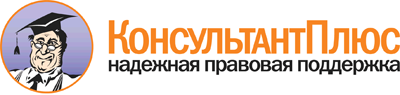 Приказ Минтруда России от 09.12.2014 N 998н
"Об утверждении перечня показаний и противопоказаний для обеспечения инвалидов техническими средствами реабилитации"
(Зарегистрировано в Минюсте России 27.01.2015 N 35747)Документ предоставлен КонсультантПлюс

www.consultant.ru

Дата сохранения: 10.02.2015Пункт раздела "Технические средства реабилитации" федерального перечня реабилитационных мероприятий, технических средств реабилитации и услуг, предоставляемых инвалиду <1>Номер вида технического средства реабилитации (изделия)Вид технического средства реабилитации (изделия) <2>Медицинские показания для обеспечения инвалидов техническими средствами реабилитацииМедицинские противопоказания для обеспечения инвалидов техническими средствами реабилитации <3>123456. Трости опорные и тактильные, костыли, опоры, поручни6-01Трость опорная, регулируемая по высоте, без устройства противоскольженияСтойкие умеренные нарушения статодинамических функций вследствие заболеваний, последствий травм и деформаций нижних конечностей, таза и позвоночника, в том числе позвоночника, в том числе вследствие:заболеваний, последствий травм, деформаций тазобедренного сустава (умеренно выраженная контрактура с болевым синдромом); коленного сустава (выраженная контрактура с болевым синдромом); голеностопного сустава (резко выраженная контрактура или анкилоз с порочным положением стопы) нижней конечности; заболеваний, последствий травм, деформаций костей нижней конечности (с искривлением и укорочением конечности более 7 см; ложным суставом бедренной кости, обеих костей голени; хроническим рецидивирующим остеомиелитом, подострым остеомиелитом); деформаций стоп; последствий травм, деформаций таза; заболеваний, последствий травм, деформаций позвоночника при наличии болевого синдрома; болевом синдроме и/или осложнениях после эндопротезирования сустава нижней конечности; ампутационной или врожденной культи одной нижней конечности (протезированной); заболеваний, последствий травм центральной, периферической нервной системы (умеренный гемипарез, умеренный парез одной нижней конечности, умеренный полиневропатический синдром, умеренный вестибулярный синдром, умеренный миастенический синдром, умеренный атактический синдром).Стойкие умеренные нарушения функций кровообращения, дыхания, пищеварения, выделения, кроветворения, обмена веществ и энергии, внутренней секреции, иммунитета вследствие: болезней системы кровообращения (хроническая артериальная недостаточность II степени; хроническая венозная недостаточность III степени одной конечности, хроническая венозная недостаточность II степени; слоновость одной нижней конечности; стенокардия III функциональный класс; хроническая сердечная недостаточность IIБ стадии, III функциональный класс); болезней органов дыхания (дыхательная недостаточность II степени); болезней органов пищеварения (недостаточность функции печени II стадии); белково-энергетическая недостаточность II степени, болезней мочеполовой системы (хроническая почечная недостаточность II стадии); нарушений обмена веществ и энергии (синдром диабетической стопы, ожирение III степени)Относительные медицинские противопоказания: выраженные или значительно выраженные нарушения статодинамических функций статодинамических функций верхних конечностей; выраженные или значительно выраженные нарушения статики и координации движений (гиперкинетические, атактические нарушения)6. Трости опорные и тактильные, костыли, опоры, поручни6-02Трость опорная, регулируемая по высоте, с устройством противоскольженияСтойкие умеренные нарушения статодинамических функций вследствие заболеваний, последствий травм и деформаций нижних конечностей, таза и позвоночника, в том числе позвоночника, в том числе вследствие:заболеваний, последствий травм, деформаций тазобедренного сустава (умеренно выраженная контрактура с болевым синдромом); коленного сустава (выраженная контрактура с болевым синдромом); голеностопного сустава (резко выраженная контрактура или анкилоз с порочным положением стопы) нижней конечности; заболеваний, последствий травм, деформаций костей нижней конечности (с искривлением и укорочением конечности более 7 см; ложным суставом бедренной кости, обеих костей голени; хроническим рецидивирующим остеомиелитом, подострым остеомиелитом); деформаций стоп; последствий травм, деформаций таза; заболеваний, последствий травм, деформаций позвоночника при наличии болевого синдрома; болевом синдроме и/или осложнениях после эндопротезирования сустава нижней конечности; ампутационной или врожденной культи одной нижней конечности (протезированной); заболеваний, последствий травм центральной, периферической нервной системы (умеренный гемипарез, умеренный парез одной нижней конечности, умеренный полиневропатический синдром, умеренный вестибулярный синдром, умеренный миастенический синдром, умеренный атактический синдром).Стойкие умеренные нарушения функций кровообращения, дыхания, пищеварения, выделения, кроветворения, обмена веществ и энергии, внутренней секреции, иммунитета вследствие: болезней системы кровообращения (хроническая артериальная недостаточность II степени; хроническая венозная недостаточность III степени одной конечности, хроническая венозная недостаточность II степени; слоновость одной нижней конечности; стенокардия III функциональный класс; хроническая сердечная недостаточность IIБ стадии, III функциональный класс); болезней органов дыхания (дыхательная недостаточность II степени); болезней органов пищеварения (недостаточность функции печени II стадии); белково-энергетическая недостаточность II степени, болезней мочеполовой системы (хроническая почечная недостаточность II стадии); нарушений обмена веществ и энергии (синдром диабетической стопы, ожирение III степени)Относительные медицинские противопоказания: выраженные или значительно выраженные нарушения статодинамических функций статодинамических функций верхних конечностей; выраженные или значительно выраженные нарушения статики и координации движений (гиперкинетические, атактические нарушения)6. Трости опорные и тактильные, костыли, опоры, поручни6-03Трость опорная, не регулируемая по высоте, без устройства противоскольженияСтойкие умеренные нарушения статодинамических функций вследствие заболеваний, последствий травм и деформаций нижних конечностей, таза и позвоночника, в том числе позвоночника, в том числе вследствие:заболеваний, последствий травм, деформаций тазобедренного сустава (умеренно выраженная контрактура с болевым синдромом); коленного сустава (выраженная контрактура с болевым синдромом); голеностопного сустава (резко выраженная контрактура или анкилоз с порочным положением стопы) нижней конечности; заболеваний, последствий травм, деформаций костей нижней конечности (с искривлением и укорочением конечности более 7 см; ложным суставом бедренной кости, обеих костей голени; хроническим рецидивирующим остеомиелитом, подострым остеомиелитом); деформаций стоп; последствий травм, деформаций таза; заболеваний, последствий травм, деформаций позвоночника при наличии болевого синдрома; болевом синдроме и/или осложнениях после эндопротезирования сустава нижней конечности; ампутационной или врожденной культи одной нижней конечности (протезированной); заболеваний, последствий травм центральной, периферической нервной системы (умеренный гемипарез, умеренный парез одной нижней конечности, умеренный полиневропатический синдром, умеренный вестибулярный синдром, умеренный миастенический синдром, умеренный атактический синдром).Стойкие умеренные нарушения функций кровообращения, дыхания, пищеварения, выделения, кроветворения, обмена веществ и энергии, внутренней секреции, иммунитета вследствие: болезней системы кровообращения (хроническая артериальная недостаточность II степени; хроническая венозная недостаточность III степени одной конечности, хроническая венозная недостаточность II степени; слоновость одной нижней конечности; стенокардия III функциональный класс; хроническая сердечная недостаточность IIБ стадии, III функциональный класс); болезней органов дыхания (дыхательная недостаточность II степени); болезней органов пищеварения (недостаточность функции печени II стадии); белково-энергетическая недостаточность II степени, болезней мочеполовой системы (хроническая почечная недостаточность II стадии); нарушений обмена веществ и энергии (синдром диабетической стопы, ожирение III степени)Относительные медицинские противопоказания: выраженные или значительно выраженные нарушения статодинамических функций статодинамических функций верхних конечностей; выраженные или значительно выраженные нарушения статики и координации движений (гиперкинетические, атактические нарушения)6. Трости опорные и тактильные, костыли, опоры, поручни6-04Трость опорная, не регулируемая по высоте, с устройством противоскольженияСтойкие умеренные нарушения статодинамических функций вследствие заболеваний, последствий травм и деформаций нижних конечностей, таза и позвоночника, в том числе позвоночника, в том числе вследствие:заболеваний, последствий травм, деформаций тазобедренного сустава (умеренно выраженная контрактура с болевым синдромом); коленного сустава (выраженная контрактура с болевым синдромом); голеностопного сустава (резко выраженная контрактура или анкилоз с порочным положением стопы) нижней конечности; заболеваний, последствий травм, деформаций костей нижней конечности (с искривлением и укорочением конечности более 7 см; ложным суставом бедренной кости, обеих костей голени; хроническим рецидивирующим остеомиелитом, подострым остеомиелитом); деформаций стоп; последствий травм, деформаций таза; заболеваний, последствий травм, деформаций позвоночника при наличии болевого синдрома; болевом синдроме и/или осложнениях после эндопротезирования сустава нижней конечности; ампутационной или врожденной культи одной нижней конечности (протезированной); заболеваний, последствий травм центральной, периферической нервной системы (умеренный гемипарез, умеренный парез одной нижней конечности, умеренный полиневропатический синдром, умеренный вестибулярный синдром, умеренный миастенический синдром, умеренный атактический синдром).Стойкие умеренные нарушения функций кровообращения, дыхания, пищеварения, выделения, кроветворения, обмена веществ и энергии, внутренней секреции, иммунитета вследствие: болезней системы кровообращения (хроническая артериальная недостаточность II степени; хроническая венозная недостаточность III степени одной конечности, хроническая венозная недостаточность II степени; слоновость одной нижней конечности; стенокардия III функциональный класс; хроническая сердечная недостаточность IIБ стадии, III функциональный класс); болезней органов дыхания (дыхательная недостаточность II степени); болезней органов пищеварения (недостаточность функции печени II стадии); белково-энергетическая недостаточность II степени, болезней мочеполовой системы (хроническая почечная недостаточность II стадии); нарушений обмена веществ и энергии (синдром диабетической стопы, ожирение III степени)Относительные медицинские противопоказания: выраженные или значительно выраженные нарушения статодинамических функций статодинамических функций верхних конечностей; выраженные или значительно выраженные нарушения статики и координации движений (гиперкинетические, атактические нарушения)6. Трости опорные и тактильные, костыли, опоры, поручни6-05Трость опорная с анатомической ручкой, регулируемая по высоте, без устройства противоскольженияСтойкие умеренные нарушения статодинамических функций вследствие заболеваний, последствий травм и деформаций нижних конечностей, таза и позвоночника, в том числе позвоночника, в том числе вследствие:заболеваний, последствий травм, деформаций тазобедренного сустава (умеренно выраженная контрактура с болевым синдромом); коленного сустава (выраженная контрактура с болевым синдромом); голеностопного сустава (резко выраженная контрактура или анкилоз с порочным положением стопы) нижней конечности; заболеваний, последствий травм, деформаций костей нижней конечности (с искривлением и укорочением конечности более 7 см; ложным суставом бедренной кости, обеих костей голени; хроническим рецидивирующим остеомиелитом, подострым остеомиелитом); деформаций стоп; последствий травм, деформаций таза; заболеваний, последствий травм, деформаций позвоночника при наличии болевого синдрома; болевом синдроме и/или осложнениях после эндопротезирования сустава нижней конечности; ампутационной или врожденной культи одной нижней конечности (протезированной); заболеваний, последствий травм центральной, периферической нервной системы (умеренный гемипарез, умеренный парез одной нижней конечности, умеренный полиневропатический синдром, умеренный вестибулярный синдром, умеренный миастенический синдром, умеренный атактический синдром).Стойкие умеренные нарушения функций кровообращения, дыхания, пищеварения, выделения, кроветворения, обмена веществ и энергии, внутренней секреции, иммунитета вследствие: болезней системы кровообращения (хроническая артериальная недостаточность II степени; хроническая венозная недостаточность III степени одной конечности, хроническая венозная недостаточность II степени; слоновость одной нижней конечности; стенокардия III функциональный класс; хроническая сердечная недостаточность IIБ стадии, III функциональный класс); болезней органов дыхания (дыхательная недостаточность II степени); болезней органов пищеварения (недостаточность функции печени II стадии); белково-энергетическая недостаточность II степени, болезней мочеполовой системы (хроническая почечная недостаточность II стадии); нарушений обмена веществ и энергии (синдром диабетической стопы, ожирение III степени)Относительные медицинские противопоказания: выраженные или значительно выраженные нарушения статодинамических функций статодинамических функций верхних конечностей; выраженные или значительно выраженные нарушения статики и координации движений (гиперкинетические, атактические нарушения)6. Трости опорные и тактильные, костыли, опоры, поручни6-06Трость опорная с анатомической ручкой, регулируемая по высоте, с устройством противоскольженияСтойкие умеренные нарушения статодинамических функций вследствие заболеваний, последствий травм и деформаций нижних конечностей, таза и позвоночника, в том числе позвоночника, в том числе вследствие:заболеваний, последствий травм, деформаций тазобедренного сустава (умеренно выраженная контрактура с болевым синдромом); коленного сустава (выраженная контрактура с болевым синдромом); голеностопного сустава (резко выраженная контрактура или анкилоз с порочным положением стопы) нижней конечности; заболеваний, последствий травм, деформаций костей нижней конечности (с искривлением и укорочением конечности более 7 см; ложным суставом бедренной кости, обеих костей голени; хроническим рецидивирующим остеомиелитом, подострым остеомиелитом); деформаций стоп; последствий травм, деформаций таза; заболеваний, последствий травм, деформаций позвоночника при наличии болевого синдрома; болевом синдроме и/или осложнениях после эндопротезирования сустава нижней конечности; ампутационной или врожденной культи одной нижней конечности (протезированной); заболеваний, последствий травм центральной, периферической нервной системы (умеренный гемипарез, умеренный парез одной нижней конечности, умеренный полиневропатический синдром, умеренный вестибулярный синдром, умеренный миастенический синдром, умеренный атактический синдром).Стойкие умеренные нарушения функций кровообращения, дыхания, пищеварения, выделения, кроветворения, обмена веществ и энергии, внутренней секреции, иммунитета вследствие: болезней системы кровообращения (хроническая артериальная недостаточность II степени; хроническая венозная недостаточность III степени одной конечности, хроническая венозная недостаточность II степени; слоновость одной нижней конечности; стенокардия III функциональный класс; хроническая сердечная недостаточность IIБ стадии, III функциональный класс); болезней органов дыхания (дыхательная недостаточность II степени); болезней органов пищеварения (недостаточность функции печени II стадии); белково-энергетическая недостаточность II степени, болезней мочеполовой системы (хроническая почечная недостаточность II стадии); нарушений обмена веществ и энергии (синдром диабетической стопы, ожирение III степени)Относительные медицинские противопоказания: выраженные или значительно выраженные нарушения статодинамических функций статодинамических функций верхних конечностей; выраженные или значительно выраженные нарушения статики и координации движений (гиперкинетические, атактические нарушения)6. Трости опорные и тактильные, костыли, опоры, поручни6-07Трость опорная с анатомической ручкой, не регулируемая по высоте, без устройства противоскольженияСтойкие умеренные нарушения статодинамических функций вследствие заболеваний, последствий травм и деформаций нижних конечностей, таза и позвоночника, в том числе позвоночника, в том числе вследствие:заболеваний, последствий травм, деформаций тазобедренного сустава (умеренно выраженная контрактура с болевым синдромом); коленного сустава (выраженная контрактура с болевым синдромом); голеностопного сустава (резко выраженная контрактура или анкилоз с порочным положением стопы) нижней конечности; заболеваний, последствий травм, деформаций костей нижней конечности (с искривлением и укорочением конечности более 7 см; ложным суставом бедренной кости, обеих костей голени; хроническим рецидивирующим остеомиелитом, подострым остеомиелитом); деформаций стоп; последствий травм, деформаций таза; заболеваний, последствий травм, деформаций позвоночника при наличии болевого синдрома; болевом синдроме и/или осложнениях после эндопротезирования сустава нижней конечности; ампутационной или врожденной культи одной нижней конечности (протезированной); заболеваний, последствий травм центральной, периферической нервной системы (умеренный гемипарез, умеренный парез одной нижней конечности, умеренный полиневропатический синдром, умеренный вестибулярный синдром, умеренный миастенический синдром, умеренный атактический синдром).Стойкие умеренные нарушения функций кровообращения, дыхания, пищеварения, выделения, кроветворения, обмена веществ и энергии, внутренней секреции, иммунитета вследствие: болезней системы кровообращения (хроническая артериальная недостаточность II степени; хроническая венозная недостаточность III степени одной конечности, хроническая венозная недостаточность II степени; слоновость одной нижней конечности; стенокардия III функциональный класс; хроническая сердечная недостаточность IIБ стадии, III функциональный класс); болезней органов дыхания (дыхательная недостаточность II степени); болезней органов пищеварения (недостаточность функции печени II стадии); белково-энергетическая недостаточность II степени, болезней мочеполовой системы (хроническая почечная недостаточность II стадии); нарушений обмена веществ и энергии (синдром диабетической стопы, ожирение III степени)Относительные медицинские противопоказания: выраженные или значительно выраженные нарушения статодинамических функций статодинамических функций верхних конечностей; выраженные или значительно выраженные нарушения статики и координации движений (гиперкинетические, атактические нарушения)6. Трости опорные и тактильные, костыли, опоры, поручни6-08Трость опорная с анатомической ручкой, не регулируемая по высоте, с устройством противоскольженияСтойкие умеренные нарушения статодинамических функций вследствие заболеваний, последствий травм и деформаций нижних конечностей, таза и позвоночника, в том числе позвоночника, в том числе вследствие:заболеваний, последствий травм, деформаций тазобедренного сустава (умеренно выраженная контрактура с болевым синдромом); коленного сустава (выраженная контрактура с болевым синдромом); голеностопного сустава (резко выраженная контрактура или анкилоз с порочным положением стопы) нижней конечности; заболеваний, последствий травм, деформаций костей нижней конечности (с искривлением и укорочением конечности более 7 см; ложным суставом бедренной кости, обеих костей голени; хроническим рецидивирующим остеомиелитом, подострым остеомиелитом); деформаций стоп; последствий травм, деформаций таза; заболеваний, последствий травм, деформаций позвоночника при наличии болевого синдрома; болевом синдроме и/или осложнениях после эндопротезирования сустава нижней конечности; ампутационной или врожденной культи одной нижней конечности (протезированной); заболеваний, последствий травм центральной, периферической нервной системы (умеренный гемипарез, умеренный парез одной нижней конечности, умеренный полиневропатический синдром, умеренный вестибулярный синдром, умеренный миастенический синдром, умеренный атактический синдром).Стойкие умеренные нарушения функций кровообращения, дыхания, пищеварения, выделения, кроветворения, обмена веществ и энергии, внутренней секреции, иммунитета вследствие: болезней системы кровообращения (хроническая артериальная недостаточность II степени; хроническая венозная недостаточность III степени одной конечности, хроническая венозная недостаточность II степени; слоновость одной нижней конечности; стенокардия III функциональный класс; хроническая сердечная недостаточность IIБ стадии, III функциональный класс); болезней органов дыхания (дыхательная недостаточность II степени); болезней органов пищеварения (недостаточность функции печени II стадии); белково-энергетическая недостаточность II степени, болезней мочеполовой системы (хроническая почечная недостаточность II стадии); нарушений обмена веществ и энергии (синдром диабетической стопы, ожирение III степени)Относительные медицинские противопоказания: выраженные или значительно выраженные нарушения статодинамических функций статодинамических функций верхних конечностей; выраженные или значительно выраженные нарушения статики и координации движений (гиперкинетические, атактические нарушения)6. Трости опорные и тактильные, костыли, опоры, поручни6-09Трость 3-х опорная, регулируемая по высоте, без устройства противоскольженияСтойкие выраженные нарушения статодинамических функций вследствие:заболеваний, последствий травм, деформаций тазобедренного сустава (выраженная, резко выраженная контрактура, анкилоз, болтающийся тазобедренный сустав); коленного сустава (резко выраженная контрактура, анкилоз в функционально невыгодном положении, болтающийся коленный сустав) нижней конечности; голеностопного сустава (резко выраженная контрактура или анкилоз голеностопных суставов обеих нижних конечностей); заболеваний, последствий травм, деформаций костей обеих нижних конечностей; заболеваний, последствий травм, деформаций позвоночника; выраженном или значительно выраженном болевом синдроме, вызванном осложнениями после эндопротезирования суставов нижних конечностей; ампутационных врожденных культей обеих нижних конечностей (протезированных); заболеваний, последствий травм центральной, периферической нервной системы (умеренный парез обеих нижних конечностей, умеренный трипарез, умеренный тетрапарез, выраженный гемипарез).Стойкие выраженные нарушения функций кровообращения, дыхания, пищеварения, выделения, кроветворения, обмена веществ и энергии, внутренней секреции, иммунитета вследствие: болезней системы кровообращения (хроническая артериальная недостаточность II - III степени, хроническая венозная недостаточность II - III, лимфодема в стадии слоновости нижней конечности); болезней органов дыхания (дыхательная недостаточность II - III, III степени); болезней органов пищеварения (недостаточность функции печени II - III, III стадии); белково-энергетическая недостаточность III степени, болезней мочеполовой системы (хроническая почечная недостаточность III стадии)Относительные медицинские противопоказания: выраженные или значительно выраженные нарушения статодинамических функций верхних конечностей; выраженные или значительно выраженные нарушения статики и координации движений (гиперкинетические, атактические нарушения)6. Трости опорные и тактильные, костыли, опоры, поручни6-10Трость 3-х опорная, регулируемая по высоте, с устройством противоскольженияСтойкие выраженные нарушения статодинамических функций вследствие:заболеваний, последствий травм, деформаций тазобедренного сустава (выраженная, резко выраженная контрактура, анкилоз, болтающийся тазобедренный сустав); коленного сустава (резко выраженная контрактура, анкилоз в функционально невыгодном положении, болтающийся коленный сустав) нижней конечности; голеностопного сустава (резко выраженная контрактура или анкилоз голеностопных суставов обеих нижних конечностей); заболеваний, последствий травм, деформаций костей обеих нижних конечностей; заболеваний, последствий травм, деформаций позвоночника; выраженном или значительно выраженном болевом синдроме, вызванном осложнениями после эндопротезирования суставов нижних конечностей; ампутационных врожденных культей обеих нижних конечностей (протезированных); заболеваний, последствий травм центральной, периферической нервной системы (умеренный парез обеих нижних конечностей, умеренный трипарез, умеренный тетрапарез, выраженный гемипарез).Стойкие выраженные нарушения функций кровообращения, дыхания, пищеварения, выделения, кроветворения, обмена веществ и энергии, внутренней секреции, иммунитета вследствие: болезней системы кровообращения (хроническая артериальная недостаточность II - III степени, хроническая венозная недостаточность II - III, лимфодема в стадии слоновости нижней конечности); болезней органов дыхания (дыхательная недостаточность II - III, III степени); болезней органов пищеварения (недостаточность функции печени II - III, III стадии); белково-энергетическая недостаточность III степени, болезней мочеполовой системы (хроническая почечная недостаточность III стадии)Относительные медицинские противопоказания: выраженные или значительно выраженные нарушения статодинамических функций верхних конечностей; выраженные или значительно выраженные нарушения статики и координации движений (гиперкинетические, атактические нарушения)6. Трости опорные и тактильные, костыли, опоры, поручни6-11Трость 3-х опорная, не регулируемая по высоте, без устройства противоскольженияСтойкие выраженные нарушения статодинамических функций вследствие:заболеваний, последствий травм, деформаций тазобедренного сустава (выраженная, резко выраженная контрактура, анкилоз, болтающийся тазобедренный сустав); коленного сустава (резко выраженная контрактура, анкилоз в функционально невыгодном положении, болтающийся коленный сустав) нижней конечности; голеностопного сустава (резко выраженная контрактура или анкилоз голеностопных суставов обеих нижних конечностей); заболеваний, последствий травм, деформаций костей обеих нижних конечностей; заболеваний, последствий травм, деформаций позвоночника; выраженном или значительно выраженном болевом синдроме, вызванном осложнениями после эндопротезирования суставов нижних конечностей; ампутационных врожденных культей обеих нижних конечностей (протезированных); заболеваний, последствий травм центральной, периферической нервной системы (умеренный парез обеих нижних конечностей, умеренный трипарез, умеренный тетрапарез, выраженный гемипарез).Стойкие выраженные нарушения функций кровообращения, дыхания, пищеварения, выделения, кроветворения, обмена веществ и энергии, внутренней секреции, иммунитета вследствие: болезней системы кровообращения (хроническая артериальная недостаточность II - III степени, хроническая венозная недостаточность II - III, лимфодема в стадии слоновости нижней конечности); болезней органов дыхания (дыхательная недостаточность II - III, III степени); болезней органов пищеварения (недостаточность функции печени II - III, III стадии); белково-энергетическая недостаточность III степени, болезней мочеполовой системы (хроническая почечная недостаточность III стадии)Относительные медицинские противопоказания: выраженные или значительно выраженные нарушения статодинамических функций верхних конечностей; выраженные или значительно выраженные нарушения статики и координации движений (гиперкинетические, атактические нарушения)6. Трости опорные и тактильные, костыли, опоры, поручни6-12Трость 3-х опорная, не регулируемая по высоте, с устройством противоскольженияСтойкие выраженные нарушения статодинамических функций вследствие:заболеваний, последствий травм, деформаций тазобедренного сустава (выраженная, резко выраженная контрактура, анкилоз, болтающийся тазобедренный сустав); коленного сустава (резко выраженная контрактура, анкилоз в функционально невыгодном положении, болтающийся коленный сустав) нижней конечности; голеностопного сустава (резко выраженная контрактура или анкилоз голеностопных суставов обеих нижних конечностей); заболеваний, последствий травм, деформаций костей обеих нижних конечностей; заболеваний, последствий травм, деформаций позвоночника; выраженном или значительно выраженном болевом синдроме, вызванном осложнениями после эндопротезирования суставов нижних конечностей; ампутационных врожденных культей обеих нижних конечностей (протезированных); заболеваний, последствий травм центральной, периферической нервной системы (умеренный парез обеих нижних конечностей, умеренный трипарез, умеренный тетрапарез, выраженный гемипарез).Стойкие выраженные нарушения функций кровообращения, дыхания, пищеварения, выделения, кроветворения, обмена веществ и энергии, внутренней секреции, иммунитета вследствие: болезней системы кровообращения (хроническая артериальная недостаточность II - III степени, хроническая венозная недостаточность II - III, лимфодема в стадии слоновости нижней конечности); болезней органов дыхания (дыхательная недостаточность II - III, III степени); болезней органов пищеварения (недостаточность функции печени II - III, III стадии); белково-энергетическая недостаточность III степени, болезней мочеполовой системы (хроническая почечная недостаточность III стадии)Относительные медицинские противопоказания: выраженные или значительно выраженные нарушения статодинамических функций верхних конечностей; выраженные или значительно выраженные нарушения статики и координации движений (гиперкинетические, атактические нарушения)6. Трости опорные и тактильные, костыли, опоры, поручни6-13Трость 3-х опорная с анатомической ручкой, регулируемая по высоте, без устройства противоскольженияСтойкие выраженные нарушения статодинамических функций вследствие:заболеваний, последствий травм, деформаций тазобедренного сустава (выраженная, резко выраженная контрактура, анкилоз, болтающийся тазобедренный сустав); коленного сустава (резко выраженная контрактура, анкилоз в функционально невыгодном положении, болтающийся коленный сустав) нижней конечности; голеностопного сустава (резко выраженная контрактура или анкилоз голеностопных суставов обеих нижних конечностей); заболеваний, последствий травм, деформаций костей обеих нижних конечностей; заболеваний, последствий травм, деформаций позвоночника; выраженном или значительно выраженном болевом синдроме, вызванном осложнениями после эндопротезирования суставов нижних конечностей; ампутационных врожденных культей обеих нижних конечностей (протезированных); заболеваний, последствий травм центральной, периферической нервной системы (умеренный парез обеих нижних конечностей, умеренный трипарез, умеренный тетрапарез, выраженный гемипарез).Стойкие выраженные нарушения функций кровообращения, дыхания, пищеварения, выделения, кроветворения, обмена веществ и энергии, внутренней секреции, иммунитета вследствие: болезней системы кровообращения (хроническая артериальная недостаточность II - III степени, хроническая венозная недостаточность II - III, лимфодема в стадии слоновости нижней конечности); болезней органов дыхания (дыхательная недостаточность II - III, III степени); болезней органов пищеварения (недостаточность функции печени II - III, III стадии); белково-энергетическая недостаточность III степени, болезней мочеполовой системы (хроническая почечная недостаточность III стадии)Относительные медицинские противопоказания: выраженные или значительно выраженные нарушения статодинамических функций верхних конечностей; выраженные или значительно выраженные нарушения статики и координации движений (гиперкинетические, атактические нарушения)6. Трости опорные и тактильные, костыли, опоры, поручни6-14Трость 3-х опорная с анатомической ручкой, регулируемая по высоте, с устройством противоскольженияСтойкие выраженные нарушения статодинамических функций вследствие:заболеваний, последствий травм, деформаций тазобедренного сустава (выраженная, резко выраженная контрактура, анкилоз, болтающийся тазобедренный сустав); коленного сустава (резко выраженная контрактура, анкилоз в функционально невыгодном положении, болтающийся коленный сустав) нижней конечности; голеностопного сустава (резко выраженная контрактура или анкилоз голеностопных суставов обеих нижних конечностей); заболеваний, последствий травм, деформаций костей обеих нижних конечностей; заболеваний, последствий травм, деформаций позвоночника; выраженном или значительно выраженном болевом синдроме, вызванном осложнениями после эндопротезирования суставов нижних конечностей; ампутационных врожденных культей обеих нижних конечностей (протезированных); заболеваний, последствий травм центральной, периферической нервной системы (умеренный парез обеих нижних конечностей, умеренный трипарез, умеренный тетрапарез, выраженный гемипарез).Стойкие выраженные нарушения функций кровообращения, дыхания, пищеварения, выделения, кроветворения, обмена веществ и энергии, внутренней секреции, иммунитета вследствие: болезней системы кровообращения (хроническая артериальная недостаточность II - III степени, хроническая венозная недостаточность II - III, лимфодема в стадии слоновости нижней конечности); болезней органов дыхания (дыхательная недостаточность II - III, III степени); болезней органов пищеварения (недостаточность функции печени II - III, III стадии); белково-энергетическая недостаточность III степени, болезней мочеполовой системы (хроническая почечная недостаточность III стадии)Относительные медицинские противопоказания: выраженные или значительно выраженные нарушения статодинамических функций верхних конечностей; выраженные или значительно выраженные нарушения статики и координации движений (гиперкинетические, атактические нарушения)6. Трости опорные и тактильные, костыли, опоры, поручни6-15Трость 3-х опорная с анатомической ручкой, не регулируемая по высоте, без устройства противоскольженияСтойкие выраженные нарушения статодинамических функций вследствие:заболеваний, последствий травм, деформаций тазобедренного сустава (выраженная, резко выраженная контрактура, анкилоз, болтающийся тазобедренный сустав); коленного сустава (резко выраженная контрактура, анкилоз в функционально невыгодном положении, болтающийся коленный сустав) нижней конечности; голеностопного сустава (резко выраженная контрактура или анкилоз голеностопных суставов обеих нижних конечностей); заболеваний, последствий травм, деформаций костей обеих нижних конечностей; заболеваний, последствий травм, деформаций позвоночника; выраженном или значительно выраженном болевом синдроме, вызванном осложнениями после эндопротезирования суставов нижних конечностей; ампутационных врожденных культей обеих нижних конечностей (протезированных); заболеваний, последствий травм центральной, периферической нервной системы (умеренный парез обеих нижних конечностей, умеренный трипарез, умеренный тетрапарез, выраженный гемипарез).Стойкие выраженные нарушения функций кровообращения, дыхания, пищеварения, выделения, кроветворения, обмена веществ и энергии, внутренней секреции, иммунитета вследствие: болезней системы кровообращения (хроническая артериальная недостаточность II - III степени, хроническая венозная недостаточность II - III, лимфодема в стадии слоновости нижней конечности); болезней органов дыхания (дыхательная недостаточность II - III, III степени); болезней органов пищеварения (недостаточность функции печени II - III, III стадии); белково-энергетическая недостаточность III степени, болезней мочеполовой системы (хроническая почечная недостаточность III стадии)Относительные медицинские противопоказания: выраженные или значительно выраженные нарушения статодинамических функций верхних конечностей; выраженные или значительно выраженные нарушения статики и координации движений (гиперкинетические, атактические нарушения)6. Трости опорные и тактильные, костыли, опоры, поручни6-16Трость 3-х опорная с анатомической ручкой, не регулируемая по высоте, с устройством противоскольженияСтойкие выраженные нарушения статодинамических функций вследствие:заболеваний, последствий травм, деформаций тазобедренного сустава (выраженная, резко выраженная контрактура, анкилоз, болтающийся тазобедренный сустав); коленного сустава (резко выраженная контрактура, анкилоз в функционально невыгодном положении, болтающийся коленный сустав) нижней конечности; голеностопного сустава (резко выраженная контрактура или анкилоз голеностопных суставов обеих нижних конечностей); заболеваний, последствий травм, деформаций костей обеих нижних конечностей; заболеваний, последствий травм, деформаций позвоночника; выраженном или значительно выраженном болевом синдроме, вызванном осложнениями после эндопротезирования суставов нижних конечностей; ампутационных врожденных культей обеих нижних конечностей (протезированных); заболеваний, последствий травм центральной, периферической нервной системы (умеренный парез обеих нижних конечностей, умеренный трипарез, умеренный тетрапарез, выраженный гемипарез).Стойкие выраженные нарушения функций кровообращения, дыхания, пищеварения, выделения, кроветворения, обмена веществ и энергии, внутренней секреции, иммунитета вследствие: болезней системы кровообращения (хроническая артериальная недостаточность II - III степени, хроническая венозная недостаточность II - III, лимфодема в стадии слоновости нижней конечности); болезней органов дыхания (дыхательная недостаточность II - III, III степени); болезней органов пищеварения (недостаточность функции печени II - III, III стадии); белково-энергетическая недостаточность III степени, болезней мочеполовой системы (хроническая почечная недостаточность III стадии)Относительные медицинские противопоказания: выраженные или значительно выраженные нарушения статодинамических функций верхних конечностей; выраженные или значительно выраженные нарушения статики и координации движений (гиперкинетические, атактические нарушения)6. Трости опорные и тактильные, костыли, опоры, поручни6-17Трость 4-х опорная, регулируемая по высоте, без устройства противоскольженияСтойкие выраженные нарушения статодинамических функций вследствие:заболеваний, последствий травм, деформаций тазобедренного сустава (выраженная, резко выраженная контрактура, анкилоз, болтающийся тазобедренный сустав); коленного сустава (резко выраженная контрактура, анкилоз в функционально невыгодном положении, болтающийся коленный сустав) нижней конечности; голеностопного сустава (резко выраженная контрактура или анкилоз голеностопных суставов обеих нижних конечностей); заболеваний, последствий травм, деформаций костей обеих нижних конечностей; заболеваний, последствий травм, деформаций позвоночника; выраженном или значительно выраженном болевом синдроме, вызванном осложнениями после эндопротезирования суставов нижних конечностей; ампутационных врожденных культей обеих нижних конечностей (протезированных); заболеваний, последствий травм центральной, периферической нервной системы (умеренный парез обеих нижних конечностей, умеренный трипарез, умеренный тетрапарез, выраженный гемипарез).Стойкие выраженные нарушения функций кровообращения, дыхания, пищеварения, выделения, кроветворения, обмена веществ и энергии, внутренней секреции, иммунитета вследствие: болезней системы кровообращения (хроническая артериальная недостаточность II - III степени, хроническая венозная недостаточность II - III, лимфодема в стадии слоновости нижней конечности); болезней органов дыхания (дыхательная недостаточность II - III, III степени); болезней органов пищеварения (недостаточность функции печени II - III, III стадии); белково-энергетическая недостаточность III степени, болезней мочеполовой системы (хроническая почечная недостаточность III стадии)Относительные медицинские противопоказания: выраженные или значительно выраженные нарушения статодинамических функций верхних конечностей; выраженные или значительно выраженные нарушения статики и координации движений (гиперкинетические, атактические нарушения)6. Трости опорные и тактильные, костыли, опоры, поручни6-18Трость 4-х опорная, регулируемая по высоте, с устройством противоскольженияСтойкие выраженные нарушения статодинамических функций вследствие:заболеваний, последствий травм, деформаций тазобедренного сустава (выраженная, резко выраженная контрактура, анкилоз, болтающийся тазобедренный сустав); коленного сустава (резко выраженная контрактура, анкилоз в функционально невыгодном положении, болтающийся коленный сустав) нижней конечности; голеностопного сустава (резко выраженная контрактура или анкилоз голеностопных суставов обеих нижних конечностей); заболеваний, последствий травм, деформаций костей обеих нижних конечностей; заболеваний, последствий травм, деформаций позвоночника; выраженном или значительно выраженном болевом синдроме, вызванном осложнениями после эндопротезирования суставов нижних конечностей; ампутационных врожденных культей обеих нижних конечностей (протезированных); заболеваний, последствий травм центральной, периферической нервной системы (умеренный парез обеих нижних конечностей, умеренный трипарез, умеренный тетрапарез, выраженный гемипарез).Стойкие выраженные нарушения функций кровообращения, дыхания, пищеварения, выделения, кроветворения, обмена веществ и энергии, внутренней секреции, иммунитета вследствие: болезней системы кровообращения (хроническая артериальная недостаточность II - III степени, хроническая венозная недостаточность II - III, лимфодема в стадии слоновости нижней конечности); болезней органов дыхания (дыхательная недостаточность II - III, III степени); болезней органов пищеварения (недостаточность функции печени II - III, III стадии); белково-энергетическая недостаточность III степени, болезней мочеполовой системы (хроническая почечная недостаточность III стадии)Относительные медицинские противопоказания: выраженные или значительно выраженные нарушения статодинамических функций верхних конечностей; выраженные или значительно выраженные нарушения статики и координации движений (гиперкинетические, атактические нарушения)6. Трости опорные и тактильные, костыли, опоры, поручни6-19Трость 4-х опорная, не регулируемая по высоте, без устройства противоскольженияСтойкие выраженные нарушения статодинамических функций вследствие:заболеваний, последствий травм, деформаций тазобедренного сустава (выраженная, резко выраженная контрактура, анкилоз, болтающийся тазобедренный сустав); коленного сустава (резко выраженная контрактура, анкилоз в функционально невыгодном положении, болтающийся коленный сустав) нижней конечности; голеностопного сустава (резко выраженная контрактура или анкилоз голеностопных суставов обеих нижних конечностей); заболеваний, последствий травм, деформаций костей обеих нижних конечностей; заболеваний, последствий травм, деформаций позвоночника; выраженном или значительно выраженном болевом синдроме, вызванном осложнениями после эндопротезирования суставов нижних конечностей; ампутационных врожденных культей обеих нижних конечностей (протезированных); заболеваний, последствий травм центральной, периферической нервной системы (умеренный парез обеих нижних конечностей, умеренный трипарез, умеренный тетрапарез, выраженный гемипарез).Стойкие выраженные нарушения функций кровообращения, дыхания, пищеварения, выделения, кроветворения, обмена веществ и энергии, внутренней секреции, иммунитета вследствие: болезней системы кровообращения (хроническая артериальная недостаточность II - III степени, хроническая венозная недостаточность II - III, лимфодема в стадии слоновости нижней конечности); болезней органов дыхания (дыхательная недостаточность II - III, III степени); болезней органов пищеварения (недостаточность функции печени II - III, III стадии); белково-энергетическая недостаточность III степени, болезней мочеполовой системы (хроническая почечная недостаточность III стадии)Относительные медицинские противопоказания: выраженные или значительно выраженные нарушения статодинамических функций верхних конечностей; выраженные или значительно выраженные нарушения статики и координации движений (гиперкинетические, атактические нарушения)6. Трости опорные и тактильные, костыли, опоры, поручни6-20Трость 4-х опорная, не регулируемая по высоте, с устройством противоскольженияСтойкие выраженные нарушения статодинамических функций вследствие:заболеваний, последствий травм, деформаций тазобедренного сустава (выраженная, резко выраженная контрактура, анкилоз, болтающийся тазобедренный сустав); коленного сустава (резко выраженная контрактура, анкилоз в функционально невыгодном положении, болтающийся коленный сустав) нижней конечности; голеностопного сустава (резко выраженная контрактура или анкилоз голеностопных суставов обеих нижних конечностей); заболеваний, последствий травм, деформаций костей обеих нижних конечностей; заболеваний, последствий травм, деформаций позвоночника; выраженном или значительно выраженном болевом синдроме, вызванном осложнениями после эндопротезирования суставов нижних конечностей; ампутационных врожденных культей обеих нижних конечностей (протезированных); заболеваний, последствий травм центральной, периферической нервной системы (умеренный парез обеих нижних конечностей, умеренный трипарез, умеренный тетрапарез, выраженный гемипарез).Стойкие выраженные нарушения функций кровообращения, дыхания, пищеварения, выделения, кроветворения, обмена веществ и энергии, внутренней секреции, иммунитета вследствие: болезней системы кровообращения (хроническая артериальная недостаточность II - III степени, хроническая венозная недостаточность II - III, лимфодема в стадии слоновости нижней конечности); болезней органов дыхания (дыхательная недостаточность II - III, III степени); болезней органов пищеварения (недостаточность функции печени II - III, III стадии); белково-энергетическая недостаточность III степени, болезней мочеполовой системы (хроническая почечная недостаточность III стадии)Относительные медицинские противопоказания: выраженные или значительно выраженные нарушения статодинамических функций верхних конечностей; выраженные или значительно выраженные нарушения статики и координации движений (гиперкинетические, атактические нарушения)6. Трости опорные и тактильные, костыли, опоры, поручни6-21Трость 4-х опорная с анатомической ручкой, регулируемая по высоте, без устройства противоскольженияСтойкие выраженные нарушения статодинамических функций вследствие:заболеваний, последствий травм, деформаций тазобедренного сустава (выраженная, резко выраженная контрактура, анкилоз, болтающийся тазобедренный сустав); коленного сустава (резко выраженная контрактура, анкилоз в функционально невыгодном положении, болтающийся коленный сустав) нижней конечности; голеностопного сустава (резко выраженная контрактура или анкилоз голеностопных суставов обеих нижних конечностей); заболеваний, последствий травм, деформаций костей обеих нижних конечностей; заболеваний, последствий травм, деформаций позвоночника; выраженном или значительно выраженном болевом синдроме, вызванном осложнениями после эндопротезирования суставов нижних конечностей; ампутационных врожденных культей обеих нижних конечностей (протезированных); заболеваний, последствий травм центральной, периферической нервной системы (умеренный парез обеих нижних конечностей, умеренный трипарез, умеренный тетрапарез, выраженный гемипарез).Стойкие выраженные нарушения функций кровообращения, дыхания, пищеварения, выделения, кроветворения, обмена веществ и энергии, внутренней секреции, иммунитета вследствие: болезней системы кровообращения (хроническая артериальная недостаточность II - III степени, хроническая венозная недостаточность II - III, лимфодема в стадии слоновости нижней конечности); болезней органов дыхания (дыхательная недостаточность II - III, III степени); болезней органов пищеварения (недостаточность функции печени II - III, III стадии); белково-энергетическая недостаточность III степени, болезней мочеполовой системы (хроническая почечная недостаточность III стадии)Относительные медицинские противопоказания: выраженные или значительно выраженные нарушения статодинамических функций верхних конечностей; выраженные или значительно выраженные нарушения статики и координации движений (гиперкинетические, атактические нарушения)6. Трости опорные и тактильные, костыли, опоры, поручни6-22Трость 4-х опорная с анатомической ручкой, регулируемая по высоте, с устройством противоскольженияСтойкие выраженные нарушения статодинамических функций вследствие:заболеваний, последствий травм, деформаций тазобедренного сустава (выраженная, резко выраженная контрактура, анкилоз, болтающийся тазобедренный сустав); коленного сустава (резко выраженная контрактура, анкилоз в функционально невыгодном положении, болтающийся коленный сустав) нижней конечности; голеностопного сустава (резко выраженная контрактура или анкилоз голеностопных суставов обеих нижних конечностей); заболеваний, последствий травм, деформаций костей обеих нижних конечностей; заболеваний, последствий травм, деформаций позвоночника; выраженном или значительно выраженном болевом синдроме, вызванном осложнениями после эндопротезирования суставов нижних конечностей; ампутационных врожденных культей обеих нижних конечностей (протезированных); заболеваний, последствий травм центральной, периферической нервной системы (умеренный парез обеих нижних конечностей, умеренный трипарез, умеренный тетрапарез, выраженный гемипарез).Стойкие выраженные нарушения функций кровообращения, дыхания, пищеварения, выделения, кроветворения, обмена веществ и энергии, внутренней секреции, иммунитета вследствие: болезней системы кровообращения (хроническая артериальная недостаточность II - III степени, хроническая венозная недостаточность II - III, лимфодема в стадии слоновости нижней конечности); болезней органов дыхания (дыхательная недостаточность II - III, III степени); болезней органов пищеварения (недостаточность функции печени II - III, III стадии); белково-энергетическая недостаточность III степени, болезней мочеполовой системы (хроническая почечная недостаточность III стадии)Относительные медицинские противопоказания: выраженные или значительно выраженные нарушения статодинамических функций верхних конечностей; выраженные или значительно выраженные нарушения статики и координации движений (гиперкинетические, атактические нарушения)6. Трости опорные и тактильные, костыли, опоры, поручни6-23Трость 4-х опорная с анатомической ручкой, не регулируемая по высоте, без устройства противоскольженияСтойкие выраженные нарушения статодинамических функций вследствие:заболеваний, последствий травм, деформаций тазобедренного сустава (выраженная, резко выраженная контрактура, анкилоз, болтающийся тазобедренный сустав); коленного сустава (резко выраженная контрактура, анкилоз в функционально невыгодном положении, болтающийся коленный сустав) нижней конечности; голеностопного сустава (резко выраженная контрактура или анкилоз голеностопных суставов обеих нижних конечностей); заболеваний, последствий травм, деформаций костей обеих нижних конечностей; заболеваний, последствий травм, деформаций позвоночника; выраженном или значительно выраженном болевом синдроме, вызванном осложнениями после эндопротезирования суставов нижних конечностей; ампутационных врожденных культей обеих нижних конечностей (протезированных); заболеваний, последствий травм центральной, периферической нервной системы (умеренный парез обеих нижних конечностей, умеренный трипарез, умеренный тетрапарез, выраженный гемипарез).Стойкие выраженные нарушения функций кровообращения, дыхания, пищеварения, выделения, кроветворения, обмена веществ и энергии, внутренней секреции, иммунитета вследствие: болезней системы кровообращения (хроническая артериальная недостаточность II - III степени, хроническая венозная недостаточность II - III, лимфодема в стадии слоновости нижней конечности); болезней органов дыхания (дыхательная недостаточность II - III, III степени); болезней органов пищеварения (недостаточность функции печени II - III, III стадии); белково-энергетическая недостаточность III степени, болезней мочеполовой системы (хроническая почечная недостаточность III стадии)Относительные медицинские противопоказания: выраженные или значительно выраженные нарушения статодинамических функций верхних конечностей; выраженные или значительно выраженные нарушения статики и координации движений (гиперкинетические, атактические нарушения)6. Трости опорные и тактильные, костыли, опоры, поручни6-24Трость 4-х опорная с анатомической ручкой, не регулируемая по высоте, с устройством противоскольженияСтойкие выраженные нарушения статодинамических функций вследствие:заболеваний, последствий травм, деформаций тазобедренного сустава (выраженная, резко выраженная контрактура, анкилоз, болтающийся тазобедренный сустав); коленного сустава (резко выраженная контрактура, анкилоз в функционально невыгодном положении, болтающийся коленный сустав) нижней конечности; голеностопного сустава (резко выраженная контрактура или анкилоз голеностопных суставов обеих нижних конечностей); заболеваний, последствий травм, деформаций костей обеих нижних конечностей; заболеваний, последствий травм, деформаций позвоночника; выраженном или значительно выраженном болевом синдроме, вызванном осложнениями после эндопротезирования суставов нижних конечностей; ампутационных врожденных культей обеих нижних конечностей (протезированных); заболеваний, последствий травм центральной, периферической нервной системы (умеренный парез обеих нижних конечностей, умеренный трипарез, умеренный тетрапарез, выраженный гемипарез).Стойкие выраженные нарушения функций кровообращения, дыхания, пищеварения, выделения, кроветворения, обмена веществ и энергии, внутренней секреции, иммунитета вследствие: болезней системы кровообращения (хроническая артериальная недостаточность II - III степени, хроническая венозная недостаточность II - III, лимфодема в стадии слоновости нижней конечности); болезней органов дыхания (дыхательная недостаточность II - III, III степени); болезней органов пищеварения (недостаточность функции печени II - III, III стадии); белково-энергетическая недостаточность III степени, болезней мочеполовой системы (хроническая почечная недостаточность III стадии)Относительные медицинские противопоказания: выраженные или значительно выраженные нарушения статодинамических функций верхних конечностей; выраженные или значительно выраженные нарушения статики и координации движений (гиперкинетические, атактические нарушения)6. Трости опорные и тактильные, костыли, опоры, поручни6-25Трость белая тактильная цельнаяСтойкие нарушения зрительных функций единственного или лучше видящего глаза III степени (высокая степень слабовидения: острота зрения 0,05 - 0,1 или/и концентрическое сужение поля зрения до 20 градусов) или IV степени (абсолютная или практическая слепота: острота зрения 0 - 0,04 или/и концентрическое сужение поля зрения до 10 градусов)Относительные медицинские противопоказания: выраженные или значительно выраженные нарушения статодинамических функций верхних конечностей6. Трости опорные и тактильные, костыли, опоры, поручни6-26Трость белая тактильная складнаяСтойкие нарушения зрительных функций единственного или лучше видящего глаза III степени (высокая степень слабовидения: острота зрения 0,05 - 0,1 или/и концентрическое сужение поля зрения до 20 градусов) или IV степени (абсолютная или практическая слепота: острота зрения 0 - 0,04 или/и концентрическое сужение поля зрения до 10 градусов)Относительные медицинские противопоказания: выраженные или значительно выраженные нарушения статодинамических функций верхних конечностей6. Трости опорные и тактильные, костыли, опоры, поручни6-27Трость белая опорная не регулируемая по высоте с устройством противоскольженияСтойкие нарушения зрительных функций единственного или лучше видящего глаза III степени (высокая степень слабовидения: острота зрения 0,05 - 0,1 и/или концентрическое сужение поля зрения до 20 градусов) или IV степени (абсолютная или практическая слепота: острота зрения 0 - 0,04 или/и концентрическое сужение поля зрения до 10 градусов) или IV степени в сочетании со стойкими умеренными и выраженными нарушениями статодинамических функций вследствие: заболеваний, последствий травм или дефектов опорно-двигательного аппарата; заболеваний, последствий травм центральной, периферической нервной системы; стойкими умеренными нарушениями функций кровообращения, дыхания, пищеварения, выделения, кроветворения, обмена веществ и энергии, внутренней секрецииОтносительные медицинские противопоказания: выраженные или значительно выраженные нарушения функций верхних конечностей, выраженные или значительно выраженные нарушения статики и координации движений (гиперкинетические, атактические нарушения), значительно выраженные нарушения психических функций6. Трости опорные и тактильные, костыли, опоры, поручни6-28Трость белая опорная не регулируемая по высоте без устройства противоскольженияСтойкие нарушения зрительных функций единственного или лучше видящего глаза III степени (высокая степень слабовидения: острота зрения 0,05 - 0,1 и/или концентрическое сужение поля зрения до 20 градусов) или IV степени (абсолютная или практическая слепота: острота зрения 0 - 0,04 или/и концентрическое сужение поля зрения до 10 градусов) или IV степени в сочетании со стойкими умеренными и выраженными нарушениями статодинамических функций вследствие: заболеваний, последствий травм или дефектов опорно-двигательного аппарата; заболеваний, последствий травм центральной, периферической нервной системы; стойкими умеренными нарушениями функций кровообращения, дыхания, пищеварения, выделения, кроветворения, обмена веществ и энергии, внутренней секрецииОтносительные медицинские противопоказания: выраженные или значительно выраженные нарушения функций верхних конечностей, выраженные или значительно выраженные нарушения статики и координации движений (гиперкинетические, атактические нарушения), значительно выраженные нарушения психических функций6. Трости опорные и тактильные, костыли, опоры, поручни6-29Трость белая опорная регулируемая по высоте с устройством противоскольженияСтойкие нарушения зрительных функций единственного или лучше видящего глаза III степени (высокая степень слабовидения: острота зрения 0,05 - 0,1 и/или концентрическое сужение поля зрения до 20 градусов) или IV степени (абсолютная или практическая слепота: острота зрения 0 - 0,04 или/и концентрическое сужение поля зрения до 10 градусов) или IV степени в сочетании со стойкими умеренными и выраженными нарушениями статодинамических функций вследствие: заболеваний, последствий травм или дефектов опорно-двигательного аппарата; заболеваний, последствий травм центральной, периферической нервной системы; стойкими умеренными нарушениями функций кровообращения, дыхания, пищеварения, выделения, кроветворения, обмена веществ и энергии, внутренней секрецииОтносительные медицинские противопоказания: выраженные или значительно выраженные нарушения функций верхних конечностей, выраженные или значительно выраженные нарушения статики и координации движений (гиперкинетические, атактические нарушения), значительно выраженные нарушения психических функций6. Трости опорные и тактильные, костыли, опоры, поручни6-30Трость белая опорная регулируемая по высоте без устройства противоскольженияСтойкие нарушения зрительных функций единственного или лучше видящего глаза III степени (высокая степень слабовидения: острота зрения 0,05 - 0,1 и/или концентрическое сужение поля зрения до 20 градусов) или IV степени (абсолютная или практическая слепота: острота зрения 0 - 0,04 или/и концентрическое сужение поля зрения до 10 градусов) или IV степени в сочетании со стойкими умеренными и выраженными нарушениями статодинамических функций вследствие: заболеваний, последствий травм или дефектов опорно-двигательного аппарата; заболеваний, последствий травм центральной, периферической нервной системы; стойкими умеренными нарушениями функций кровообращения, дыхания, пищеварения, выделения, кроветворения, обмена веществ и энергии, внутренней секрецииОтносительные медицинские противопоказания: выраженные или значительно выраженные нарушения функций верхних конечностей, выраженные или значительно выраженные нарушения статики и координации движений (гиперкинетические, атактические нарушения), значительно выраженные нарушения психических функций6. Трости опорные и тактильные, костыли, опоры, поручни6-31Костыли с опорой под локоть с устройством противоскольженияСтойкие умеренные и выраженные нарушения статодинамических функций и функций кровообращения вследствие: заболеваний, последствий травм и деформаций обеих нижних конечностей, таза и позвоночника; порочного положения стопы с трофическими расстройствами и с нарушением ее опороспособности; хронического рецидивирующего (подострого) остеомиелита нижней конечности с нарушением ее опороспособности; выраженный или значительно выраженный болевой синдром, обусловленный осложнениями после эндопротезирования суставов нижних конечностей; ампутационная, врожденная культя одной нижней конечности; ампутационные, врожденные культи обеих нижних конечностей (при условии протезирования как минимум одной культи); заболеваний, последствий травм центральной, периферической нервной системы (выраженный гемипарез, выраженный парез обеих нижних конечностей, выраженный парез одной нижней конечности в сочетании с умеренным парезом одной верхней конечности (перекрестно)); болезней системы кровообращения (хроническая артериальная недостаточность II - III степени, хроническая венозная недостаточность II - III степени, лимфедема в стадии "слоновости" - обеих нижних конечностей)Относительные медицинские противопоказания: выраженные или значительно выраженные нарушения статодинамических функций верхних конечностей; выраженные или значительно выраженные нарушения статики и координации движений (гиперкинетические, атактические нарушения)6. Трости опорные и тактильные, костыли, опоры, поручни6-32Костыли с опорой под локоть без устройства противоскольженияСтойкие умеренные и выраженные нарушения статодинамических функций и функций кровообращения вследствие: заболеваний, последствий травм и деформаций обеих нижних конечностей, таза и позвоночника; порочного положения стопы с трофическими расстройствами и с нарушением ее опороспособности; хронического рецидивирующего (подострого) остеомиелита нижней конечности с нарушением ее опороспособности; выраженный или значительно выраженный болевой синдром, обусловленный осложнениями после эндопротезирования суставов нижних конечностей; ампутационная, врожденная культя одной нижней конечности; ампутационные, врожденные культи обеих нижних конечностей (при условии протезирования как минимум одной культи); заболеваний, последствий травм центральной, периферической нервной системы (выраженный гемипарез, выраженный парез обеих нижних конечностей, выраженный парез одной нижней конечности в сочетании с умеренным парезом одной верхней конечности (перекрестно)); болезней системы кровообращения (хроническая артериальная недостаточность II - III степени, хроническая венозная недостаточность II - III степени, лимфедема в стадии "слоновости" - обеих нижних конечностей)Относительные медицинские противопоказания: выраженные или значительно выраженные нарушения статодинамических функций верхних конечностей; выраженные или значительно выраженные нарушения статики и координации движений (гиперкинетические, атактические нарушения)6. Трости опорные и тактильные, костыли, опоры, поручни6-33Костыли с опорой на предплечье с устройством противоскольженияСтойкие умеренные и выраженные нарушения статодинамических функций и функций кровообращения вследствие: заболеваний, последствий травм и деформаций обеих нижних конечностей, таза и позвоночника; порочного положения стопы с трофическими расстройствами и с нарушением ее опороспособности; хронического рецидивирующего (подострого) остеомиелита нижней конечности с нарушением ее опороспособности; выраженный или значительно выраженный болевой синдром, обусловленный осложнениями после эндопротезирования суставов нижних конечностей; ампутационная, врожденная культя одной нижней конечности; ампутационные, врожденные культи обеих нижних конечностей (при условии протезирования как минимум одной культи); заболеваний, последствий травм центральной, периферической нервной системы (выраженный гемипарез, выраженный парез обеих нижних конечностей, выраженный парез одной нижней конечности в сочетании с умеренным парезом одной верхней конечности (перекрестно)); болезней системы кровообращения (хроническая артериальная недостаточность II - III степени, хроническая венозная недостаточность II - III степени, лимфедема в стадии "слоновости" - обеих нижних конечностей)Относительные медицинские противопоказания: выраженные или значительно выраженные нарушения статодинамических функций верхних конечностей; выраженные или значительно выраженные нарушения статики и координации движений (гиперкинетические, атактические нарушения)6. Трости опорные и тактильные, костыли, опоры, поручни6-34Костыли с опорой на предплечье без устройства противоскольженияСтойкие умеренные и выраженные нарушения статодинамических функций и функций кровообращения вследствие: заболеваний, последствий травм и деформаций обеих нижних конечностей, таза и позвоночника; порочного положения стопы с трофическими расстройствами и с нарушением ее опороспособности; хронического рецидивирующего (подострого) остеомиелита нижней конечности с нарушением ее опороспособности; выраженный или значительно выраженный болевой синдром, обусловленный осложнениями после эндопротезирования суставов нижних конечностей; ампутационная, врожденная культя одной нижней конечности; ампутационные, врожденные культи обеих нижних конечностей (при условии протезирования как минимум одной культи); заболеваний, последствий травм центральной, периферической нервной системы (выраженный гемипарез, выраженный парез обеих нижних конечностей, выраженный парез одной нижней конечности в сочетании с умеренным парезом одной верхней конечности (перекрестно)); болезней системы кровообращения (хроническая артериальная недостаточность II - III степени, хроническая венозная недостаточность II - III степени, лимфедема в стадии "слоновости" - обеих нижних конечностей)Относительные медицинские противопоказания: выраженные или значительно выраженные нарушения статодинамических функций верхних конечностей; выраженные или значительно выраженные нарушения статики и координации движений (гиперкинетические, атактические нарушения)6. Трости опорные и тактильные, костыли, опоры, поручни6-35Костыли подмышечные с устройством противоскольженияСтойкие умеренные и выраженные нарушения статодинамических функций и функций кровообращения вследствие: заболеваний, последствий травм и деформаций обеих нижних конечностей, таза и позвоночника; порочного положения стопы с трофическими расстройствами и с нарушением ее опороспособности; хронического рецидивирующего (подострого) остеомиелита нижней конечности с нарушением ее опороспособности; выраженный или значительно выраженный болевой синдром, обусловленный осложнениями после эндопротезирования суставов нижних конечностей; ампутационная, врожденная культя одной нижней конечности; ампутационные, врожденные культи обеих нижних конечностей (при условии протезирования как минимум одной культи); заболеваний, последствий травм центральной, периферической нервной системы (выраженный гемипарез, выраженный парез обеих нижних конечностей, выраженный парез одной нижней конечности в сочетании с умеренным парезом одной верхней конечности (перекрестно)); болезней системы кровообращения (хроническая артериальная недостаточность II - III степени, хроническая венозная недостаточность II - III степени, лимфедема в стадии "слоновости" - обеих нижних конечностей)Относительные медицинские противопоказания: выраженные или значительно выраженные нарушения статодинамических функций верхних конечностей; выраженные или значительно выраженные нарушения статики и координации движений (гиперкинетические, атактические нарушения)6. Трости опорные и тактильные, костыли, опоры, поручни6-36Костыли подмышечные без устройства противоскольженияСтойкие умеренные и выраженные нарушения статодинамических функций и функций кровообращения вследствие: заболеваний, последствий травм и деформаций обеих нижних конечностей, таза и позвоночника; порочного положения стопы с трофическими расстройствами и с нарушением ее опороспособности; хронического рецидивирующего (подострого) остеомиелита нижней конечности с нарушением ее опороспособности; выраженный или значительно выраженный болевой синдром, обусловленный осложнениями после эндопротезирования суставов нижних конечностей; ампутационная, врожденная культя одной нижней конечности; ампутационные, врожденные культи обеих нижних конечностей (при условии протезирования как минимум одной культи); заболеваний, последствий травм центральной, периферической нервной системы (выраженный гемипарез, выраженный парез обеих нижних конечностей, выраженный парез одной нижней конечности в сочетании с умеренным парезом одной верхней конечности (перекрестно)); болезней системы кровообращения (хроническая артериальная недостаточность II - III степени, хроническая венозная недостаточность II - III степени, лимфедема в стадии "слоновости" - обеих нижних конечностей)Относительные медицинские противопоказания: выраженные или значительно выраженные нарушения статодинамических функций верхних конечностей; выраженные или значительно выраженные нарушения статики и координации движений (гиперкинетические, атактические нарушения)6. Трости опорные и тактильные, костыли, опоры, поручни6-37Опора в кровать веревочнаяСтойкие выраженные нарушения статодинамических функций и функций кровообращения, в том числе вследствие: заболеваний, последствий травм и деформаций костей обеих нижних конечностей, таза и позвоночника; ампутационных культей обеих нижних конечностей; болезней системы кровообращения (хроническая артериальная недостаточность III степени обеих нижних конечностей); заболеваний, последствий травм центральной, периферической нервной системы (выраженный гемипарез, выраженный парез обеих нижних конечностей, умеренно выраженный тетрапарез, выраженная атаксия при вестибулярно-мозжечковых нарушениях, выраженные амиостатические нарушения)Относительные медицинские противопоказания: выраженные или значительно выраженные нарушения статодинамических функций верхних конечностей6. Трости опорные и тактильные, костыли, опоры, поручни6-38Опора в кровать металлическаяСтойкие выраженные нарушения статодинамических функций и функций кровообращения, в том числе вследствие: заболеваний, последствий травм и деформаций костей обеих нижних конечностей, таза и позвоночника; ампутационных культей обеих нижних конечностей; болезней системы кровообращения (хроническая артериальная недостаточность III степени обеих нижних конечностей); заболеваний, последствий травм центральной, периферической нервной системы (выраженный гемипарез, выраженный парез обеих нижних конечностей, умеренно выраженный тетрапарез, выраженная атаксия при вестибулярно-мозжечковых нарушениях, выраженные амиостатические нарушения)Относительные медицинские противопоказания: выраженные или значительно выраженные нарушения статодинамических функций верхних конечностей6. Трости опорные и тактильные, костыли, опоры, поручни6-39Опора для ползания для детей-инвалидовСтойкие выраженные нарушения статодинамических функций вследствие заболеваний, последствий травм и деформаций нижних конечностей, таза и позвоночника; заболеваний, последствий травм центральной, периферической нервной системы, в том числе вследствие нарушений ходьбы и стояния при ДЦП, выраженного пареза обеих нижних конечностей; выраженного трипареза; выраженного гемипареза; выраженных вестибулярно-мозжечковых нарушений; выраженных амиостатических нарушенийОтносительные медицинские противопоказания: стойкие значительно выраженные нарушения статодинамических функций и (или) их сочетание с вегетативным состоянием, в том числе вследствие: частых эпиприпадков, резистентных к терапии; верхней и нижней параплегии, контрактур крупных суставов верхних и нижних конечностей в порочном функционально-невыгодном положении; выраженного тетрапареза6. Трости опорные и тактильные, костыли, опоры, поручни6-40Опора для сидения для детей - инвалидовСтойкие выраженные нарушения статодинамических функций вследствие: заболеваний, последствий травм и деформаций нижних конечностей, таза и позвоночника; заболеваний, последствий травм центральной, периферической нервной системы, в том числе вследствие нарушений позы сидения при ДЦП; выраженного пареза обеих нижних конечностей; выраженного тетрапареза; выраженного трипареза; выраженных вестибулярно-мозжечковых нарушений; выраженных амиостатических нарушенийОтносительные медицинские противопоказания: стойкие значительно выраженные нарушения статодинамических функций и (или) их сочетание с вегетативным состоянием, в том числе вследствие: спинномозговой грыжи; воспалительных заболеваний позвоночника; невозможности использования в соответствии с биологическим возрастом6. Трости опорные и тактильные, костыли, опоры, поручни6-41Опора для лежания для детей-инвалидовСтойкие выраженные или значительно выраженные нарушения статодинамических функций вследствие: заболеваний, последствий травм и деформаций нижних конечностей, таза и позвоночника; заболеваний, последствий травм центральной, периферической нервной системыМедицинских противопоказаний не имеется6. Трости опорные и тактильные, костыли, опоры, поручни6-42Опора для стояния для детей-инвалидовСтойкие выраженные нарушения статодинамических функций вследствие: заболеваний, последствий травм и деформаций нижних конечностей, таза и позвоночника; заболеваний, последствий травм центральной, периферической нервной системы, в том числе вследствие нарушения ходьбы и стояния при ДЦП, выраженного пареза обеих нижних конечностей; выраженного тетрапареза; выраженного трипареза; выраженного гемипареза; выраженных вестибулярно-мозжечковых нарушений; выраженных амиостатических нарушений; мышечной дистрофииОтносительные медицинские противопоказания: стойкие значительно выраженные нарушения статодинамических функций и (или) их сочетание с вегетативным состоянием, в том числе вследствие частых эпиприпадков, резистентных к терапии; верхней и нижней параплегии; появлении выраженных и значительно выраженных нарушений функций кровообращения и дыхания (при переводе ребенка-инвалида в вертикальное положение)6. Трости опорные и тактильные, костыли, опоры, поручни6-43Ходунки шагающиеСтойкие умеренные или выраженные нарушения статодинамических функций и функций кровообращения вследствие:заболеваний, последствий травм центральной, периферической нервной системы; болезней системы кровообращения (выраженный гемипарез, выраженный парез обеих нижних конечностей, умеренно выраженный тетрапарез, умеренно выраженная атаксия при вестибулярно-мозжечковых нарушениях, выраженные амиостатические нарушения), ампутационных, врожденных культей одной или обеих нижних конечностей (протезированных), врожденных пороков развития нижних конечностейОтносительные медицинские противопоказания: выраженные или значительно выраженные нарушения статодинамических функций верхних конечностей6. Трости опорные и тактильные, костыли, опоры, поручни6-44Ходунки на колесахСтойкие умеренные или выраженные нарушения статодинамических функций и функций кровообращения вследствие:заболеваний, последствий травм центральной, периферической нервной системы; болезней системы кровообращения (выраженный гемипарез, выраженный парез обеих нижних конечностей, умеренно выраженный тетрапарез, умеренно выраженная атаксия при вестибулярно-мозжечковых нарушениях, выраженные амиостатические нарушения), ампутационных, врожденных культей одной или обеих нижних конечностей (протезированных), врожденных пороков развития нижних конечностейОтносительные медицинские противопоказания: выраженные или значительно выраженные нарушения статодинамических функций верхних конечностей6. Трости опорные и тактильные, костыли, опоры, поручни6-45Ходунки с опорой на предплечьеСтойкие умеренные или выраженные нарушения статодинамических функций и функций кровообращения вследствие:заболеваний, последствий травм центральной, периферической нервной системы; болезней системы кровообращения (выраженный гемипарез, выраженный парез обеих нижних конечностей, умеренно выраженный тетрапарез, умеренно выраженная атаксия при вестибулярно-мозжечковых нарушениях, выраженные амиостатические нарушения), ампутационных, врожденных культей одной или обеих нижних конечностей (протезированных), врожденных пороков развития нижних конечностейОтносительные медицинские противопоказания: выраженные или значительно выраженные нарушения статодинамических функций верхних конечностей6. Трости опорные и тактильные, костыли, опоры, поручни6-46Ходунки, изготавливаемые по индивидуальному заказуСтойкие умеренные или выраженные нарушения статодинамических функций и функций кровообращения вследствие:заболеваний, последствий травм центральной, периферической нервной системы; болезней системы кровообращения (выраженный гемипарез, выраженный парез обеих нижних конечностей, умеренно выраженный тетрапарез, умеренно выраженная атаксия при вестибулярно-мозжечковых нарушениях, выраженные амиостатические нарушения), ампутационных, врожденных культей одной или обеих нижних конечностей (протезированных), врожденных пороков развития нижних конечностейОтносительные медицинские противопоказания: выраженные или значительно выраженные нарушения статодинамических функций верхних конечностей6. Трости опорные и тактильные, костыли, опоры, поручни6-47Ходунки с подмышечной опоройСтойкие умеренные или выраженные нарушения статодинамических функций и функций кровообращения вследствие:заболеваний, последствий травм центральной, периферической нервной системы; болезней системы кровообращения (выраженный гемипарез, выраженный парез обеих нижних конечностей, умеренно выраженный тетрапарез, умеренно выраженная атаксия при вестибулярно-мозжечковых нарушениях, выраженные амиостатические нарушения), ампутационных, врожденных культей одной или обеих нижних конечностей (протезированных), врожденных пороков развития нижних конечностейОтносительные медицинские противопоказания: выраженные или значительно выраженные нарушения статодинамических функций верхних конечностей6. Трости опорные и тактильные, костыли, опоры, поручни6-48Ходунки-роллаторыСтойкие умеренные или выраженные нарушения статодинамических функций и функций кровообращения вследствие:заболеваний, последствий травм центральной, периферической нервной системы; болезней системы кровообращения (выраженный гемипарез, выраженный парез обеих нижних конечностей, умеренно выраженный тетрапарез, умеренно выраженная атаксия при вестибулярно-мозжечковых нарушениях, выраженные амиостатические нарушения), ампутационных, врожденных культей одной или обеих нижних конечностей (протезированных), врожденных пороков развития нижних конечностейОтносительные медицинские противопоказания: выраженные или значительно выраженные нарушения статодинамических функций верхних конечностей6. Трости опорные и тактильные, костыли, опоры, поручни6-49Поручни (перила) для самоподнимания угловыеСтойкие выраженные нарушения статодинамических функцийвследствие: заболеваний, последствий травм и деформаций обеих нижних конечностей, таза и позвоночника; заболеваний, последствий травм центральной, периферической нервной системы, в том числе вследствие хронического рецидивирующего (подострого) остеомиелита нижней конечности с нарушением ее опороспособности; ампутационных, врожденных культей обеих нижних конечностей; болезней системы кровообращения (хроническая артериальная недостаточность III степени обеих нижних конечностей); заболеваний, последствий травм центральной, периферической нервной системы (выраженный гемипарез); умеренный или выраженный парез обеих нижних конечностей; выраженный парез одной нижней конечности в сочетании с умеренным парезом одной верхней конечности (перекрестно); умеренный или выраженный тетрапарез; умеренный или выраженный трипарез; заболеваний органов кровообращения, дыхания, пищеварения, выделения, кроветворения, обмена веществ и энергии, внутренней секреции, иммунитетаОтносительные медицинские противопоказания:значительно выраженные нарушения статодинамических функций верхних конечностей6. Трости опорные и тактильные, костыли, опоры, поручни6-50Поручни (перила) для самоподнимания прямые (линейные)Стойкие выраженные нарушения статодинамических функцийвследствие: заболеваний, последствий травм и деформаций обеих нижних конечностей, таза и позвоночника; заболеваний, последствий травм центральной, периферической нервной системы, в том числе вследствие хронического рецидивирующего (подострого) остеомиелита нижней конечности с нарушением ее опороспособности; ампутационных, врожденных культей обеих нижних конечностей; болезней системы кровообращения (хроническая артериальная недостаточность III степени обеих нижних конечностей); заболеваний, последствий травм центральной, периферической нервной системы (выраженный гемипарез); умеренный или выраженный парез обеих нижних конечностей; выраженный парез одной нижней конечности в сочетании с умеренным парезом одной верхней конечности (перекрестно); умеренный или выраженный тетрапарез; умеренный или выраженный трипарез; заболеваний органов кровообращения, дыхания, пищеварения, выделения, кроветворения, обмена веществ и энергии, внутренней секреции, иммунитетаОтносительные медицинские противопоказания:значительно выраженные нарушения статодинамических функций верхних конечностей7. Кресла-коляски с ручным приводом (комнатные, прогулочные, активного типа), с электроприводом, малогабаритные <4>7-01Кресло-коляска с ручным приводом базовая комнатная, в том числе для детей-инвалидовСтойкие выраженные или значительно выраженные нарушения статодинамических функций вследствие: заболеваний, последствий травм, деформаций тазобедренного, коленного, голеностопного суставов обеих нижних конечностей; заболеваний, последствий травм, деформаций костей обеих нижних конечностей; выраженных врожденных пороков развития костей обеих нижних конечностей, таза и позвоночника; ампутационных, врожденных культей обеих бедер или голеней; заболеваний, последствий травм центральной, периферической нервной системы (выраженный или значительно выраженный парез обеих или одной нижней конечности, выраженный гемипарез, гемиплегия, паралич обеих или одной нижней конечности, выраженный или значительно выраженный тетрапарез, выраженный или значительно выраженный трипарез, выраженные или значительно выраженные гиперкинетические нарушения, значительно выраженная атаксия, выраженные вестибуло-мозжечковые нарушения, выраженные амиостатические нарушения).Стойкие умеренные нарушения статодинамических функций вследствие ампутационной культи одного бедра на любом уровне независимо от пригодности к протезированию; ампутационных культей обеих стоп на уровне сустава Шопара. Стойкие выраженные или значительно выраженные нарушения функций кровообращения, дыхания, пищеварения, выделения, кроветворения, обмена веществ и энергии, внутренней секреции, иммунитета вследствие: болезней системы кровообращения (хроническая артериальная недостаточность III степени; хроническая венозная недостаточность IV степени; лимфедема в стадии "слоновость" обеих нижних конечностей, хроническая венозная недостаточность III степени; стенокардия IV функциональный класс; хроническая сердечная недостаточность III стадии, IV функциональный класс); болезней органов дыхания (дыхательная недостаточность III степени всочетании с сердечной недостаточностью любой стадии); болезней органов пищеварения (недостаточность функции печени III стадии с портальной гипертензией и асцитом); болезней мочеполовой системы (хроническая почечная недостаточность III, IV стадии); злокачественных новообразований (IV клиническая группа); психических расстройств с тяжелой или глубокой умственной отсталостью, деменциейАбсолютные медицинские противопоказания: последствия заболеваний травм и дефектов, приводящие к прогрессированию патологического процесса в положении инвалида сидя7. Кресла-коляски с ручным приводом (комнатные, прогулочные, активного типа), с электроприводом, малогабаритные <4>7-03Кресло-коляска с ручным приводом с жестким сидением и спинкой комнатная, в том числе для детей-инвалидовСтойкие выраженные или значительно выраженные нарушения статодинамических функций вследствие: заболеваний, последствий травм, деформаций тазобедренного, коленного, голеностопного суставов обеих нижних конечностей; заболеваний, последствий травм, деформаций костей обеих нижних конечностей; выраженных врожденных пороков развития костей обеих нижних конечностей, таза и позвоночника; ампутационных, врожденных культей обеих бедер или голеней; заболеваний, последствий травм центральной, периферической нервной системы (выраженный или значительно выраженный парез обеих или одной нижней конечности, выраженный гемипарез, гемиплегия, паралич обеих или одной нижней конечности, выраженный или значительно выраженный тетрапарез, выраженный или значительно выраженный трипарез, выраженные или значительно выраженные гиперкинетические нарушения, значительно выраженная атаксия, выраженные вестибуло-мозжечковые нарушения, выраженные амиостатические нарушения).Стойкие умеренные нарушения статодинамических функций вследствие ампутационной культи одного бедра на любом уровне независимо от пригодности к протезированию; ампутационных культей обеих стоп на уровне сустава Шопара. Стойкие выраженные или значительно выраженные нарушения функций кровообращения, дыхания, пищеварения, выделения, кроветворения, обмена веществ и энергии, внутренней секреции, иммунитета вследствие: болезней системы кровообращения (хроническая артериальная недостаточность III степени; хроническая венозная недостаточность IV степени; лимфедема в стадии "слоновость" обеих нижних конечностей, хроническая венозная недостаточность III степени; стенокардия IV функциональный класс; хроническая сердечная недостаточность III стадии, IV функциональный класс); болезней органов дыхания (дыхательная недостаточность III степени всочетании с сердечной недостаточностью любой стадии); болезней органов пищеварения (недостаточность функции печени III стадии с портальной гипертензией и асцитом); болезней мочеполовой системы (хроническая почечная недостаточность III, IV стадии); злокачественных новообразований (IV клиническая группа); психических расстройств с тяжелой или глубокой умственной отсталостью, деменциейАбсолютные медицинские противопоказания: последствия заболеваний травм и дефектов, приводящие к прогрессированию патологического процесса в положении инвалида сидя7. Кресла-коляски с ручным приводом (комнатные, прогулочные, активного типа), с электроприводом, малогабаритные <4>7-05Кресло-коляска с ручным приводом с откидной спинкой комнатная, в том числе для детей-инвалидовСтойкие выраженные или значительно выраженные нарушения статодинамических функций вследствие: заболеваний, последствий травм, деформаций тазобедренного, коленного, голеностопного суставов обеих нижних конечностей; заболеваний, последствий травм, деформаций костей обеих нижних конечностей; выраженных врожденных пороков развития костей обеих нижних конечностей, таза и позвоночника; ампутационных, врожденных культей обеих бедер или голеней; заболеваний, последствий травм центральной, периферической нервной системы (выраженный или значительно выраженный парез обеих или одной нижней конечности, выраженный гемипарез, гемиплегия, паралич обеих или одной нижней конечности, выраженный или значительно выраженный тетрапарез, выраженный или значительно выраженный трипарез, выраженные или значительно выраженные гиперкинетические нарушения, значительно выраженная атаксия, выраженные вестибуло-мозжечковые нарушения, выраженные амиостатические нарушения).Стойкие умеренные нарушения статодинамических функций вследствие ампутационной культи одного бедра на любом уровне независимо от пригодности к протезированию; ампутационных культей обеих стоп на уровне сустава Шопара. Стойкие выраженные или значительно выраженные нарушения функций кровообращения, дыхания, пищеварения, выделения, кроветворения, обмена веществ и энергии, внутренней секреции, иммунитета вследствие: болезней системы кровообращения (хроническая артериальная недостаточность III степени; хроническая венозная недостаточность IV степени; лимфедема в стадии "слоновость" обеих нижних конечностей, хроническая венозная недостаточность III степени; стенокардия IV функциональный класс; хроническая сердечная недостаточность III стадии, IV функциональный класс); болезней органов дыхания (дыхательная недостаточность III степени всочетании с сердечной недостаточностью любой стадии); болезней органов пищеварения (недостаточность функции печени III стадии с портальной гипертензией и асцитом); болезней мочеполовой системы (хроническая почечная недостаточность III, IV стадии); злокачественных новообразований (IV клиническая группа); психических расстройств с тяжелой или глубокой умственной отсталостью, деменциейАбсолютные медицинские противопоказания: последствия заболеваний травм и дефектов, приводящие к прогрессированию патологического процесса в положении инвалида сидя7. Кресла-коляски с ручным приводом (комнатные, прогулочные, активного типа), с электроприводом, малогабаритные <4>7-07Кресло-коляска с ручным приводом с регулировкой угла наклона подножки (подножек) комнатная, в том числе для детей-инвалидовСтойкие выраженные или значительно выраженные нарушения статодинамических функций вследствие: заболеваний, последствий травм, деформаций тазобедренного, коленного, голеностопного суставов обеих нижних конечностей; заболеваний, последствий травм, деформаций костей обеих нижних конечностей; выраженных врожденных пороков развития костей обеих нижних конечностей, таза и позвоночника; ампутационных, врожденных культей обеих бедер или голеней; заболеваний, последствий травм центральной, периферической нервной системы (выраженный или значительно выраженный парез обеих или одной нижней конечности, выраженный гемипарез, гемиплегия, паралич обеих или одной нижней конечности, выраженный или значительно выраженный тетрапарез, выраженный или значительно выраженный трипарез, выраженные или значительно выраженные гиперкинетические нарушения, значительно выраженная атаксия, выраженные вестибуло-мозжечковые нарушения, выраженные амиостатические нарушения).Стойкие умеренные нарушения статодинамических функций вследствие ампутационной культи одного бедра на любом уровне независимо от пригодности к протезированию; ампутационных культей обеих стоп на уровне сустава Шопара. Стойкие выраженные или значительно выраженные нарушения функций кровообращения, дыхания, пищеварения, выделения, кроветворения, обмена веществ и энергии, внутренней секреции, иммунитета вследствие: болезней системы кровообращения (хроническая артериальная недостаточность III степени; хроническая венозная недостаточность IV степени; лимфедема в стадии "слоновость" обеих нижних конечностей, хроническая венозная недостаточность III степени; стенокардия IV функциональный класс; хроническая сердечная недостаточность III стадии, IV функциональный класс); болезней органов дыхания (дыхательная недостаточность III степени всочетании с сердечной недостаточностью любой стадии); болезней органов пищеварения (недостаточность функции печени III стадии с портальной гипертензией и асцитом); болезней мочеполовой системы (хроническая почечная недостаточность III, IV стадии); злокачественных новообразований (IV клиническая группа); психических расстройств с тяжелой или глубокой умственной отсталостью, деменциейАбсолютные медицинские противопоказания: последствия заболеваний травм и дефектов, приводящие к прогрессированию патологического процесса в положении инвалида сидя7. Кресла-коляски с ручным приводом (комнатные, прогулочные, активного типа), с электроприводом, малогабаритные <4>7-09Кресло-коляска с ручным приводом для больных ДЦП комнатная, в том числе для детей-инвалидовСтойкие выраженные или значительно выраженные нарушения статодинамических функций вследствие: заболеваний, последствий травм, деформаций тазобедренного, коленного, голеностопного суставов обеих нижних конечностей; заболеваний, последствий травм, деформаций костей обеих нижних конечностей; выраженных врожденных пороков развития костей обеих нижних конечностей, таза и позвоночника; ампутационных, врожденных культей обеих бедер или голеней; заболеваний, последствий травм центральной, периферической нервной системы (выраженный или значительно выраженный парез обеих или одной нижней конечности, выраженный гемипарез, гемиплегия, паралич обеих или одной нижней конечности, выраженный или значительно выраженный тетрапарез, выраженный или значительно выраженный трипарез, выраженные или значительно выраженные гиперкинетические нарушения, значительно выраженная атаксия, выраженные вестибуло-мозжечковые нарушения, выраженные амиостатические нарушения).Стойкие умеренные нарушения статодинамических функций вследствие ампутационной культи одного бедра на любом уровне независимо от пригодности к протезированию; ампутационных культей обеих стоп на уровне сустава Шопара. Стойкие выраженные или значительно выраженные нарушения функций кровообращения, дыхания, пищеварения, выделения, кроветворения, обмена веществ и энергии, внутренней секреции, иммунитета вследствие: болезней системы кровообращения (хроническая артериальная недостаточность III степени; хроническая венозная недостаточность IV степени; лимфедема в стадии "слоновость" обеих нижних конечностей, хроническая венозная недостаточность III степени; стенокардия IV функциональный класс; хроническая сердечная недостаточность III стадии, IV функциональный класс); болезней органов дыхания (дыхательная недостаточность III степени всочетании с сердечной недостаточностью любой стадии); болезней органов пищеварения (недостаточность функции печени III стадии с портальной гипертензией и асцитом); болезней мочеполовой системы (хроническая почечная недостаточность III, IV стадии); злокачественных новообразований (IV клиническая группа); психических расстройств с тяжелой или глубокой умственной отсталостью, деменциейАбсолютные медицинские противопоказания: последствия заболеваний травм и дефектов, приводящие к прогрессированию патологического процесса в положении инвалида сидя7. Кресла-коляски с ручным приводом (комнатные, прогулочные, активного типа), с электроприводом, малогабаритные <4>7-12Кресло-коляска с приводом для управления одной рукой комнатная, в том числе для детей-инвалидовСтойкие выраженные или значительно выраженные нарушения статодинамических функций вследствие: заболеваний, последствий травм, деформаций тазобедренного, коленного, голеностопного суставов обеих нижних конечностей; заболеваний, последствий травм, деформаций костей обеих нижних конечностей; выраженных врожденных пороков развития костей обеих нижних конечностей, таза и позвоночника; ампутационных, врожденных культей обеих бедер или голеней; заболеваний, последствий травм центральной, периферической нервной системы (выраженный или значительно выраженный парез обеих или одной нижней конечности, выраженный гемипарез, гемиплегия, паралич обеих или одной нижней конечности, выраженный или значительно выраженный тетрапарез, выраженный или значительно выраженный трипарез, выраженные или значительно выраженные гиперкинетические нарушения, значительно выраженная атаксия, выраженные вестибуло-мозжечковые нарушения, выраженные амиостатические нарушения).Стойкие умеренные нарушения статодинамических функций вследствие ампутационной культи одного бедра на любом уровне независимо от пригодности к протезированию; ампутационных культей обеих стоп на уровне сустава Шопара. Стойкие выраженные или значительно выраженные нарушения функций кровообращения, дыхания, пищеварения, выделения, кроветворения, обмена веществ и энергии, внутренней секреции, иммунитета вследствие: болезней системы кровообращения (хроническая артериальная недостаточность III степени; хроническая венозная недостаточность IV степени; лимфедема в стадии "слоновость" обеих нижних конечностей, хроническая венозная недостаточность III степени; стенокардия IV функциональный класс; хроническая сердечная недостаточность III стадии, IV функциональный класс); болезней органов дыхания (дыхательная недостаточность III степени всочетании с сердечной недостаточностью любой стадии); болезней органов пищеварения (недостаточность функции печени III стадии с портальной гипертензией и асцитом); болезней мочеполовой системы (хроническая почечная недостаточность III, IV стадии); злокачественных новообразований (IV клиническая группа); психических расстройств с тяжелой или глубокой умственной отсталостью, деменциейАбсолютные медицинские противопоказания: последствия заболеваний травм и дефектов, приводящие к прогрессированию патологического процесса в положении инвалида сидя7. Кресла-коляски с ручным приводом (комнатные, прогулочные, активного типа), с электроприводом, малогабаритные <4>7-14Кресло-коляска с ручным приводом для лиц с большим весом комнатная, в том числе для детей-инвалидовСтойкие выраженные или значительно выраженные нарушения статодинамических функций вследствие: заболеваний, последствий травм, деформаций тазобедренного, коленного, голеностопного суставов обеих нижних конечностей; заболеваний, последствий травм, деформаций костей обеих нижних конечностей; выраженных врожденных пороков развития костей обеих нижних конечностей, таза и позвоночника; ампутационных, врожденных культей обеих бедер или голеней; заболеваний, последствий травм центральной, периферической нервной системы (выраженный или значительно выраженный парез обеих или одной нижней конечности, выраженный гемипарез, гемиплегия, паралич обеих или одной нижней конечности, выраженный или значительно выраженный тетрапарез, выраженный или значительно выраженный трипарез, выраженные или значительно выраженные гиперкинетические нарушения, значительно выраженная атаксия, выраженные вестибуло-мозжечковые нарушения, выраженные амиостатические нарушения).Стойкие умеренные нарушения статодинамических функций вследствие ампутационной культи одного бедра на любом уровне независимо от пригодности к протезированию; ампутационных культей обеих стоп на уровне сустава Шопара. Стойкие выраженные или значительно выраженные нарушения функций кровообращения, дыхания, пищеварения, выделения, кроветворения, обмена веществ и энергии, внутренней секреции, иммунитета вследствие: болезней системы кровообращения (хроническая артериальная недостаточность III степени; хроническая венозная недостаточность IV степени; лимфедема в стадии "слоновость" обеих нижних конечностей, хроническая венозная недостаточность III степени; стенокардия IV функциональный класс; хроническая сердечная недостаточность III стадии, IV функциональный класс); болезней органов дыхания (дыхательная недостаточность III степени всочетании с сердечной недостаточностью любой стадии); болезней органов пищеварения (недостаточность функции печени III стадии с портальной гипертензией и асцитом); болезней мочеполовой системы (хроническая почечная недостаточность III, IV стадии); злокачественных новообразований (IV клиническая группа); психических расстройств с тяжелой или глубокой умственной отсталостью, деменциейАбсолютные медицинские противопоказания: последствия заболеваний травм и дефектов, приводящие к прогрессированию патологического процесса в положении инвалида сидя7. Кресла-коляски с ручным приводом (комнатные, прогулочные, активного типа), с электроприводом, малогабаритные <4>7-02Кресло-коляска с ручным приводом базовая прогулочная, в том числе для детей инвалидовСтойкие выраженные или значительно выраженные нарушения статодинамических функций вследствие: заболеваний, последствий травм, деформаций тазобедренного, коленного, голеностопного суставов одной или обеих нижних конечностей; заболеваний, последствий травм, деформаций костей обеих нижних конечностей; выраженных врожденных пороков развития костей обеих нижних конечностей, таза и позвоночника; заболеваний, последствий травм центральной, периферической нервной системы (выраженный или значительно выраженный парез обеих или одной нижней конечности, выраженный гемипарез, гемиплегия, паралич обеих или одной нижней конечности). Стойкие умеренные нарушения статодинамических функций вследствие ампутационной, врожденной культи одного бедра на любом уровне независимо от пригодности к протезированию; ампутационных культей обеих стоп на уровне сустава Шопара. Стойкие выраженные или значительно выраженные нарушения функций кровообращения, дыхания, пищеварения, выделения, кроветворения, обмена веществ и энергии, внутренней секреции, иммунитета вследствие: болезней системы кровообращения (хроническая артериальная недостаточность III степени; хроническая венозная недостаточность IV степени; лимфедема в стадии "слоновость" обеих нижних конечностей, хроническая венозная недостаточность III степени; стенокардия IV функциональный класс; хроническая сердечная недостаточность III стадии, IV функциональный класс); болезней органов дыхания (дыхательная недостаточность III степени в сочетании с сердечной недостаточностью любой стадии); болезней органов пищеварения (недостаточность функции печени III стадии с портальной гипертензией и асцитом); болезней мочеполовой системы (хроническая почечная недостаточность III, IV стадии); злокачественных новообразований (IV клиническая группа)Абсолютные медицинские противопоказания: последствия заболеваний травм и дефектов, приводящие к прогрессированию патологического процесса в положении пациента сидя7. Кресла-коляски с ручным приводом (комнатные, прогулочные, активного типа), с электроприводом, малогабаритные <4>7-04Кресло-коляска с ручным приводом с жестким сидением и спинкой прогулочная, в том числе для детей-инвалидовСтойкие выраженные или значительно выраженные нарушения статодинамических функций вследствие: заболеваний, последствий травм, деформаций тазобедренного, коленного, голеностопного суставов одной или обеих нижних конечностей; заболеваний, последствий травм, деформаций костей обеих нижних конечностей; выраженных врожденных пороков развития костей обеих нижних конечностей, таза и позвоночника; заболеваний, последствий травм центральной, периферической нервной системы (выраженный или значительно выраженный парез обеих или одной нижней конечности, выраженный гемипарез, гемиплегия, паралич обеих или одной нижней конечности). Стойкие умеренные нарушения статодинамических функций вследствие ампутационной, врожденной культи одного бедра на любом уровне независимо от пригодности к протезированию; ампутационных культей обеих стоп на уровне сустава Шопара. Стойкие выраженные или значительно выраженные нарушения функций кровообращения, дыхания, пищеварения, выделения, кроветворения, обмена веществ и энергии, внутренней секреции, иммунитета вследствие: болезней системы кровообращения (хроническая артериальная недостаточность III степени; хроническая венозная недостаточность IV степени; лимфедема в стадии "слоновость" обеих нижних конечностей, хроническая венозная недостаточность III степени; стенокардия IV функциональный класс; хроническая сердечная недостаточность III стадии, IV функциональный класс); болезней органов дыхания (дыхательная недостаточность III степени в сочетании с сердечной недостаточностью любой стадии); болезней органов пищеварения (недостаточность функции печени III стадии с портальной гипертензией и асцитом); болезней мочеполовой системы (хроническая почечная недостаточность III, IV стадии); злокачественных новообразований (IV клиническая группа)Абсолютные медицинские противопоказания: последствия заболеваний травм и дефектов, приводящие к прогрессированию патологического процесса в положении пациента сидя7. Кресла-коляски с ручным приводом (комнатные, прогулочные, активного типа), с электроприводом, малогабаритные <4>7-06Кресло-коляска с ручным приводом с откидной спинкой прогулочная, в том числе для детей-инвалидовСтойкие выраженные или значительно выраженные нарушения статодинамических функций вследствие: заболеваний, последствий травм, деформаций тазобедренного, коленного, голеностопного суставов одной или обеих нижних конечностей; заболеваний, последствий травм, деформаций костей обеих нижних конечностей; выраженных врожденных пороков развития костей обеих нижних конечностей, таза и позвоночника; заболеваний, последствий травм центральной, периферической нервной системы (выраженный или значительно выраженный парез обеих или одной нижней конечности, выраженный гемипарез, гемиплегия, паралич обеих или одной нижней конечности). Стойкие умеренные нарушения статодинамических функций вследствие ампутационной, врожденной культи одного бедра на любом уровне независимо от пригодности к протезированию; ампутационных культей обеих стоп на уровне сустава Шопара. Стойкие выраженные или значительно выраженные нарушения функций кровообращения, дыхания, пищеварения, выделения, кроветворения, обмена веществ и энергии, внутренней секреции, иммунитета вследствие: болезней системы кровообращения (хроническая артериальная недостаточность III степени; хроническая венозная недостаточность IV степени; лимфедема в стадии "слоновость" обеих нижних конечностей, хроническая венозная недостаточность III степени; стенокардия IV функциональный класс; хроническая сердечная недостаточность III стадии, IV функциональный класс); болезней органов дыхания (дыхательная недостаточность III степени в сочетании с сердечной недостаточностью любой стадии); болезней органов пищеварения (недостаточность функции печени III стадии с портальной гипертензией и асцитом); болезней мочеполовой системы (хроническая почечная недостаточность III, IV стадии); злокачественных новообразований (IV клиническая группа)Абсолютные медицинские противопоказания: последствия заболеваний травм и дефектов, приводящие к прогрессированию патологического процесса в положении пациента сидя7. Кресла-коляски с ручным приводом (комнатные, прогулочные, активного типа), с электроприводом, малогабаритные <4>7-08Кресло-коляска с ручным приводом с регулировкой угла наклона подножки (подножек) прогулочная, в том числе для детей-инвалидовСтойкие выраженные или значительно выраженные нарушения статодинамических функций вследствие: заболеваний, последствий травм, деформаций тазобедренного, коленного, голеностопного суставов одной или обеих нижних конечностей; заболеваний, последствий травм, деформаций костей обеих нижних конечностей; выраженных врожденных пороков развития костей обеих нижних конечностей, таза и позвоночника; заболеваний, последствий травм центральной, периферической нервной системы (выраженный или значительно выраженный парез обеих или одной нижней конечности, выраженный гемипарез, гемиплегия, паралич обеих или одной нижней конечности). Стойкие умеренные нарушения статодинамических функций вследствие ампутационной, врожденной культи одного бедра на любом уровне независимо от пригодности к протезированию; ампутационных культей обеих стоп на уровне сустава Шопара. Стойкие выраженные или значительно выраженные нарушения функций кровообращения, дыхания, пищеварения, выделения, кроветворения, обмена веществ и энергии, внутренней секреции, иммунитета вследствие: болезней системы кровообращения (хроническая артериальная недостаточность III степени; хроническая венозная недостаточность IV степени; лимфедема в стадии "слоновость" обеих нижних конечностей, хроническая венозная недостаточность III степени; стенокардия IV функциональный класс; хроническая сердечная недостаточность III стадии, IV функциональный класс); болезней органов дыхания (дыхательная недостаточность III степени в сочетании с сердечной недостаточностью любой стадии); болезней органов пищеварения (недостаточность функции печени III стадии с портальной гипертензией и асцитом); болезней мочеполовой системы (хроническая почечная недостаточность III, IV стадии); злокачественных новообразований (IV клиническая группа)Абсолютные медицинские противопоказания: последствия заболеваний травм и дефектов, приводящие к прогрессированию патологического процесса в положении пациента сидя7. Кресла-коляски с ручным приводом (комнатные, прогулочные, активного типа), с электроприводом, малогабаритные <4>7-10Кресло-коляска с ручным приводом для больных ДЦП прогулочная, в том числе для детей-инвалидовСтойкие выраженные или значительно выраженные нарушения статодинамических функций вследствие: заболеваний, последствий травм, деформаций тазобедренного, коленного, голеностопного суставов одной или обеих нижних конечностей; заболеваний, последствий травм, деформаций костей обеих нижних конечностей; выраженных врожденных пороков развития костей обеих нижних конечностей, таза и позвоночника; заболеваний, последствий травм центральной, периферической нервной системы (выраженный или значительно выраженный парез обеих или одной нижней конечности, выраженный гемипарез, гемиплегия, паралич обеих или одной нижней конечности). Стойкие умеренные нарушения статодинамических функций вследствие ампутационной, врожденной культи одного бедра на любом уровне независимо от пригодности к протезированию; ампутационных культей обеих стоп на уровне сустава Шопара. Стойкие выраженные или значительно выраженные нарушения функций кровообращения, дыхания, пищеварения, выделения, кроветворения, обмена веществ и энергии, внутренней секреции, иммунитета вследствие: болезней системы кровообращения (хроническая артериальная недостаточность III степени; хроническая венозная недостаточность IV степени; лимфедема в стадии "слоновость" обеих нижних конечностей, хроническая венозная недостаточность III степени; стенокардия IV функциональный класс; хроническая сердечная недостаточность III стадии, IV функциональный класс); болезней органов дыхания (дыхательная недостаточность III степени в сочетании с сердечной недостаточностью любой стадии); болезней органов пищеварения (недостаточность функции печени III стадии с портальной гипертензией и асцитом); болезней мочеполовой системы (хроническая почечная недостаточность III, IV стадии); злокачественных новообразований (IV клиническая группа)Абсолютные медицинские противопоказания: последствия заболеваний травм и дефектов, приводящие к прогрессированию патологического процесса в положении пациента сидя7. Кресла-коляски с ручным приводом (комнатные, прогулочные, активного типа), с электроприводом, малогабаритные <4>7-11Кресло-коляска с рычажным приводом прогулочная, в том числе для детей-инвалидовСтойкие выраженные или значительно выраженные нарушения статодинамических функций вследствие: заболеваний, последствий травм, деформаций тазобедренного, коленного, голеностопного суставов одной или обеих нижних конечностей; заболеваний, последствий травм, деформаций костей обеих нижних конечностей; выраженных врожденных пороков развития костей обеих нижних конечностей, таза и позвоночника; заболеваний, последствий травм центральной, периферической нервной системы (выраженный или значительно выраженный парез обеих или одной нижней конечности, выраженный гемипарез, гемиплегия, паралич обеих или одной нижней конечности). Стойкие умеренные нарушения статодинамических функций вследствие ампутационной, врожденной культи одного бедра на любом уровне независимо от пригодности к протезированию; ампутационных культей обеих стоп на уровне сустава Шопара. Стойкие выраженные или значительно выраженные нарушения функций кровообращения, дыхания, пищеварения, выделения, кроветворения, обмена веществ и энергии, внутренней секреции, иммунитета вследствие: болезней системы кровообращения (хроническая артериальная недостаточность III степени; хроническая венозная недостаточность IV степени; лимфедема в стадии "слоновость" обеих нижних конечностей, хроническая венозная недостаточность III степени; стенокардия IV функциональный класс; хроническая сердечная недостаточность III стадии, IV функциональный класс); болезней органов дыхания (дыхательная недостаточность III степени в сочетании с сердечной недостаточностью любой стадии); болезней органов пищеварения (недостаточность функции печени III стадии с портальной гипертензией и асцитом); болезней мочеполовой системы (хроническая почечная недостаточность III, IV стадии); злокачественных новообразований (IV клиническая группа)Абсолютные медицинские противопоказания: последствия заболеваний травм и дефектов, приводящие к прогрессированию патологического процесса в положении пациента сидя7. Кресла-коляски с ручным приводом (комнатные, прогулочные, активного типа), с электроприводом, малогабаритные <4>7-13Кресло-коляска с приводом для управления одной рукой прогулочная, в том числе для детей-инвалидовСтойкие выраженные или значительно выраженные нарушения статодинамических функций вследствие: заболеваний, последствий травм, деформаций тазобедренного, коленного, голеностопного суставов одной или обеих нижних конечностей; заболеваний, последствий травм, деформаций костей обеих нижних конечностей; выраженных врожденных пороков развития костей обеих нижних конечностей, таза и позвоночника; заболеваний, последствий травм центральной, периферической нервной системы (выраженный или значительно выраженный парез обеих или одной нижней конечности, выраженный гемипарез, гемиплегия, паралич обеих или одной нижней конечности). Стойкие умеренные нарушения статодинамических функций вследствие ампутационной, врожденной культи одного бедра на любом уровне независимо от пригодности к протезированию; ампутационных культей обеих стоп на уровне сустава Шопара. Стойкие выраженные или значительно выраженные нарушения функций кровообращения, дыхания, пищеварения, выделения, кроветворения, обмена веществ и энергии, внутренней секреции, иммунитета вследствие: болезней системы кровообращения (хроническая артериальная недостаточность III степени; хроническая венозная недостаточность IV степени; лимфедема в стадии "слоновость" обеих нижних конечностей, хроническая венозная недостаточность III степени; стенокардия IV функциональный класс; хроническая сердечная недостаточность III стадии, IV функциональный класс); болезней органов дыхания (дыхательная недостаточность III степени в сочетании с сердечной недостаточностью любой стадии); болезней органов пищеварения (недостаточность функции печени III стадии с портальной гипертензией и асцитом); болезней мочеполовой системы (хроническая почечная недостаточность III, IV стадии); злокачественных новообразований (IV клиническая группа)Абсолютные медицинские противопоказания: последствия заболеваний травм и дефектов, приводящие к прогрессированию патологического процесса в положении пациента сидя7. Кресла-коляски с ручным приводом (комнатные, прогулочные, активного типа), с электроприводом, малогабаритные <4>7-15Кресло-коляска с ручным приводом для лиц с большим весом прогулочная, в том числе для детей-инвалидовСтойкие выраженные или значительно выраженные нарушения статодинамических функций вследствие: заболеваний, последствий травм, деформаций тазобедренного, коленного, голеностопного суставов одной или обеих нижних конечностей; заболеваний, последствий травм, деформаций костей обеих нижних конечностей; выраженных врожденных пороков развития костей обеих нижних конечностей, таза и позвоночника; заболеваний, последствий травм центральной, периферической нервной системы (выраженный или значительно выраженный парез обеих или одной нижней конечности, выраженный гемипарез, гемиплегия, паралич обеих или одной нижней конечности). Стойкие умеренные нарушения статодинамических функций вследствие ампутационной, врожденной культи одного бедра на любом уровне независимо от пригодности к протезированию; ампутационных культей обеих стоп на уровне сустава Шопара. Стойкие выраженные или значительно выраженные нарушения функций кровообращения, дыхания, пищеварения, выделения, кроветворения, обмена веществ и энергии, внутренней секреции, иммунитета вследствие: болезней системы кровообращения (хроническая артериальная недостаточность III степени; хроническая венозная недостаточность IV степени; лимфедема в стадии "слоновость" обеих нижних конечностей, хроническая венозная недостаточность III степени; стенокардия IV функциональный класс; хроническая сердечная недостаточность III стадии, IV функциональный класс); болезней органов дыхания (дыхательная недостаточность III степени в сочетании с сердечной недостаточностью любой стадии); болезней органов пищеварения (недостаточность функции печени III стадии с портальной гипертензией и асцитом); болезней мочеполовой системы (хроническая почечная недостаточность III, IV стадии); злокачественных новообразований (IV клиническая группа)Абсолютные медицинские противопоказания: последствия заболеваний травм и дефектов, приводящие к прогрессированию патологического процесса в положении пациента сидя7. Кресла-коляски с ручным приводом (комнатные, прогулочные, активного типа), с электроприводом, малогабаритные <4>7-16Кресло-коляска активного типа, в том числе для детей-инвалидовСтойкие выраженные или значительно выраженные нарушения статодинамических функций вследствие: заболеваний, последствий травм, деформаций тазобедренного, коленного, голеностопного суставов одной или обеих нижних конечностей; заболеваний, последствий травм, деформаций костей обеих нижних конечностей; заболеваний, последствий травм, деформаций позвоночника; выраженных врожденных пороков развития костей обеих нижних конечностей, таза и позвоночника; ампутационных, врожденных культей обеих бедер или голеней; заболеваний, последствий травм центральной, периферической нервной системы (выраженный или значительно выраженный парез обеих или одной нижней конечности, паралич обеих или одной нижней конечности).Стойкие умеренные нарушения статодинамических функций вследствие ампутационной, врожденной культи одного бедра на любом уровне независимо от пригодности к протезированию, ампутационных, врожденных культей обеих стоп на уровне сустава Шопара.Стойкие выраженные или значительно выраженные нарушения функций кровообращения вследствие: болезней системы кровообращения (хроническая артериальная недостаточность III степени; хроническая венозная недостаточность III степени), хроническая венозная недостаточность IV степени; лимфедема в стадии "слоновость" обеих нижних конечностейАбсолютные медицинские противопоказания: последствия заболеваний травм и дефектов, приводящие к прогрессированию патологического процесса в положении инвалида сидя. Относительные медицинские противопоказания: отсутствие или значительное ограничение движения обеих верхних конечностей; стенокардия IV функциональный класс; хроническая сердечная недостаточность III стадии, IV функциональный класс; болезни органов дыхания (дыхательная недостаточность III степени в сочетании с сердечной недостаточностью любой стадии); болезни органов пищеварения (недостаточность функции печени III стадии с портальной гипертензией и асцитом); болезни мочеполовой системы (хроническая почечная недостаточность III, IV стадии); злокачественные новообразования (IV клиническая группа); психические расстройства с тяжелой или глубокой умственной отсталостью, деменцией7. Кресла-коляски с ручным приводом (комнатные, прогулочные, активного типа), с электроприводом, малогабаритные <4>7-17Кресло-коляска с электроприводом комнатная, в том числе для детей-инвалидовВыраженные нарушения функций верхних конечностей (преимущественно двусторонние) вследствие заболеваний, деформаций и парезов верхних конечностей (амплитуда активных движений в плечевом и локтевом суставах не превышает 13-20 градусов, лучезапястном - 9 - 14 градусов, ограничено противопоставление первого пальца (первый палец достигает ладонной поверхности на уровне основания второго пальца); при кулачном схвате пальцы отстоят от ладони на 3 - 4 см; невозможность схвата мелких и длительное удерживание крупных предметов; снижение мышечной силы верхней конечности до 2 баллов; атрофия мышц плеча на 6 - 6,5 см, предплечья - на 3,5 - 4 см) в сочетании со стойкими выраженными или значительно выраженными нарушениями статодинамических функций вследствие:заболеваний, последствий травм, деформаций нижних конечностей, таза и позвоночника, включая врожденные и ампутационные культи одной или обеих нижних конечностей (культи обоих бедер или обеих голеней), множественные пороки развития, системные заболевания костно-мышечной системы (хондродисплазия, болезнь Вролика); заболеваний, последствий травм центральной, периферической нервной системы; болезней системы кровообращения (хроническая сердечная недостаточность IIБ стадии, III функциональный класс) или болезней органов дыхания (дыхательная недостаточность II степени в сочетании с хронической сердечной недостаточностью II стадии), приводящих к стойким выраженным нарушениям функций кровообращения, дыханияАбсолютные медицинские противопоказания: психические расстройства с тяжелой или глубокой умственной отсталостью, деменцией; эпилептический синдром; выраженные нарушения зрения; стенокардия, IV функциональный класс. Относительные медицинские противопоказания <5>: умеренно выраженные, выраженные или значительно выраженные нарушения статики и координации движений (гиперкинетические, атактические нарушения); полное отсутствие движений в верхних конечностях и верхней половине туловища; хроническая сердечная недостаточность III стадии, IV функциональный класс; дыхательная недостаточность III степени; болезни органов пищеварения (дефицит массы тела III степени; цирроз печени - класс C; варикозное расширение вен пищевода и желудка III степени, осложненное частыми кровотечениями); болезни мочеполовой системы (хроническая почечная недостаточность III стадии с противопоказанием к системному гемодиализу); злокачественные новообразования (IV клиническая группа); наркомания, хронический алкоголизм II, III стадий7. Кресла-коляски с ручным приводом (комнатные, прогулочные, активного типа), с электроприводом, малогабаритные <4>7-18Кресло-коляска с электроприводом прогулочная, в том числе для детей-инвалидовВыраженные нарушения функций верхних конечностей (преимущественно двусторонние) вследствие заболеваний, деформаций и парезов верхних конечностей (амплитуда активных движений в плечевом и локтевом суставах не превышает 13-20 градусов, лучезапястном - 9 - 14 градусов, ограничено противопоставление первого пальца (первый палец достигает ладонной поверхности на уровне основания второго пальца); при кулачном схвате пальцы отстоят от ладони на 3 - 4 см; невозможность схвата мелких и длительное удерживание крупных предметов; снижение мышечной силы верхней конечности до 2 баллов; атрофия мышц плеча на 6 - 6,5 см, предплечья - на 3,5 - 4 см) в сочетании со стойкими выраженными или значительно выраженными нарушениями статодинамических функций вследствие:заболеваний, последствий травм, деформаций нижних конечностей, таза и позвоночника, включая врожденные и ампутационные культи одной или обеих нижних конечностей (культи обоих бедер или обеих голеней), множественные пороки развития, системные заболевания костно-мышечной системы (хондродисплазия, болезнь Вролика); заболеваний, последствий травм центральной, периферической нервной системы; болезней системы кровообращения (хроническая сердечная недостаточность IIБ стадии, III функциональный класс) или болезней органов дыхания (дыхательная недостаточность II степени в сочетании с хронической сердечной недостаточностью II стадии), приводящих к стойким выраженным нарушениям функций кровообращения, дыханияАбсолютные медицинские противопоказания: психические расстройства с тяжелой или глубокой умственной отсталостью, деменцией; эпилептический синдром; выраженные нарушения зрения; стенокардия, IV функциональный класс. Относительные медицинские противопоказания <5>: умеренно выраженные, выраженные или значительно выраженные нарушения статики и координации движений (гиперкинетические, атактические нарушения); полное отсутствие движений в верхних конечностях и верхней половине туловища; хроническая сердечная недостаточность III стадии, IV функциональный класс; дыхательная недостаточность III степени; болезни органов пищеварения (дефицит массы тела III степени; цирроз печени - класс C; варикозное расширение вен пищевода и желудка III степени, осложненное частыми кровотечениями); болезни мочеполовой системы (хроническая почечная недостаточность III стадии с противопоказанием к системному гемодиализу); злокачественные новообразования (IV клиническая группа); наркомания, хронический алкоголизм II, III стадий7. Кресла-коляски с ручным приводом (комнатные, прогулочные, активного типа), с электроприводом, малогабаритные <4>7-19Кресло-коляска для больных ДЦП комнатная с электроприводом, в том числе для детей-инвалидовВыраженные нарушения функций верхних конечностей (преимущественно двусторонние) вследствие заболеваний, деформаций и парезов верхних конечностей (амплитуда активных движений в плечевом и локтевом суставах не превышает 13-20 градусов, лучезапястном - 9 - 14 градусов, ограничено противопоставление первого пальца (первый палец достигает ладонной поверхности на уровне основания второго пальца); при кулачном схвате пальцы отстоят от ладони на 3 - 4 см; невозможность схвата мелких и длительное удерживание крупных предметов; снижение мышечной силы верхней конечности до 2 баллов; атрофия мышц плеча на 6 - 6,5 см, предплечья - на 3,5 - 4 см) в сочетании со стойкими выраженными или значительно выраженными нарушениями статодинамических функций вследствие:заболеваний, последствий травм, деформаций нижних конечностей, таза и позвоночника, включая врожденные и ампутационные культи одной или обеих нижних конечностей (культи обоих бедер или обеих голеней), множественные пороки развития, системные заболевания костно-мышечной системы (хондродисплазия, болезнь Вролика); заболеваний, последствий травм центральной, периферической нервной системы; болезней системы кровообращения (хроническая сердечная недостаточность IIБ стадии, III функциональный класс) или болезней органов дыхания (дыхательная недостаточность II степени в сочетании с хронической сердечной недостаточностью II стадии), приводящих к стойким выраженным нарушениям функций кровообращения, дыханияАбсолютные медицинские противопоказания: психические расстройства с тяжелой или глубокой умственной отсталостью, деменцией; эпилептический синдром; выраженные нарушения зрения; стенокардия, IV функциональный класс. Относительные медицинские противопоказания <5>: умеренно выраженные, выраженные или значительно выраженные нарушения статики и координации движений (гиперкинетические, атактические нарушения); полное отсутствие движений в верхних конечностях и верхней половине туловища; хроническая сердечная недостаточность III стадии, IV функциональный класс; дыхательная недостаточность III степени; болезни органов пищеварения (дефицит массы тела III степени; цирроз печени - класс C; варикозное расширение вен пищевода и желудка III степени, осложненное частыми кровотечениями); болезни мочеполовой системы (хроническая почечная недостаточность III стадии с противопоказанием к системному гемодиализу); злокачественные новообразования (IV клиническая группа); наркомания, хронический алкоголизм II, III стадий7. Кресла-коляски с ручным приводом (комнатные, прогулочные, активного типа), с электроприводом, малогабаритные <4>7-20Кресло-коляска для больных ДЦП прогулочная с электроприводом, в том числе для детей-инвалидовВыраженные нарушения функций верхних конечностей (преимущественно двусторонние) вследствие заболеваний, деформаций и парезов верхних конечностей (амплитуда активных движений в плечевом и локтевом суставах не превышает 13-20 градусов, лучезапястном - 9 - 14 градусов, ограничено противопоставление первого пальца (первый палец достигает ладонной поверхности на уровне основания второго пальца); при кулачном схвате пальцы отстоят от ладони на 3 - 4 см; невозможность схвата мелких и длительное удерживание крупных предметов; снижение мышечной силы верхней конечности до 2 баллов; атрофия мышц плеча на 6 - 6,5 см, предплечья - на 3,5 - 4 см) в сочетании со стойкими выраженными или значительно выраженными нарушениями статодинамических функций вследствие:заболеваний, последствий травм, деформаций нижних конечностей, таза и позвоночника, включая врожденные и ампутационные культи одной или обеих нижних конечностей (культи обоих бедер или обеих голеней), множественные пороки развития, системные заболевания костно-мышечной системы (хондродисплазия, болезнь Вролика); заболеваний, последствий травм центральной, периферической нервной системы; болезней системы кровообращения (хроническая сердечная недостаточность IIБ стадии, III функциональный класс) или болезней органов дыхания (дыхательная недостаточность II степени в сочетании с хронической сердечной недостаточностью II стадии), приводящих к стойким выраженным нарушениям функций кровообращения, дыханияАбсолютные медицинские противопоказания: психические расстройства с тяжелой или глубокой умственной отсталостью, деменцией; эпилептический синдром; выраженные нарушения зрения; стенокардия, IV функциональный класс. Относительные медицинские противопоказания <5>: умеренно выраженные, выраженные или значительно выраженные нарушения статики и координации движений (гиперкинетические, атактические нарушения); полное отсутствие движений в верхних конечностях и верхней половине туловища; хроническая сердечная недостаточность III стадии, IV функциональный класс; дыхательная недостаточность III степени; болезни органов пищеварения (дефицит массы тела III степени; цирроз печени - класс C; варикозное расширение вен пищевода и желудка III степени, осложненное частыми кровотечениями); болезни мочеполовой системы (хроническая почечная недостаточность III стадии с противопоказанием к системному гемодиализу); злокачественные новообразования (IV клиническая группа); наркомания, хронический алкоголизм II, III стадий7. Кресла-коляски с ручным приводом (комнатные, прогулочные, активного типа), с электроприводом, малогабаритные <4>7-21Кресло-коляска малогабаритная (для инвалидов с высокой ампутацией нижних конечностей), в том числе для детей-инвалидовСтойкие значительно выраженные нарушения статодинамических функций вследствие высокой двусторонней ампутации бедер, врожденные недоразвития обеих нижних конечностей с резко выраженными деформациями, артрогрипоз.Абсолютные медицинские противопоказания: умеренно выраженные, выраженные или значительно выраженные нарушения статики и координации движений (гиперкинетические, атактические нарушения); психические расстройства с тяжелой или глубокой умственной отсталостью, деменцией; эпилептический синдром8. Протезы и ортезы8-01Протез пальца косметическийСтойкие умеренные, выраженные или значительно выраженные нарушения статодинамических функций верхней конечности: культи пальцев, фаланг пальцевОтносительные медицинские противопоказания: болезненность культи; неокрепшие рубцы; незаживающие раны и свищи; выстояние костной культи; заболевания кожных покровов кисти.8. Протезы и ортезы8-02Протез кисти косметический, в том числе при вычленении и частичном вычленении кистиСтойкие умеренные или выраженные нарушения статодинамических функций верхней конечности вследствие культи кисти на уровне пястных костей, при частично сохраненных пальцах или отдельных пястных костях при сохраненных, в том числе частично, костях лучезапястного сустава, также при невозможности протезирования другими модификациями протезовОтносительные медицинские противопоказания: выстояние костных опилов; болезненные невромы; заболевания кожных покровов верхней конечности; невриты локтевого, лучевого нерва; выраженные фантомные боли; хронические заболевания культи кисти в стадии обострения (свищи, остеомиелит)8. Протезы и ортезы8-03Протез кисти рабочий, в том числе при вычленении и частичном вычленении кистиСтойкие умеренные или выраженные нарушения статодинамических функций верхней конечности вследствие культи кисти на уровне пястных костей, при частично сохраненных пальцах или отдельных пястных костях при сохраненных, в том числе частично, костях лучезапястного сустава при сохранении подвижности в физиологически нормальном объеме сегментов биокинетической цепи, формирующих управляющие движения: экстензия и флексия в лучезапястном суставеОтносительные медицинские противопоказания: выстояние костных опилов; болезненные невромы; заболевания кожных покровов верхней конечности; невриты локтевого, лучевого нерва; выраженные фантомные боли; хронические заболевания культи кисти в стадии обострения (травмоиды, бурситы, свищи, остеомиелит)8. Протезы и ортезы8-04Протез кисти активный, в том числе при вычленении и частичном вычленении кистиСтойкие умеренные или выраженные нарушения статодинамических функций верхней конечности вследствие культи кисти на уровне пястных костей, при частично сохраненных пальцах или отдельных пястных костях при сохраненных, в том числе частично, костях лучезапястного сустава при сохранении подвижности в физиологически нормальном объеме сегментов биокинетической цепи, формирующих управляющие движения: экстензия и флексия в лучезапястном суставеОтносительные медицинские противопоказания: выстояние костных опилов; болезненные невромы; заболевания кожных покровов верхней конечности; невриты локтевого, лучевого нерва; выраженные фантомные боли; хронические заболевания культи кисти в стадии обострения (травмоиды, бурситы, свищи, остеомиелит); выраженные и значительно выраженные психические расстройства в стадии обострения8. Протезы и ортезы8-05Протез кисти с внешним источником энергии, в том числе при вычленении и частичном вычленении кистиСтойкие умеренные или выраженные нарушения статодинамических функций верхней конечности вследствие культи кисти на уровне пястных костей, при частично сохраненных пальцах или отдельных пястных костях при сохраненных, в том числе частично, костях лучезапястного сустава при недостаточном для управления тяговыми протезами объеме движений в соответствующих суставах и, соответственно, невозможности их протезированияОтносительные медицинские противопоказания: выстояние костных опилов; болезненные невромы; заболевания кожных покровов верхней конечности; невриты локтевого, лучевого нерва; выраженные фантомные боли; хронические заболевания культи кисти в стадии обострения (травмоиды, бурситы, свищи, остеомиелит); выраженные и значительно выраженные психические расстройства в стадии обострения8. Протезы и ортезы8-06Протез предплечья косметическийСтойкие умеренные или выраженные нарушения статодинамических функций верхней конечности вследствие культи после вычленения в лучезапястном суставе, культи предплечья на уровне нижней, средней, верхней трети, а также при невозможности протезирования другими модификациями протезовОтносительные медицинские противопоказания: выстояние костных опилов; болезненные невромы; заболевания кожных покровов верхней конечности; невриты локтевого, лучевого нерва; выраженные фантомные боли; хронические заболевания культи предплечья в стадии обострения (травмоиды, бурситы, свищи, остеомиелит); нейропатия локтевого, срединного, лучевого нерва; выраженные и значительно выраженные психические расстройства в стадии обострения8. Протезы и ортезы8-07Протез предплечья активныйСтойкие умеренные или выраженные нарушения статодинамических функций верхней конечности вследствие культи после вычленения в лучезапястном суставе, культя предплечья на уровне нижней, средней, верхней трети, культя предплечья короткая (не менее 5 см от локтевого сгиба) при нормальном объеме подвижности в плечевом и локтевом суставахОтносительные медицинские противопоказания: выстояние костных опилов; болезненные невромы; заболевания кожных покровов верхней конечности; невриты локтевого, лучевого нерва; выраженные фантомные боли; хронические заболевания культи предплечья в стадии обострения (травмоиды, бурситы, свищи, остеомиелит); контрактуры и/или анкилозы локтевого, плечевого суставов в порочном положении; выраженные, значительно выраженные нарушения координации движений; двусторонняя верхняя параплегия; выраженный или значительно выраженный верхний парапарез; выраженные и значительно выраженные психические расстройства в стадии обострения8. Протезы и ортезы8-08Протез предплечья рабочийСтойкие умеренные или выраженные нарушения статодинамических функций верхней конечности вследствие культи после вычленения в лучезапястном суставе, культя предплечья на уровне нижней, средней, верхней трети, короткая культя (5 см от локтевого сгиба)Относительные медицинские противопоказания: выстояние костных опилов; болезненные невромы; заболевания кожных покровов верхней конечности; невриты локтевого, лучевого нерва; выраженные фантомные боли, хронические заболевания культи предплечья в стадии обострения (травмоиды, бурситы, свищи, остеомиелит); контрактуры и/или анкилозы локтевого, плечевого суставов в порочном положении; выраженные, значительно выраженные нарушения координации движений; двусторонняя верхняя параплегия; выраженный или значительно выраженный верхний парапарез; выраженные и значительно выраженные психические расстройства в стадии обострения8. Протезы и ортезы8-09Протез предплечья с внешним источником энергииСтойкие умеренные или выраженные нарушения статодинамических функций верхней конечности вследствие культи после вычленения в лучезапястном суставе; культя предплечья на уровне нижней, средней, верхней трети; культя предплечья короткая (5 см от локтевого сгиба) при невозможности протезирования тяговым или рабочим протезомАбсолютные медицинские противопоказания: не назначаются протезы с биоэлектрической системой управления, если электрическая активность каждой из двух управляющих мышц культи составляет менее 50 мкВ, а электрическая активность управляющей мышцы-антагониста выше 30 мкВОтносительные медицинские противопоказания: выстояние костных опилов; болезненные невромы; заболевания кожных покровов верхней конечности; невриты локтевого, лучевого нерва; выраженные фантомные боли; хронические заболевания культи предплечья в стадии обострения (травмоиды, бурситы, свищи, остеомиелит); контрактуры и/или анкилозы локтевого, плечевого суставов в порочном положении; выраженные, значительно выраженные нарушения координации движений; двусторонняя верхняя параплегия; выраженный или значительно выраженный верхний парапарез; выраженные и значительно выраженные психические расстройства в стадии обострения8. Протезы и ортезы8-10Протез плеча косметическийСтойкие умеренные или выраженные нарушения статодинамических функций верхней конечности вследствие культи верхней конечности после вычленения в локтевом суставе; культи плеча на уровне нижней, средней, верхней трети; культи плеча короткой (длина культи плечевой кости менее 7 см)Относительные медицинские противопоказания: выстояние костных опилов; болезненные невромы; заболевания кожных покровов верхней конечности; невриты локтевого, лучевого нерва; выраженные фантомные боли; хронические заболевания культи плеча в стадии обострения (травмоиды, бурситы, свищи, остеомиелит)8. Протезы и ортезы8-11Протез плеча активныйСтойкие умеренные или выраженные нарушения статодинамических функций верхней конечности вследствие культи плеча на уровне нижней, средней, верхней трети; функциональная длина культи плеча не менее 4 смОтносительные медицинские противопоказания: выстояние костных опилов; болезненные невромы; заболевания кожных покровов верхней конечности; невриты локтевого, лучевого нерва; выраженные фантомные боли; хронические заболевания культи плеча в стадии обострения (травмоиды, бурситы, свищи, остеомиелит); наличие контрактуры и анкилоза плечевого сустава в порочном положении; выраженные, значительно выраженные нарушения координации движений; двусторонняя верхняя параплегия, выраженный или значительно выраженный верхний парапарез; выраженные и значительно выраженные психические расстройства в стадии обострения8. Протезы и ортезы8-12Протез плеча рабочийСтойкие умеренные или выраженные нарушения статодинамических функций верхней конечности вследствие культи верхней конечности после вычленения в локтевом суставе; культи плеча на уровне нижней, средней, верхней трети; функциональная длина культи плеча не менее 6 смОтносительные медицинские противопоказания: выстояние костных опилов; болезненные невромы; заболевания кожных покровов верхней конечности; невриты локтевого, лучевого нерва; выраженные фантомные боли; хронические заболевания культи плеча в стадии обострения (травмоиды, бурситы, свищи, остеомиелит); наличие контрактуры и анкилоза плечевого сустава в порочном положении; выраженные, значительно выраженные нарушения координации движений; двусторонняя верхняя параплегия; выраженный или значительно выраженный верхний парапарез; выраженные и значительно выраженные психические расстройства в стадии обострения8. Протезы и ортезы8-13Протез плеча с внешним источником энергииСтойкие умеренные или выраженные нарушения статодинамических функций верхней конечности вследствие культи плеча на уровне нижней, средней трети и верхней трети (с длиной не менее 6 - 7 см)Абсолютные медицинские противопоказания: не назначаются протезы с биоэлектрической системой управления при низкой активности (менее 50 мкВ) управляющих мышц и при электрической активности управляющей мышцы-антагониста более 30 мкВ. Относительные медицинские противопоказания: выстояние костных опилов; болезненные невромы; заболевания кожных покровов верхней конечности; невриты локтевого, лучевого нерва; выраженные фантомные боли; хронические заболевания культи плеча в стадии обострения (травмоиды, бурситы, свищи, остеомиелит); наличие контрактуры и анкилоза плечевого сустава в порочном положении; выраженные, значительно выраженные нарушения координации движений; двусторонняя верхняя параплегия; выраженный или значительно выраженный верхний парапарез; выраженные и значительно выраженные психические расстройства в стадии обострения8. Протезы и ортезы8-14Протез после вычленения плеча с электромеханическим приводом и контактной системой управленияСтойкие умеренные или выраженные нарушения статодинамических функций верхней конечности вследствие культи после вычленения в плечевом суставе с длиной культи плечевой кости менее 7 см; культи после ампутации плечаАбсолютные медицинские противопоказания: не назначаются протезы с биоэлектрической системой управления при низкой активности (менее 50 мкВ) управляющих мышц и при электрической активности управляющей мышцы-антагониста более 30 мкВ. Относительные медицинские противопоказания: незаживающие язвы, раны, свищи; болезненные остеофиты; трофические расстройства, заболевания кожных покровов; невриты; выраженные фантомные боли; хронические заболевания в стадии обострения (травмоиды, бурситы, свищи, остеомиелит), выраженные и значительно выраженные психические расстройства в стадии обострения8. Протезы и ортезы8-15Протез после вычленения плеча функционально-косметическийСтойкие умеренные или выраженные нарушения статодинамических функций верхней конечности вследствие культи верхней конечности после вычленения в локтевом суставе; культи плеча на уровне нижней, средней, верхней трети; функциональная длина культи плеча не менее 4 смОтносительные медицинские противопоказания: выстояние костных опилов; болезненные невромы; заболевания кожных покровов верхней конечности; невриты локтевого, лучевого нерва; выраженные фантомные боли; хронические заболевания культи плеча в стадии обострения (травмоиды, бурситы, свищи, остеомиелит); наличие контрактуры и анкилоза плечевого сустава в порочном положении; выраженные, значительно выраженные нарушения координации движений; двусторонняя верхняя параплегия; выраженный или значительно выраженный верхний парапарез; выраженные и значительно выраженные психические расстройства в стадии обострения8. Протезы и ортезы8-16Чехол на культю предплечья хлопчатобумажныйКультя предплечья, плечаОтносительные медицинские противопоказания: аллергические реакции на материал чехла8. Протезы и ортезы8-17Чехол на культю плеча хлопчатобумажныйКультя предплечья, плечаОтносительные медицинские противопоказания: аллергические реакции на материал чехла8. Протезы и ортезы8-18Чехол на культю верхней конечности из полимерного материала (силиконовый)Культя верхней конечностиОтносительные медицинские противопоказания: аллергические реакции на материал чехла8. Протезы и ортезы8-19Косметическая оболочка на протез верхней конечностиНаличие протеза верхней конечности (для придания протезу формы, максимально приближенной к фактуре естественной, оставшейся конечности)Медицинских противопоказаний не имеется8. Протезы и ортезы8-20Протез стопыСтойкие умеренные или выраженные нарушения статодинамических функций нижней конечности вследствие культи стопы по Гаранжо; культи стопы по Шарпу, Лисфранку, Шопару; культя стопы после продольных ампутацийОтносительные медицинские противопоказания: незаживающие язвы, раны, свищи; болезненные остеофиты; трофические расстройства, заболевания кожных покровов; невриты; выраженные фантомные боли; хронические заболевания в стадии обострения (травмоиды, бурситы, свищи, остеомиелит); значительно выраженные атактические нарушения; нижняя параплегия; значительно выраженный нижний парапарез8. Протезы и ортезы8-21Протез голени лечебно-тренировочныйСтойкие умеренные или выраженные нарушения статодинамических функций нижней конечности вследствие культи голени по Пирогову или по Сайму; культи голени после вычленения в голеностопном суставе; культи голени короткой; культи голени в нижней, средней, верхней трети; атипичной культи голениОтносительные медицинские противопоказания: незаживающие язвы, раны, свищи; болезненные остеофиты; невриты; выраженные фантомные боли; хронические заболевания в стадии обострения (травмоиды, бурситы, свищи, остеомиелит); значительно выраженные атактические нарушения; выраженная деформация, анкилоз коленного, тазобедренного сустава в порочном положении; нижняя параплегия; значительно выраженный нижний парапарез; хроническая сердечная недостаточность III стадии, III, IV функциональный класс; стенокардия III, IV функциональный класс; дыхательная недостаточность III степени, выраженные и значительно выраженные психические расстройства в стадии обострения8. Протезы и ортезы8-22Протез голени немодульного типа, в том числе при врожденном недоразвитииСтойкие умеренные или выраженные нарушения статодинамических функций нижней конечности вследствие культи голени по Пирогову или по Сайму; культи голени после вычленения в голеностопном суставе; культи голени короткой; культи голени в нижней, средней, верхней трети; атипичной культи голениОтносительные медицинские противопоказания: незаживающие язвы, раны, свищи; болезненные остеофиты; невриты; выраженные фантомные боли; хронические заболевания в стадии обострения (травмоиды, бурситы, свищи, остеомиелит); значительно выраженные атактические нарушения; выраженная деформация, анкилоз коленного, тазобедренного сустава в порочном положении; нижняя параплегия; значительно выраженный нижний парапарез; хроническая сердечная недостаточность III стадии, III, IV функциональный класс; стенокардия III, IV функциональный класс; дыхательная недостаточность III степени, выраженные и значительно выраженные психические расстройства в стадии обострения8. Протезы и ортезы8-23Протез голени модульного типа, в том числе при недоразвитииСтойкие умеренные или выраженные нарушения статодинамических функций нижней конечности вследствие культи голени по Пирогову или по Сайму; культи голени после вычленения в голеностопном суставе; культи голени короткой; культи голени в нижней, средней, верхней трети; атипичной культи голениОтносительные медицинские противопоказания: незаживающие язвы, раны, свищи; болезненные остеофиты; невриты; выраженные фантомные боли; хронические заболевания в стадии обострения (травмоиды, бурситы, свищи, остеомиелит); значительно выраженные атактические нарушения; выраженная деформация, анкилоз коленного, тазобедренного сустава в порочном положении; нижняя параплегия; значительно выраженный нижний парапарез; хроническая сердечная недостаточность III стадии, III, IV функциональный класс; стенокардия III, IV функциональный класс; дыхательная недостаточность III степени, выраженные и значительно выраженные психические расстройства в стадии обострения8. Протезы и ортезы8-24Протез голени для купанияСтойкие умеренные или выраженные нарушения статодинамических функций нижней конечности вследствие культи голени по Пирогову или по Сайму; культи голени после вычленения в голеностопном суставе; культи голени короткой; культи голени в нижней, средней, верхней трети; атипичной культи голениОтносительные медицинские противопоказания: незаживающие язвы, раны, свищи; болезненные остеофиты; невриты; выраженные фантомные боли; хронические заболевания в стадии обострения (травмоиды, бурситы, свищи, остеомиелит); значительно выраженные атактические нарушения; выраженная деформация, анкилоз коленного, тазобедренного сустава в порочном положении; нижняя параплегия; значительно выраженный нижний парапарез; хроническая сердечная недостаточность III стадии, III, IV функциональный класс; стенокардия III, IV функциональный класс; дыхательная недостаточность III степени, выраженные и значительно выраженные психические расстройства в стадии обострения8. Протезы и ортезы8-25Чехол на культю голени шерстянойКультя голени, бедраОтносительные медицинские противопоказания: аллергические реакции на материал чехла8. Протезы и ортезы8-26Чехол на культю голени хлопчатобумажныйКультя голени, бедраОтносительные медицинские противопоказания: аллергические реакции на материал чехла8. Протезы и ортезы8-27Чехол на культю голени из полимерного материала (силиконовый)Культя голени, бедраОтносительные медицинские противопоказания: аллергические реакции на материал чехла8. Протезы и ортезы8-28Протез бедра лечебно-тренировочныйСтойкие умеренные или выраженные нарушения статодинамических функций нижней конечности вследствие культи бедра после вычленения в коленном суставе; культи бедра по Гритти или по Гритти-Шимановскому; культи бедра в нижней, средней и верхней трети; культи бедра короткой (уровень опила бедренной кости находится ниже уровня седалищного бугра менее чем на 6 см), атипичной культи бедраОтносительные медицинские противопоказания: незаживающие язвы, раны, свищи; болезненные остеофиты; невриты; выраженные фантомные боли; хронические заболевания в стадии обострения (травмоиды, бурситы, свищи, остеомиелит); значительно выраженные атактические нарушения; выраженная деформация, анкилоз коленного, тазобедренного сустава в порочном положении; нижняя параплегия; значительно выраженный нижний парапарез; хроническая сердечная недостаточность III стадии, III, IV функциональный класс; стенокардия III, IV функциональный класс; дыхательная недостаточность III степени, выраженные и значительно выраженные психические расстройства в стадии обострения8. Протезы и ортезы8-29Протез бедра немодульныйСтойкие умеренные или выраженные нарушения статодинамических функций нижней конечности вследствие культи бедра после вычленения в коленном суставе; культи бедра по Гритти или по Гритти-Шимановскому; культи бедра в нижней, средней и верхней трети; культи бедра короткой (уровень опила бедренной кости находится ниже уровня седалищного бугра менее чем на 6 см), атипичной культи бедраОтносительные медицинские противопоказания: незаживающие язвы, раны, свищи; болезненные остеофиты; невриты; выраженные фантомные боли; хронические заболевания в стадии обострения (травмоиды, бурситы, свищи, остеомиелит); значительно выраженные атактические нарушения; выраженная деформация, анкилоз коленного, тазобедренного сустава в порочном положении; нижняя параплегия; значительно выраженный нижний парапарез; хроническая сердечная недостаточность III стадии, III, IV функциональный класс; стенокардия III, IV функциональный класс; дыхательная недостаточность III степени, выраженные и значительно выраженные психические расстройства в стадии обострения8. Протезы и ортезы8-30Протез бедра модульныйСтойкие умеренные или выраженные нарушения статодинамических функций нижней конечности вследствие культи бедра после вычленения в коленном суставе; культи бедра по Гритти или по Гритти-Шимановскому; культи бедра в нижней, средней и верхней трети; культи бедра короткой (уровень опила бедренной кости находится ниже уровня седалищного бугра менее чем на 6 см), атипичной культи бедраОтносительные медицинские противопоказания: незаживающие язвы, раны, свищи; болезненные остеофиты; невриты; выраженные фантомные боли; хронические заболевания в стадии обострения (травмоиды, бурситы, свищи, остеомиелит); значительно выраженные атактические нарушения; выраженная деформация, анкилоз коленного, тазобедренного сустава в порочном положении; нижняя параплегия; значительно выраженный нижний парапарез; хроническая сердечная недостаточность III стадии, III, IV функциональный класс; стенокардия III, IV функциональный класс; дыхательная недостаточность III степени, выраженные и значительно выраженные психические расстройства в стадии обострения8. Протезы и ортезы8-31Протез бедра модульный с внешним источником энергииСтойкие умеренные или выраженные нарушения статодинамических функций нижней конечности вследствие культи бедра после вычленения в коленном суставе; культи бедра по Гритти или по Гритти-Шимановскому; культи бедра в нижней, средней и верхней трети; культи бедра короткой (уровень опила бедренной кости находится ниже уровня седалищного бугра менее чем на 6 см), атипичной культи бедраОтносительные медицинские противопоказания: незаживающие язвы, раны, свищи; болезненные остеофиты; невриты; выраженные фантомные боли; хронические заболевания в стадии обострения (травмоиды, бурситы, свищи, остеомиелит); значительно выраженные атактические нарушения; выраженная деформация, анкилоз коленного, тазобедренного сустава в порочном положении; нижняя параплегия; значительно выраженный нижний парапарез; хроническая сердечная недостаточность III стадии, III, IV функциональный класс; стенокардия III, IV функциональный класс; дыхательная недостаточность III степени, выраженные и значительно выраженные психические расстройства в стадии обострения8. Протезы и ортезы8-32Протез бедра для купанияСтойкие умеренные или выраженные нарушения статодинамических функций нижней конечности вследствие культи бедра после вычленения в коленном суставе; культи бедра по Гритти или по Гритти-Шимановскому; культи бедра в нижней, средней и верхней трети; культи бедра короткой (уровень опила бедренной кости находится ниже уровня седалищного бугра менее чем на 6 см), атипичной культи бедраОтносительные медицинские противопоказания: незаживающие язвы, раны, свищи; болезненные остеофиты; невриты; выраженные фантомные боли; хронические заболевания в стадии обострения (травмоиды, бурситы, свищи, остеомиелит); значительно выраженные атактические нарушения; выраженная деформация, анкилоз коленного, тазобедренного сустава в порочном положении; нижняя параплегия; значительно выраженный нижний парапарез; хроническая сердечная недостаточность III стадии, III, IV функциональный класс; стенокардия III, IV функциональный класс; дыхательная недостаточность III степени, выраженные и значительно выраженные психические расстройства в стадии обострения8. Протезы и ортезы8-33Протез при вычленении бедра немодульныйСтойкие умеренные или выраженные нарушения статодинамических функций нижней конечности вследствие культи, в том числе атипичной, после вычленения в тазобедренном суставе; после межподвздошно-брюшной ампутации; после гемипельвэктомииОтносительные медицинские противопоказания: незаживающие язвы, раны, свищи; болезненные остеофиты; трофические расстройства, заболевания кожных покровов; невриты; выраженные фантомные боли; хронические заболевания в стадии обострения (травмоиды, бурситы, свищи, остеомиелит); значительно выраженные атактические нарушения8. Протезы и ортезы8-34Протез при вычленении бедра модульныйСтойкие умеренные или выраженные нарушения статодинамических функций нижней конечности вследствие культи, в том числе атипичной, после вычленения в тазобедренном суставе; после межподвздошно-брюшной ампутации; после гемипельвэктомииОтносительные медицинские противопоказания: незаживающие язвы, раны, свищи; болезненные остеофиты; трофические расстройства, заболевания кожных покровов; невриты; выраженные фантомные боли; хронические заболевания в стадии обострения (травмоиды, бурситы, свищи, остеомиелит); значительно выраженные атактические нарушения8. Протезы и ортезы8-35Чехол на культю бедра шерстянойКультя голени, бедраОтносительные медицинские противопоказания: аллергические реакции на материал чехла8. Протезы и ортезы8-36Чехол на культю бедра хлопчатобумажныйКультя голени, бедраОтносительные медицинские противопоказания: аллергические реакции на материал чехла8. Протезы и ортезы8-37Чехол на культю бедра из полимерного материала (силиконовый)Культя голени, бедраОтносительные медицинские противопоказания: аллергические реакции на материал чехла8. Протезы и ортезы8-38Косметическая оболочка на протез нижней конечностиНаличие протеза нижней конечности (для придания протезу формы, максимально приближенной к фактуре естественной, оставшейся конечности)Медицинских противопоказаний не имеется8. Протезы и ортезы8-39Экзопротез молочной железыОтсутствие молочной железы или ее части после мастэктомии.Абсолютные медицинские противопоказания: индивидуальная непереносимость компонентов, входящих в состав изделия. Относительные медицинские противопоказания: заболевания кожи в области операционного рубца8. Протезы и ортезы8-40Чехол для экзопротеза молочной железы трикотажныйОтсутствие молочной железы или ее части после мастэктомии.Абсолютные медицинские противопоказания: индивидуальная непереносимость компонентов, входящих в состав изделия. Относительные медицинские противопоказания: заболевания кожи в области операционного рубца8. Протезы и ортезы8-41Зубные протезы (кроме зубных протезов из драгоценных металлов и других дорогостоящих материалов, приравненных по стоимости к драгоценным металлам)Врожденная адентия (полная или частичная); постоперационные дефекты зубных рядов с резекцией челюсти; атрофия альвеолярного отросткаАбсолютные медицинские противопоказания: индивидуальная непереносимость компонентов, входящих в состав изделия. Относительные медицинские противопоказания: паралич, выраженный парез жевательных мышц8. Протезы и ортезы8-42Глазной протез стеклянныйАнофтальм, микрофтальмАбсолютные медицинские противопоказания: деформация костей орбиты, несовместимая с протезированием; индивидуальная непереносимость компонентов, входящих в состав изделия. Относительные медицинские противопоказания: вялотекущий увеит; повышенное внутриглазное давление; внутриглазное инородное тело; предположение о наличии опухоли в глазу; прозрачная роговица нормального диаметра с сохраненной корнеальной чувствительностью8. Протезы и ортезы8-43Глазной протез пластмассовыйАнофтальм, микрофтальмАбсолютные медицинские противопоказания: деформация костей орбиты, несовместимая с протезированием; индивидуальная непереносимость компонентов, входящих в состав изделия. Относительные медицинские противопоказания: вялотекущий увеит; повышенное внутриглазное давление; внутриглазное инородное тело; предположение о наличии опухоли в глазу; прозрачная роговица нормального диаметра с сохраненной корнеальной чувствительностью8. Протезы и ортезы8-44Протез ушнойУродующие деформации наружного уха, сопровождающиеся нарушением целостности уха; отсутствие наружного ухаАбсолютные медицинские противопоказания: индивидуальная непереносимость компонентов, входящих в состав изделия. Относительные медицинские противопоказания: биологический возраст пациента менее 8 лет; тонкая кожа (менее 5 мм) на месте имплантации; невозможность гигиены участков кожи или слизистой оболочки в области протезирования; срок менее 1 года после облучения вследствие онкологической патологии8. Протезы и ортезы8-45Протез носовойУродующие деформации носа; отсутствие носа, частей носаАбсолютные медицинские противопоказания: индивидуальная непереносимость компонентов, входящих в состав изделия8. Протезы и ортезы8-46Протез небаЗаболевания, врожденные аномалии, последствия травм небаАбсолютные медицинские противопоказания: бульбарные нарушения; миастенический синдром. Относительные медицинские противопоказания: не корригируемые хирургическим путем стенозы фарингоэзофагального сегмента и/или трахеостомы; лучевая терапия свыше 70 ГР в течение 7 недель (риск развития некроза тканей в зоне фистулы); местные осложнения в области трахеостомы, выраженные и значительно выраженные нарушения функций кровообращения и дыхания8. Протезы и ортезы8-47Протез голосовойЗаболевания, врожденные аномалии, последствия травм гортаниАбсолютные медицинские противопоказания: бульбарные нарушения; миастенический синдром. Относительные медицинские противопоказания: не корригируемые хирургическим путем стенозы фарингоэзофагального сегмента и/или трахеостомы; лучевая терапия свыше 70 ГР в течение 7 недель (риск развития некроза тканей в зоне фистулы); местные осложнения в области трахеостомы, выраженные и значительно выраженные нарушения функций кровообращения и дыхания8. Протезы и ортезы8-48Протез лицевой комбинированный, в том числе совмещенные протезы (ушной и/или носовой и/или глазницы)Анофтальм, микрофтальм в сочетании с отсутствием уха или носа; посттравматические и послеоперационные дефекты челюстно-лицевой области; врожденные аномалии челюстно-лицевой областиАбсолютные медицинские противопоказания: индивидуальная непереносимость компонентов, входящих в состав изделия. Относительные медицинские противопоказания: паралич, выраженный парез лицевых мышц; биологический возраст пациента менее 8 лет; тонкая кожа (менее 5 мм) на месте имплантации; невозможность гигиены участков кожи или слизистой оболочки в области протезирования; срок менее 1 года после облучения вследствие онкологической патологии8. Протезы и ортезы8-49Протез половых органовОтсутствие у мужчин наружных половых органов или их части, последствия травм и дефектов наружных половых органовАбсолютные медицинские противопоказания: онкологические заболевания половых органов IV стадии без ремиссии; неустранимое истинное недержание мочи8. Протезы и ортезы8-50Бандаж ортопедический на верхнюю конечность для улучшения лимфовенозного оттока, в том числе после ампутации молочной железыСтойкие умеренно выраженные статодинамические нарушения вследствие заболеваний, последствий травм, деформаций опорно-двигательного аппарата; сосудов верхних и нижних конечностей; грыжи различных локализаций, опущение органов брюшной полостиАбсолютные медицинские противопоказания: ущемленные грыжи, не вправляемые грыжи. Относительные медицинские противопоказания: индивидуальная непереносимость материала, из которого изготовлено изделие8. Протезы и ортезы8-51Бандаж ортопедический поддерживающий или фиксирующий из хлопчатобумажных или эластичных тканей, в том числе бандаж-грация-трусы, бандаж-трусы, бандаж - панталоны на область живота при ослаблении мышц брюшной стенки, опущении органов, после операции на органах брюшной полостиСтойкие умеренно выраженные статодинамические нарушения вследствие заболеваний, последствий травм, деформаций опорно-двигательного аппарата; сосудов верхних и нижних конечностей; грыжи различных локализаций, опущение органов брюшной полостиАбсолютные медицинские противопоказания: ущемленные грыжи, не вправляемые грыжи. Относительные медицинские противопоказания: индивидуальная непереносимость материала, из которого изготовлено изделие8. Протезы и ортезы8-52Бандаж торакальный ортопедический после операции на сердце и при травмах грудной клеткиСтойкие умеренно выраженные статодинамические нарушения вследствие заболеваний, последствий травм, деформаций опорно-двигательного аппарата; сосудов верхних и нижних конечностей; грыжи различных локализаций, опущение органов брюшной полостиАбсолютные медицинские противопоказания: ущемленные грыжи, не вправляемые грыжи. Относительные медицинские противопоказания: индивидуальная непереносимость материала, из которого изготовлено изделие8. Протезы и ортезы8-53Бандаж-суспензорийСтойкие умеренно выраженные статодинамические нарушения вследствие заболеваний, последствий травм, деформаций опорно-двигательного аппарата; сосудов верхних и нижних конечностей; грыжи различных локализаций, опущение органов брюшной полостиАбсолютные медицинские противопоказания: ущемленные грыжи, не вправляемые грыжи. Относительные медицинские противопоказания: индивидуальная непереносимость материала, из которого изготовлено изделие8. Протезы и ортезы8-54Бандаж на лучезапястный суставСтойкие умеренно выраженные статодинамические нарушения вследствие заболеваний, последствий травм, деформаций опорно-двигательного аппарата; сосудов верхних и нижних конечностей; грыжи различных локализаций, опущение органов брюшной полостиАбсолютные медицинские противопоказания: ущемленные грыжи, не вправляемые грыжи. Относительные медицинские противопоказания: индивидуальная непереносимость материала, из которого изготовлено изделие8. Протезы и ортезы8-55Бандаж на запястьеСтойкие умеренно выраженные статодинамические нарушения вследствие заболеваний, последствий травм, деформаций опорно-двигательного аппарата; сосудов верхних и нижних конечностей; грыжи различных локализаций, опущение органов брюшной полостиАбсолютные медицинские противопоказания: ущемленные грыжи, не вправляемые грыжи. Относительные медицинские противопоказания: индивидуальная непереносимость материала, из которого изготовлено изделие8. Протезы и ортезы8-56Бандаж на локтевой суставСтойкие умеренно выраженные статодинамические нарушения вследствие заболеваний, последствий травм, деформаций опорно-двигательного аппарата; сосудов верхних и нижних конечностей; грыжи различных локализаций, опущение органов брюшной полостиАбсолютные медицинские противопоказания: ущемленные грыжи, не вправляемые грыжи. Относительные медицинские противопоказания: индивидуальная непереносимость материала, из которого изготовлено изделие8. Протезы и ортезы8-57Бандаж на плечевой суставСтойкие умеренно выраженные статодинамические нарушения вследствие заболеваний, последствий травм, деформаций опорно-двигательного аппарата; сосудов верхних и нижних конечностей; грыжи различных локализаций, опущение органов брюшной полостиАбсолютные медицинские противопоказания: ущемленные грыжи, не вправляемые грыжи. Относительные медицинские противопоказания: индивидуальная непереносимость материала, из которого изготовлено изделие8. Протезы и ортезы8-58Бандаж на верхнюю конечность - "косынка"Стойкие умеренно выраженные статодинамические нарушения вследствие заболеваний, последствий травм, деформаций опорно-двигательного аппарата; сосудов верхних и нижних конечностей; грыжи различных локализаций, опущение органов брюшной полостиАбсолютные медицинские противопоказания: ущемленные грыжи, не вправляемые грыжи. Относительные медицинские противопоказания: индивидуальная непереносимость материала, из которого изготовлено изделие8. Протезы и ортезы8-59Головодержатель полужесткой фиксацииСтойкие умеренно выраженные статодинамические нарушения вследствие заболеваний, последствий травм, деформаций опорно-двигательного аппарата; сосудов верхних и нижних конечностей; грыжи различных локализаций, опущение органов брюшной полостиАбсолютные медицинские противопоказания: ущемленные грыжи, не вправляемые грыжи. Относительные медицинские противопоказания: индивидуальная непереносимость материала, из которого изготовлено изделие8. Протезы и ортезы8-60Головодержатель жесткой фиксацииСтойкие умеренно выраженные статодинамические нарушения вследствие заболеваний, последствий травм, деформаций опорно-двигательного аппарата; сосудов верхних и нижних конечностей; грыжи различных локализаций, опущение органов брюшной полостиАбсолютные медицинские противопоказания: ущемленные грыжи, не вправляемые грыжи. Относительные медицинские противопоказания: индивидуальная непереносимость материала, из которого изготовлено изделие8. Протезы и ортезы8-61Бандаж на шейный отдел позвоночникаСтойкие умеренно выраженные статодинамические нарушения вследствие заболеваний, последствий травм, деформаций опорно-двигательного аппарата; сосудов верхних и нижних конечностей; грыжи различных локализаций, опущение органов брюшной полостиАбсолютные медицинские противопоказания: ущемленные грыжи, не вправляемые грыжи. Относительные медицинские противопоказания: индивидуальная непереносимость материала, из которого изготовлено изделие8. Протезы и ортезы8-62Бандаж на тазобедренный суставСтойкие умеренно выраженные статодинамические нарушения вследствие заболеваний, последствий травм, деформаций опорно-двигательного аппарата; сосудов верхних и нижних конечностей; грыжи различных локализаций, опущение органов брюшной полостиАбсолютные медицинские противопоказания: ущемленные грыжи, не вправляемые грыжи. Относительные медицинские противопоказания: индивидуальная непереносимость материала, из которого изготовлено изделие8. Протезы и ортезы8-63Бандаж на коленный сустав (наколенник)Стойкие умеренно выраженные статодинамические нарушения вследствие заболеваний, последствий травм, деформаций опорно-двигательного аппарата; сосудов верхних и нижних конечностей; грыжи различных локализаций, опущение органов брюшной полостиАбсолютные медицинские противопоказания: ущемленные грыжи, не вправляемые грыжи. Относительные медицинские противопоказания: индивидуальная непереносимость материала, из которого изготовлено изделие8. Протезы и ортезы8-64Бандаж на голеностопный суставСтойкие умеренно выраженные статодинамические нарушения вследствие заболеваний, последствий травм, деформаций опорно-двигательного аппарата; сосудов верхних и нижних конечностей; грыжи различных локализаций, опущение органов брюшной полостиАбсолютные медицинские противопоказания: ущемленные грыжи, не вправляемые грыжи. Относительные медицинские противопоказания: индивидуальная непереносимость материала, из которого изготовлено изделие8. Протезы и ортезы8-65Бандаж компрессионный на нижнюю конечностьСтойкие умеренно выраженные статодинамические нарушения вследствие заболеваний, последствий травм, деформаций опорно-двигательного аппарата; сосудов верхних и нижних конечностей; грыжи различных локализаций, опущение органов брюшной полостиАбсолютные медицинские противопоказания: ущемленные грыжи, не вправляемые грыжи. Относительные медицинские противопоказания: индивидуальная непереносимость материала, из которого изготовлено изделие8. Протезы и ортезы8-66Бюстгальтер для экзопротеза молочной железыОтсутствие молочной железы или ее части после мастэктомииМедицинских противопоказаний не имеется8. Протезы и ортезы8-67Грация (или полуграция) для фиксации экзопротеза молочной железыОтсутствие молочной железы или ее части после мастэктомииМедицинских противопоказаний не имеется8. Протезы и ортезы8-68Корсет мягкой фиксацииСтойкие умеренные, выраженные или значительно выраженные нарушения статодинамических функций позвоночника вследствие заболеваний, последствий травм, аномалий развитияОтносительные медицинские противопоказания: выраженные и значительно выраженные психические расстройства в стадии обострения с ограничением способности контролировать свое поведение8. Протезы и ортезы8-69Корсет полужесткой фиксацииСтойкие умеренные, выраженные или значительно выраженные нарушения статодинамических функций позвоночника вследствие заболеваний, последствий травм, аномалий развитияОтносительные медицинские противопоказания: выраженные и значительно выраженные психические расстройства в стадии обострения с ограничением способности контролировать свое поведение8. Протезы и ортезы8-70Корсет жесткой фиксацииСтойкие умеренные, выраженные или значительно выраженные нарушения статодинамических функций позвоночника вследствие заболеваний, последствий травм, аномалий развитияОтносительные медицинские противопоказания: выраженные и значительно выраженные психические расстройства в стадии обострения с ограничением способности контролировать свое поведение8. Протезы и ортезы8-71Корсет функционально-корригирующийСтойкие умеренные, выраженные или значительно выраженные нарушения статодинамических функций позвоночника вследствие заболеваний, последствий травм, аномалий развитияОтносительные медицинские противопоказания: выраженные и значительно выраженные психические расстройства в стадии обострения с ограничением способности контролировать свое поведение8. Протезы и ортезы8-72Реклинатор - корректор осанкиСтойкие умеренные, выраженные или значительно выраженные нарушения статодинамических функций позвоночника вследствие заболеваний, последствий травм, аномалий развитияОтносительные медицинские противопоказания: выраженные и значительно выраженные психические расстройства в стадии обострения с ограничением способности контролировать свое поведение8. Протезы и ортезы8-73Аппарат на кистьСтойкие выраженные или значительно выраженные нарушения статодинамических функций верхней или нижней конечности вследствие заболеваний, последствий травм, аномалий развитияОтносительные медицинские противопоказания: выраженные и значительно выраженные психические расстройства в стадии обострения с ограничением способности контролировать свое поведение8. Протезы и ортезы8-74Аппарат на кисть и лучезапястный суставСтойкие выраженные или значительно выраженные нарушения статодинамических функций верхней или нижней конечности вследствие заболеваний, последствий травм, аномалий развитияОтносительные медицинские противопоказания: выраженные и значительно выраженные психические расстройства в стадии обострения с ограничением способности контролировать свое поведение8. Протезы и ортезы8-75Аппарат на лучезапястный суставСтойкие выраженные или значительно выраженные нарушения статодинамических функций верхней или нижней конечности вследствие заболеваний, последствий травм, аномалий развитияОтносительные медицинские противопоказания: выраженные и значительно выраженные психические расстройства в стадии обострения с ограничением способности контролировать свое поведение8. Протезы и ортезы8-76Аппарат на локтевой суставСтойкие выраженные или значительно выраженные нарушения статодинамических функций верхней или нижней конечности вследствие заболеваний, последствий травм, аномалий развитияОтносительные медицинские противопоказания: выраженные и значительно выраженные психические расстройства в стадии обострения с ограничением способности контролировать свое поведение8. Протезы и ортезы8-77Аппарат на кисть, лучезапястный и локтевой суставыСтойкие выраженные или значительно выраженные нарушения статодинамических функций верхней или нижней конечности вследствие заболеваний, последствий травм, аномалий развитияОтносительные медицинские противопоказания: выраженные и значительно выраженные психические расстройства в стадии обострения с ограничением способности контролировать свое поведение8. Протезы и ортезы8-78Аппарат на лучезапястный и локтевой суставыСтойкие выраженные или значительно выраженные нарушения статодинамических функций верхней или нижней конечности вследствие заболеваний, последствий травм, аномалий развитияОтносительные медицинские противопоказания: выраженные и значительно выраженные психические расстройства в стадии обострения с ограничением способности контролировать свое поведение8. Протезы и ортезы8-79Аппарат на локтевой и плечевой суставыСтойкие выраженные или значительно выраженные нарушения статодинамических функций верхней или нижней конечности вследствие заболеваний, последствий травм, аномалий развитияОтносительные медицинские противопоказания: выраженные и значительно выраженные психические расстройства в стадии обострения с ограничением способности контролировать свое поведение8. Протезы и ортезы8-80Аппарат на лучезапястный, локтевой и плечевой суставыСтойкие выраженные или значительно выраженные нарушения статодинамических функций верхней или нижней конечности вследствие заболеваний, последствий травм, аномалий развитияОтносительные медицинские противопоказания: выраженные и значительно выраженные психические расстройства в стадии обострения с ограничением способности контролировать свое поведение8. Протезы и ортезы8-81Аппарат на плечевой суставСтойкие выраженные или значительно выраженные нарушения статодинамических функций верхней или нижней конечности вследствие заболеваний, последствий травм, аномалий развитияОтносительные медицинские противопоказания: выраженные и значительно выраженные психические расстройства в стадии обострения с ограничением способности контролировать свое поведение8. Протезы и ортезы8-82Аппарат на всю рукуСтойкие выраженные или значительно выраженные нарушения статодинамических функций верхней или нижней конечности вследствие заболеваний, последствий травм, аномалий развитияОтносительные медицинские противопоказания: выраженные и значительно выраженные психические расстройства в стадии обострения с ограничением способности контролировать свое поведение8. Протезы и ортезы8-83Аппарат на голеностопный суставСтойкие выраженные или значительно выраженные нарушения статодинамических функций верхней или нижней конечности вследствие заболеваний, последствий травм, аномалий развитияОтносительные медицинские противопоказания: выраженные и значительно выраженные психические расстройства в стадии обострения с ограничением способности контролировать свое поведение8. Протезы и ортезы8-84Аппарат на голеностопный и коленный суставыСтойкие выраженные или значительно выраженные нарушения статодинамических функций верхней или нижней конечности вследствие заболеваний, последствий травм, аномалий развитияОтносительные медицинские противопоказания: выраженные и значительно выраженные психические расстройства в стадии обострения с ограничением способности контролировать свое поведение8. Протезы и ортезы8-85Аппарат на коленный суставСтойкие выраженные или значительно выраженные нарушения статодинамических функций верхней или нижней конечности вследствие заболеваний, последствий травм, аномалий развитияОтносительные медицинские противопоказания: выраженные и значительно выраженные психические расстройства в стадии обострения с ограничением способности контролировать свое поведение8. Протезы и ортезы8-86Аппарат на тазобедренный суставСтойкие выраженные или значительно выраженные нарушения статодинамических функций верхней или нижней конечности вследствие заболеваний, последствий травм, аномалий развитияОтносительные медицинские противопоказания: выраженные и значительно выраженные психические расстройства в стадии обострения с ограничением способности контролировать свое поведение8. Протезы и ортезы8-87Аппарат на коленный и тазобедренный суставыСтойкие выраженные или значительно выраженные нарушения статодинамических функций верхней или нижней конечности вследствие заболеваний, последствий травм, аномалий развитияОтносительные медицинские противопоказания: выраженные и значительно выраженные психические расстройства в стадии обострения с ограничением способности контролировать свое поведение8. Протезы и ортезы8-88Аппарат на всю ногуСтойкие выраженные или значительно выраженные нарушения статодинамических функций верхней или нижней конечности вследствие заболеваний, последствий травм, аномалий развитияОтносительные медицинские противопоказания: выраженные и значительно выраженные психические расстройства в стадии обострения с ограничением способности контролировать свое поведение8. Протезы и ортезы8-89Аппарат на нижние конечности и туловище (ортез)Стойкие выраженные или значительно выраженные нарушения статодинамических функций верхней или нижней конечности вследствие заболеваний, последствий травм, аномалий развитияОтносительные медицинские противопоказания: выраженные и значительно выраженные психические расстройства в стадии обострения с ограничением способности контролировать свое поведение8. Протезы и ортезы8-90Тутор на лучезапястный суставСтойкие выраженные или значительно выраженные нарушения статодинамических функций верхней или нижней конечности вследствие заболеваний, последствий травм, аномалий развитияОтносительные медицинские противопоказания: выраженные и значительно выраженные психические расстройства в стадии обострения с ограничением способности контролировать свое поведение8. Протезы и ортезы8-91Тутор на предплечьеСтойкие выраженные или значительно выраженные нарушения статодинамических функций верхней или нижней конечности вследствие заболеваний, последствий травм, аномалий развитияОтносительные медицинские противопоказания: выраженные и значительно выраженные психические расстройства в стадии обострения с ограничением способности контролировать свое поведение8. Протезы и ортезы8-92Тутор на локтевой суставСтойкие выраженные или значительно выраженные нарушения статодинамических функций верхней или нижней конечности вследствие заболеваний, последствий травм, аномалий развитияОтносительные медицинские противопоказания: выраженные и значительно выраженные психические расстройства в стадии обострения с ограничением способности контролировать свое поведение8. Протезы и ортезы8-93Тутор на плечевой суставСтойкие выраженные или значительно выраженные нарушения статодинамических функций верхней или нижней конечности вследствие заболеваний, последствий травм, аномалий развитияОтносительные медицинские противопоказания: выраженные и значительно выраженные психические расстройства в стадии обострения с ограничением способности контролировать свое поведение8. Протезы и ортезы8-94Тутор на всю рукуСтойкие выраженные или значительно выраженные нарушения статодинамических функций верхней или нижней конечности вследствие заболеваний, последствий травм, аномалий развитияОтносительные медицинские противопоказания: выраженные и значительно выраженные психические расстройства в стадии обострения с ограничением способности контролировать свое поведение8. Протезы и ортезы8-95Тутор на голеностопный суставСтойкие выраженные или значительно выраженные нарушения статодинамических функций верхней или нижней конечности вследствие заболеваний, последствий травм, аномалий развитияОтносительные медицинские противопоказания: выраженные и значительно выраженные психические расстройства в стадии обострения с ограничением способности контролировать свое поведение8. Протезы и ортезы8-96Тутор косметический на голеньСтойкие выраженные или значительно выраженные нарушения статодинамических функций верхней или нижней конечности вследствие заболеваний, последствий травм, аномалий развитияОтносительные медицинские противопоказания: выраженные и значительно выраженные психические расстройства в стадии обострения с ограничением способности контролировать свое поведение8. Протезы и ортезы8-97Тутор на коленный суставСтойкие выраженные или значительно выраженные нарушения статодинамических функций верхней или нижней конечности вследствие заболеваний, последствий травм, аномалий развитияОтносительные медицинские противопоказания: выраженные и значительно выраженные психические расстройства в стадии обострения с ограничением способности контролировать свое поведение8. Протезы и ортезы8-98Тутор на тазобедренный суставСтойкие выраженные или значительно выраженные нарушения статодинамических функций верхней или нижней конечности вследствие заболеваний, последствий травм, аномалий развитияОтносительные медицинские противопоказания: выраженные и значительно выраженные психические расстройства в стадии обострения с ограничением способности контролировать свое поведение8. Протезы и ортезы8-99Тутор на коленный и тазобедренный суставыСтойкие выраженные или значительно выраженные нарушения статодинамических функций верхней или нижней конечности вследствие заболеваний, последствий травм, аномалий развитияОтносительные медицинские противопоказания: выраженные и значительно выраженные психические расстройства в стадии обострения с ограничением способности контролировать свое поведение8. Протезы и ортезы8-100Тутор на всю ногуСтойкие выраженные или значительно выраженные нарушения статодинамических функций верхней или нижней конечности вследствие заболеваний, последствий травм, аномалий развитияОтносительные медицинские противопоказания: выраженные и значительно выраженные психические расстройства в стадии обострения с ограничением способности контролировать свое поведение8. Протезы и ортезы8-101Обувь на протезСтойкие выраженные или значительно выраженные нарушения статодинамических функций верхней или нижней конечности вследствие заболеваний, последствий травм, аномалий развитияОтносительные медицинские противопоказания: выраженные и значительно выраженные психические расстройства в стадии обострения с ограничением способности контролировать свое поведение8. Протезы и ортезы8-102Обувь на аппаратСтойкие выраженные или значительно выраженные нарушения статодинамических функций верхней или нижней конечности вследствие заболеваний, последствий травм, аномалий развитияОтносительные медицинские противопоказания: выраженные и значительно выраженные психические расстройства в стадии обострения с ограничением способности контролировать свое поведение9. Ортопедическая обувь9-01Обувь ортопедическая сложная без утепленной подкладкиСтойкие умеренно выраженные статодинамические нарушения вследствие заболеваний, последствий травм, деформаций стоп: статическая недостаточность стоп с выраженными анатомическими проявлениями; укорочение длины конечности свыше 30 мм; врожденные и ампутационные дефекты стоп; паралитические деформации стоп; врожденные деформации (эквино-варусная деформация (косолапость), эквинусная (конская) стопа, плоско-вальгусная стопа и т.д.); остаточные деформации после повреждений стопы; анкилоз голеностопного сустава; лимфостаз (слоновость) и акромегалия; использование фиксационных аппаратов и туторов, синдром диабетической стопыАбсолютные медицинские противопоказания: обширные трофические язвы стопы; гангрена; распространенные гнойные процессы в мягких тканях; отсутствие опороспособности нижней конечности из-за обширного рубцового изменения ткани, склонной к изъязвлению; аллергические реакции на материалы ортопедического изделия9. Ортопедическая обувь9-02Обувь ортопедическая сложная на утепленной подкладкеСтойкие умеренно выраженные статодинамические нарушения вследствие заболеваний, последствий травм, деформаций стоп: статическая недостаточность стоп с выраженными анатомическими проявлениями; укорочение длины конечности свыше 30 мм; врожденные и ампутационные дефекты стоп; паралитические деформации стоп; врожденные деформации (эквино-варусная деформация (косолапость), эквинусная (конская) стопа, плоско-вальгусная стопа и т.д.); остаточные деформации после повреждений стопы; анкилоз голеностопного сустава; лимфостаз (слоновость) и акромегалия; использование фиксационных аппаратов и туторов, синдром диабетической стопыАбсолютные медицинские противопоказания: обширные трофические язвы стопы; гангрена; распространенные гнойные процессы в мягких тканях; отсутствие опороспособности нижней конечности из-за обширного рубцового изменения ткани, склонной к изъязвлению; аллергические реакции на материалы ортопедического изделия9. Ортопедическая обувь9-03Обувь ортопедическая при односторонней ампутации без утепленной подкладкиСтойкие умеренно выраженные статодинамические нарушения вследствие заболеваний, последствий травм, деформаций стоп: статическая недостаточность стоп с выраженными анатомическими проявлениями; укорочение длины конечности свыше 30 мм; врожденные и ампутационные дефекты стоп; паралитические деформации стоп; врожденные деформации (эквино-варусная деформация (косолапость), эквинусная (конская) стопа, плоско-вальгусная стопа и т.д.); остаточные деформации после повреждений стопы; анкилоз голеностопного сустава; лимфостаз (слоновость) и акромегалия; использование фиксационных аппаратов и туторов, синдром диабетической стопыАбсолютные медицинские противопоказания: обширные трофические язвы стопы; гангрена; распространенные гнойные процессы в мягких тканях; отсутствие опороспособности нижней конечности из-за обширного рубцового изменения ткани, склонной к изъязвлению; аллергические реакции на материалы ортопедического изделия9. Ортопедическая обувь9-04Обувь ортопедическая при односторонней ампутации на утепленной подкладкеСтойкие умеренно выраженные статодинамические нарушения вследствие заболеваний, последствий травм, деформаций стоп: статическая недостаточность стоп с выраженными анатомическими проявлениями; укорочение длины конечности свыше 30 мм; врожденные и ампутационные дефекты стоп; паралитические деформации стоп; врожденные деформации (эквино-варусная деформация (косолапость), эквинусная (конская) стопа, плоско-вальгусная стопа и т.д.); остаточные деформации после повреждений стопы; анкилоз голеностопного сустава; лимфостаз (слоновость) и акромегалия; использование фиксационных аппаратов и туторов, синдром диабетической стопыАбсолютные медицинские противопоказания: обширные трофические язвы стопы; гангрена; распространенные гнойные процессы в мягких тканях; отсутствие опороспособности нижней конечности из-за обширного рубцового изменения ткани, склонной к изъязвлению; аллергические реакции на материалы ортопедического изделия9. Ортопедическая обувь9-05Вкладные корригирующие элементы для ортопедической обуви (в том числе стельки, полустельки)Стойкие умеренно выраженные статодинамические нарушения вследствие заболеваний, последствий травм, деформаций стоп: статическая недостаточность стоп с выраженными анатомическими проявлениями; укорочение длины конечности свыше 30 мм; врожденные и ампутационные дефекты стоп; паралитические деформации стоп; врожденные деформации (эквино-варусная деформация (косолапость), эквинусная (конская) стопа, плоско-вальгусная стопа и т.д.); остаточные деформации после повреждений стопы; анкилоз голеностопного сустава; лимфостаз (слоновость) и акромегалия; использование фиксационных аппаратов и туторов, синдром диабетической стопыАбсолютные медицинские противопоказания: обширные трофические язвы стопы; гангрена; распространенные гнойные процессы в мягких тканях; отсутствие опороспособности нижней конечности из-за обширного рубцового изменения ткани, склонной к изъязвлению; аллергические реакции на материалы ортопедического изделия9. Ортопедическая обувь9-06Вкладной башмачокСтойкие умеренно выраженные статодинамические нарушения вследствие заболеваний, последствий травм, деформаций стоп: статическая недостаточность стоп с выраженными анатомическими проявлениями; укорочение длины конечности свыше 30 мм; врожденные и ампутационные дефекты стоп; паралитические деформации стоп; врожденные деформации (эквино-варусная деформация (косолапость), эквинусная (конская) стопа, плоско-вальгусная стопа и т.д.); остаточные деформации после повреждений стопы; анкилоз голеностопного сустава; лимфостаз (слоновость) и акромегалия; использование фиксационных аппаратов и туторов, синдром диабетической стопыАбсолютные медицинские противопоказания: обширные трофические язвы стопы; гангрена; распространенные гнойные процессы в мягких тканях; отсутствие опороспособности нижней конечности из-за обширного рубцового изменения ткани, склонной к изъязвлению; аллергические реакции на материалы ортопедического изделия10. Противопролежневые матрацы и подушки10-01Противопролежневый матрац полиуретановыйЗначительно выраженные нарушения статодинамических функций, функций кровообращения, дыхания, пищеварения, выделения, кроветворения, обмена веществ и энергии, психических функций, иммунитета, приводящие к обездвиженности или вынужденному длительному лежанию в постелиМедицинских противопоказаний не имеется10. Противопролежневые матрацы и подушки10-02Противопролежневый матрац гелевыйЗначительно выраженные нарушения статодинамических функций, функций кровообращения, дыхания, пищеварения, выделения, кроветворения, обмена веществ и энергии, психических функций, иммунитета, приводящие к обездвиженности или вынужденному длительному лежанию в постелиМедицинских противопоказаний не имеется10. Противопролежневые матрацы и подушки10-03Противопролежневый матрац воздушный (с компрессором)Значительно выраженные нарушения статодинамических функций, функций кровообращения, дыхания, пищеварения, выделения, кроветворения, обмена веществ и энергии, психических функций, иммунитета, приводящие к обездвиженности или вынужденному длительному лежанию в постелиМедицинских противопоказаний не имеется10. Противопролежневые матрацы и подушки10-04Противопролежневая подушка полиуретановаяЗначительно выраженные нарушения статодинамических функций, функций кровообращения, дыхания, пищеварения, выделения, кроветворения, обмена веществ и энергии, психических функций, иммунитетаМедицинских противопоказаний не имеется10. Противопролежневые матрацы и подушки10-05Противопролежневая подушка гелеваяЗначительно выраженные нарушения статодинамических функций, функций кровообращения, дыхания, пищеварения, выделения, кроветворения, обмена веществ и энергии, психических функций, иммунитетаМедицинских противопоказаний не имеется10. Противопролежневые матрацы и подушки10-06Противопролежневая подушка воздушнаяЗначительно выраженные нарушения статодинамических функций, функций кровообращения, дыхания, пищеварения, выделения, кроветворения, обмена веществ и энергии, психических функций, иммунитетаМедицинских противопоказаний не имеется11. Приспособления для одевания, раздевания и захвата предметов11-01Приспособление для надевания рубашекСтойкие выраженные нарушения статодинамических функций вследствие заболеваний, последствия травм: умеренный, выраженный тетрапарез, трипарез, выраженный гемипарез; умеренный, выраженный парез обеих верхних конечностей; выраженный парез одной верхней конечности; выраженные вестибулярно-мозжечковые нарушения; выраженные амиостатические нарушения; выраженные гиперкинетические нарушения; ампутационные культи верхних конечностей, преимущественно при пользовании протезами; деформации верхних конечностей (анкилозы, контрактуры суставов, ложные суставы).Относительные медицинские противопоказания: верхняя параплегия11. Приспособления для одевания, раздевания и захвата предметов11-02Приспособление для надевания колготСтойкие выраженные нарушения статодинамических функций вследствие заболеваний, последствия травм: умеренный, выраженный тетрапарез, трипарез, выраженный гемипарез; умеренный, выраженный парез обеих верхних конечностей; выраженный парез одной верхней конечности; выраженные вестибулярно-мозжечковые нарушения; выраженные амиостатические нарушения; выраженные гиперкинетические нарушения; ампутационные культи верхних конечностей, преимущественно при пользовании протезами; деформации верхних конечностей (анкилозы, контрактуры суставов, ложные суставы).Относительные медицинские противопоказания: верхняя параплегия11. Приспособления для одевания, раздевания и захвата предметов11-03Приспособление для надевания носковСтойкие выраженные нарушения статодинамических функций вследствие заболеваний, последствия травм: умеренный, выраженный тетрапарез, трипарез, выраженный гемипарез; умеренный, выраженный парез обеих верхних конечностей; выраженный парез одной верхней конечности; выраженные вестибулярно-мозжечковые нарушения; выраженные амиостатические нарушения; выраженные гиперкинетические нарушения; ампутационные культи верхних конечностей, преимущественно при пользовании протезами; деформации верхних конечностей (анкилозы, контрактуры суставов, ложные суставы).Относительные медицинские противопоказания: верхняя параплегия11. Приспособления для одевания, раздевания и захвата предметов11-04Приспособление (крючок) для застегивания пуговицСтойкие выраженные нарушения статодинамических функций вследствие заболеваний, последствия травм: умеренный, выраженный тетрапарез, трипарез, выраженный гемипарез; умеренный, выраженный парез обеих верхних конечностей; выраженный парез одной верхней конечности; выраженные вестибулярно-мозжечковые нарушения; выраженные амиостатические нарушения; выраженные гиперкинетические нарушения; ампутационные культи верхних конечностей, преимущественно при пользовании протезами; деформации верхних конечностей (анкилозы, контрактуры суставов, ложные суставы).Относительные медицинские противопоказания: верхняя параплегия11. Приспособления для одевания, раздевания и захвата предметов11-05Захват активныйСтойкие умеренные, выраженные, значительно выраженные нарушения статодинамических функций верхних конечностей вследствие заболеваний, травм, деформаций: выраженный, значительно выраженный трипарез; значительно выраженный гемипарез; умеренно выраженный парез обеих верхних конечностей; умеренно выраженный парез одной верхней конечности в сочетании с незначительным парезом другой верхней конечности; умеренные, выраженные, значительно выраженные вестибулярно-мозжечковые нарушения; выраженные, значительно выраженные амиостатические нарушения; умеренные, выраженные, значительно выраженные гиперкинетические нарушения.Стойкие выраженные, значительно выраженные нарушения статодинамических функций нижних конечностей (приводящие к необходимости пользования креслом-коляской)Относительные медицинские противопоказания: верхняя параплегия11. Приспособления для одевания, раздевания и захвата предметов11-06Захват для удержания посудыСтойкие умеренные, выраженные, значительно выраженные нарушения статодинамических функций верхних конечностей вследствие заболеваний, травм, деформаций: выраженный, значительно выраженный трипарез; значительно выраженный гемипарез; умеренно выраженный парез обеих верхних конечностей; умеренно выраженный парез одной верхней конечности в сочетании с незначительным парезом другой верхней конечности; умеренные, выраженные, значительно выраженные вестибулярно-мозжечковые нарушения; выраженные, значительно выраженные амиостатические нарушения; умеренные, выраженные, значительно выраженные гиперкинетические нарушения.Стойкие выраженные, значительно выраженные нарушения статодинамических функций нижних конечностей (приводящие к необходимости пользования креслом-коляской)Относительные медицинские противопоказания: верхняя параплегия11. Приспособления для одевания, раздевания и захвата предметов11-07Захват для открывания крышекСтойкие умеренные, выраженные, значительно выраженные нарушения статодинамических функций верхних конечностей вследствие заболеваний, травм, деформаций: выраженный, значительно выраженный трипарез; значительно выраженный гемипарез; умеренно выраженный парез обеих верхних конечностей; умеренно выраженный парез одной верхней конечности в сочетании с незначительным парезом другой верхней конечности; умеренные, выраженные, значительно выраженные вестибулярно-мозжечковые нарушения; выраженные, значительно выраженные амиостатические нарушения; умеренные, выраженные, значительно выраженные гиперкинетические нарушения.Стойкие выраженные, значительно выраженные нарушения статодинамических функций нижних конечностей (приводящие к необходимости пользования креслом-коляской)Относительные медицинские противопоказания: верхняя параплегия11. Приспособления для одевания, раздевания и захвата предметов11-08Захват для ключейСтойкие умеренные, выраженные, значительно выраженные нарушения статодинамических функций верхних конечностей вследствие заболеваний, травм, деформаций: выраженный, значительно выраженный трипарез; значительно выраженный гемипарез; умеренно выраженный парез обеих верхних конечностей; умеренно выраженный парез одной верхней конечности в сочетании с незначительным парезом другой верхней конечности; умеренные, выраженные, значительно выраженные вестибулярно-мозжечковые нарушения; выраженные, значительно выраженные амиостатические нарушения; умеренные, выраженные, значительно выраженные гиперкинетические нарушения.Стойкие выраженные, значительно выраженные нарушения статодинамических функций нижних конечностей (приводящие к необходимости пользования креслом-коляской)Относительные медицинские противопоказания: верхняя параплегия11. Приспособления для одевания, раздевания и захвата предметов11-09Крюк на длинной ручке (для открывания форточек, створок окна и т.д.)Стойкие умеренные, выраженные, значительно выраженные нарушения статодинамических функций верхних конечностей вследствие заболеваний, травм, деформаций: выраженный, значительно выраженный трипарез; значительно выраженный гемипарез; умеренно выраженный парез обеих верхних конечностей; умеренно выраженный парез одной верхней конечности в сочетании с незначительным парезом другой верхней конечности; умеренные, выраженные, значительно выраженные вестибулярно-мозжечковые нарушения; выраженные, значительно выраженные амиостатические нарушения; умеренные, выраженные, значительно выраженные гиперкинетические нарушения.Стойкие выраженные, значительно выраженные нарушения статодинамических функций нижних конечностей (приводящие к необходимости пользования креслом-коляской)Относительные медицинские противопоказания: верхняя параплегия12. Специальная одежда12-01Комплект функционально-эстетической одежды для инвалидов с парной ампутацией верхних конечностейСтойкие выраженные, значительно выраженные нарушения статодинамических функций верхних конечностей вследствие заболеваний, травм, врожденных аномалий развития: двусторонние ампутационные культи обеих верхних конечностей на любом уровне; односторонняя культя после вычленения плеча либо вычленения плеча с лопаткой и/или с ключицей; верхняя параплегия; двусторонние или односторонние значительно выраженные парезы верхней конечности; двусторонние анкилозы или резко выраженные контрактуры плечевых суставов; двусторонние ложные суставы плеча или обеих костей предплечья; двусторонние комбинированные дефекты верхних конечностей любой этиологии со значительным нарушением функции проксимальных или дистальных отделов рук; множественные дефекты конечностей (односторонние дефекты верхних конечностей в сочетании с дефектами нижних конечностей)Медицинских противопоказаний не имеется12. Специальная одежда12-02Ортопедические брюкиСтойкие выраженные, значительно выраженные нарушения статодинамических функций нижних конечностей (приводящие к необходимости пользования креслом-коляской)Медицинских противопоказаний не имеется12. Специальная одежда12-03Рукавицы утепленные кожаные на меху (для инвалидов, пользующихся малогабаритными креслами-колясками)Стойкие значительно выраженные нарушения статодинамических функций нижних конечностей (приводящие к необходимости пользования малогабаритным креслом-коляской)Медицинских противопоказаний не имеется12. Специальная одежда12-04Шерстяной чехол на культю бедра (для инвалидов, пользующихся малогабаритными креслами-колясками)Стойкие значительно выраженные нарушения статодинамических функций нижних конечностей (приводящие к необходимости пользования малогабаритным креслом-коляской)Медицинских противопоказаний не имеется12. Специальная одежда12-05Пара кожаных или трикотажных перчаток (на протез верхней конечности)Стойкие выраженные или значительно выраженные нарушения статодинамических функций верхней конечности (протезированная культя верхней конечности на любом уровне)Медицинских противопоказаний не имеется12. Специальная одежда12-06Кожаная перчатка на утепленной подкладке на кисть сохранившейся верхней конечностиСтойкие выраженные или значительно выраженные нарушения статодинамических функций одной верхней конечности (протезированная культя верхней конечности на любом уровне) при сохранной другой верхней конечностиМедицинских противопоказаний не имеется12. Специальная одежда12-07Пара кожаных перчаток на деформированные верхние конечностиСтойкие выраженные или значительно выраженные нарушения статодинамических функций деформированных верхних конечностейМедицинских противопоказаний не имеется13. Специальные устройства для чтения "говорящих книг", для оптической коррекции слабовидения13-01Специальное устройство для чтения "говорящих книг" на флэш-картахСтойкие выраженные и значительно выраженные нарушения сенсорных функций (III, IV степени нарушений зрительных функций вне зависимости от вида офтальмопатологии)Абсолютные медицинские противопоказания: нарушения функции слуха IV степени13. Специальные устройства для чтения "говорящих книг", для оптической коррекции слабовидения13-02Электронный ручной видеоувеличительЗаболевания, последствия травм органа зрения, приведшие к слабовидению (острота зрения единственного или лучше видящего глаза с коррекцией 0,03 - 0,2)Относительные медицинские противопоказания: верхняя параплегия; значительно выраженный верхний парапарез; острота зрения единственного или лучше видящего глаза с коррекцией 0,02 и ниже13. Специальные устройства для чтения "говорящих книг", для оптической коррекции слабовидения13-03Электронный стационарный видеоувеличительЗаболевания, последствия травм органа зрения, приведшие к слабовидению (острота зрения единственного или лучше видящего глаза с коррекцией 0,03 - 0,2)Относительные медицинские противопоказания: острота зрения единственного или лучше видящего глаза с коррекцией 0,02 и ниже13. Специальные устройства для чтения "говорящих книг", для оптической коррекции слабовидения13-04ЛупаЗаболевания, последствия травм органа зрения, приведшие к слабовидению: острота зрения единственного или лучше видящего глаза не ниже 0,03Противопоказаний не имеется13. Специальные устройства для чтения "говорящих книг", для оптической коррекции слабовидения13-05Лупа с подсветкойЗаболевания, последствия травм органа зрения, приведшие к слабовидению: острота зрения единственного или лучше видящего глаза не ниже 0,03Противопоказаний не имеется14. Собаки-проводники с комплектом снаряжения14-01Собака-проводник с комплектом снаряженияЗаболевания, последствия травм органа зрения (острота зрения единственного или лучше видящего глаза до 0,04 с коррекцией и/или концентрическое сужение поля зрения до 10 градусов)Абсолютные медицинские противопоказания: аллергические реакции на шерсть собаки; выраженные и значительно выраженные нарушения психических функций в виде когнитивных, аффективных, эмоционально-волевых расстройств, нарушений мышления, критики, изменений личности, проявляющихся расстройством поведения.Относительные медицинские противопоказания: выраженные или значительно выраженные нарушения статодинамических функций вследствие заболеваний нижних конечностей, таза, позвоночника, головного или спинного мозга любого генеза; заболеваний центральной и периферической нервной системы, сопровождающихся пароксизмальными состояниями; выраженные и значительно выраженные нарушения функции кровообращения, дыхания, внутренней секреции, обмена веществ и энергии:- хроническая сердечная недостаточность IIБ, III стадии, III, IV функциональный класс; стенокардия, III, IV функциональный класс; артериальная гипертензия II и III степени;- дыхательная недостаточность III степени;- возможность развития синдрома коматозного состояния;значительно выраженные нарушения сенсорных функций (слуха): глухота15. Медицинские термометры и тонометры с речевым выходом15-01Медицинский термометр с речевым выходомЗаболевания, последствия травм органа зрения, приведшие к практической слепоте или слабовидению (острота зрения единственного или лучше видящего глаза до 0,04 с коррекцией).Абсолютные медицинские противопоказания:Глухота15. Медицинские термометры и тонометры с речевым выходом15-02Медицинский тонометр с речевым выходомЗаболевания, последствия травм органа зрения, приведшие к практической слепоте или слабовидению (острота зрения единственного или лучше видящего глаза до 0,04 с коррекцией) в сочетании с артериальной гипертензиейАбсолютные медицинские противопоказания:Глухота16. Сигнализаторы звука световые и вибрационные16-01Сигнализатор звука цифровой со световой индикациейНарушение слуховых функций III, IV степени и глухотаМедицинских противопоказаний не имеется16. Сигнализаторы звука световые и вибрационные16-02Сигнализатор звука цифровой с вибрационной индикациейНарушение слуховых функций III, IV степени и глухотаМедицинских противопоказаний не имеется16. Сигнализаторы звука световые и вибрационные16-03Сигнализатор звука цифровой с вибрационной и световой индикациейНарушение слуховых функций III, IV степени и глухотаМедицинских противопоказаний не имеется17. Слуховые аппараты, в том числе с ушными вкладышами индивидуального изготовления17-01Слуховой аппарат аналоговый заушный сверхмощныйНарушение слуховых функций I, II степени (при дефектах речи), III, IV степени - у детей; нарушение слуховых функций III, IV степени (у взрослых)Относительные медицинские противопоказания:при бинауральном слухопротезировании ребенка-инвалида - наличие плоской аудиограммы (одно ухо) и крутонисходящей аудиограммы (другое ухо), ретрокохлеарное поражение; невозможность протезирования одного из ушей; нарушение функции вестибулярного аппарата; острые и обострения хронических воспалительных процессов в наружном и среднем ухе в первые месяцы после перенесенного церебрального менингита или улучшающих слух операций17. Слуховые аппараты, в том числе с ушными вкладышами индивидуального изготовления17-02Слуховой аппарат аналоговый заушный мощныйНарушение слуховых функций I, II степени (при дефектах речи), III, IV степени - у детей; нарушение слуховых функций III, IV степени (у взрослых)Относительные медицинские противопоказания:при бинауральном слухопротезировании ребенка-инвалида - наличие плоской аудиограммы (одно ухо) и крутонисходящей аудиограммы (другое ухо), ретрокохлеарное поражение; невозможность протезирования одного из ушей; нарушение функции вестибулярного аппарата; острые и обострения хронических воспалительных процессов в наружном и среднем ухе в первые месяцы после перенесенного церебрального менингита или улучшающих слух операций17. Слуховые аппараты, в том числе с ушными вкладышами индивидуального изготовления17-03Слуховой аппарат аналоговый заушный средней мощностиНарушение слуховых функций I, II степени (при дефектах речи), III, IV степени - у детей; нарушение слуховых функций III, IV степени (у взрослых)Относительные медицинские противопоказания:при бинауральном слухопротезировании ребенка-инвалида - наличие плоской аудиограммы (одно ухо) и крутонисходящей аудиограммы (другое ухо), ретрокохлеарное поражение; невозможность протезирования одного из ушей; нарушение функции вестибулярного аппарата; острые и обострения хронических воспалительных процессов в наружном и среднем ухе в первые месяцы после перенесенного церебрального менингита или улучшающих слух операций17. Слуховые аппараты, в том числе с ушными вкладышами индивидуального изготовления17-04Слуховой аппарат аналоговый заушный слабой мощностиНарушение слуховых функций I, II степени (при дефектах речи), III, IV степени - у детей; нарушение слуховых функций III, IV степени (у взрослых)Относительные медицинские противопоказания:при бинауральном слухопротезировании ребенка-инвалида - наличие плоской аудиограммы (одно ухо) и крутонисходящей аудиограммы (другое ухо), ретрокохлеарное поражение; невозможность протезирования одного из ушей; нарушение функции вестибулярного аппарата; острые и обострения хронических воспалительных процессов в наружном и среднем ухе в первые месяцы после перенесенного церебрального менингита или улучшающих слух операций17. Слуховые аппараты, в том числе с ушными вкладышами индивидуального изготовления17-05Слуховой аппарат цифровой заушный сверхмощныйНарушение слуховых функций I, II степени (при дефектах речи), III, IV степени - у детей; нарушение слуховых функций III, IV степени (у взрослых)Относительные медицинские противопоказания:при бинауральном слухопротезировании ребенка-инвалида - наличие плоской аудиограммы (одно ухо) и крутонисходящей аудиограммы (другое ухо), ретрокохлеарное поражение; невозможность протезирования одного из ушей; нарушение функции вестибулярного аппарата; острые и обострения хронических воспалительных процессов в наружном и среднем ухе в первые месяцы после перенесенного церебрального менингита или улучшающих слух операций17. Слуховые аппараты, в том числе с ушными вкладышами индивидуального изготовления17-06Слуховой аппарат цифровой заушный мощныйНарушение слуховых функций I, II степени (при дефектах речи), III, IV степени - у детей; нарушение слуховых функций III, IV степени (у взрослых)Относительные медицинские противопоказания:при бинауральном слухопротезировании ребенка-инвалида - наличие плоской аудиограммы (одно ухо) и крутонисходящей аудиограммы (другое ухо), ретрокохлеарное поражение; невозможность протезирования одного из ушей; нарушение функции вестибулярного аппарата; острые и обострения хронических воспалительных процессов в наружном и среднем ухе в первые месяцы после перенесенного церебрального менингита или улучшающих слух операций17. Слуховые аппараты, в том числе с ушными вкладышами индивидуального изготовления17-07Слуховой аппарат цифровой заушный средней мощностиНарушение слуховых функций I, II степени (при дефектах речи), III, IV степени - у детей; нарушение слуховых функций III, IV степени (у взрослых)Относительные медицинские противопоказания:при бинауральном слухопротезировании ребенка-инвалида - наличие плоской аудиограммы (одно ухо) и крутонисходящей аудиограммы (другое ухо), ретрокохлеарное поражение; невозможность протезирования одного из ушей; нарушение функции вестибулярного аппарата; острые и обострения хронических воспалительных процессов в наружном и среднем ухе в первые месяцы после перенесенного церебрального менингита или улучшающих слух операций17. Слуховые аппараты, в том числе с ушными вкладышами индивидуального изготовления17-08Слуховой аппарат цифровой заушный слабой мощностиНарушение слуховых функций I, II степени (при дефектах речи), III, IV степени - у детей; нарушение слуховых функций III, IV степени (у взрослых)Относительные медицинские противопоказания:при бинауральном слухопротезировании ребенка-инвалида - наличие плоской аудиограммы (одно ухо) и крутонисходящей аудиограммы (другое ухо), ретрокохлеарное поражение; невозможность протезирования одного из ушей; нарушение функции вестибулярного аппарата; острые и обострения хронических воспалительных процессов в наружном и среднем ухе в первые месяцы после перенесенного церебрального менингита или улучшающих слух операций17. Слуховые аппараты, в том числе с ушными вкладышами индивидуального изготовления17-09Слуховой аппарат карманный супермощныйНарушение слуховых функций I, II степени (при дефектах речи), III, IV степени - у детей; нарушение слуховых функций III, IV степени (у взрослых)Относительные медицинские противопоказания:при бинауральном слухопротезировании ребенка-инвалида - наличие плоской аудиограммы (одно ухо) и крутонисходящей аудиограммы (другое ухо), ретрокохлеарное поражение; невозможность протезирования одного из ушей; нарушение функции вестибулярного аппарата; острые и обострения хронических воспалительных процессов в наружном и среднем ухе в первые месяцы после перенесенного церебрального менингита или улучшающих слух операций17. Слуховые аппараты, в том числе с ушными вкладышами индивидуального изготовления17-10Слуховой аппарат карманный мощныйНарушение слуховых функций I, II степени (при дефектах речи), III, IV степени - у детей; нарушение слуховых функций III, IV степени (у взрослых)Относительные медицинские противопоказания:при бинауральном слухопротезировании ребенка-инвалида - наличие плоской аудиограммы (одно ухо) и крутонисходящей аудиограммы (другое ухо), ретрокохлеарное поражение; невозможность протезирования одного из ушей; нарушение функции вестибулярного аппарата; острые и обострения хронических воспалительных процессов в наружном и среднем ухе в первые месяцы после перенесенного церебрального менингита или улучшающих слух операций17. Слуховые аппараты, в том числе с ушными вкладышами индивидуального изготовления17-11Слуховой аппарат цифровой заушный для открытого протезированияНарушение слуховых функций I, II степени (при дефектах речи), III, IV степени - у детей; нарушение слуховых функций III, IV степени (у взрослых)Относительные медицинские противопоказания:при бинауральном слухопротезировании ребенка-инвалида - наличие плоской аудиограммы (одно ухо) и крутонисходящей аудиограммы (другое ухо), ретрокохлеарное поражение; невозможность протезирования одного из ушей; нарушение функции вестибулярного аппарата; острые и обострения хронических воспалительных процессов в наружном и среднем ухе в первые месяцы после перенесенного церебрального менингита или улучшающих слух операций17. Слуховые аппараты, в том числе с ушными вкладышами индивидуального изготовления17-12Слуховой аппарат костной проводимости (неимплантируемый)Нарушение сенсорных функций (слуха) II - III степени (при дефектах речи), III, IV степени - у детей;нарушение сенсорных функций (слуха) III, IV степени (у взрослых) вследствие заболеваний, последствий травм, аномалий развития органов слуха (двусторонняя врожденная атрезия или приобретенный стеноз наружного слухового прохода; разрушение цепи косточек среднего уха, не поддающееся хирургической коррекции после нескольких радикальных операций на среднем ухе; генетические синдромы, при которых имеется двусторонняя анотия или микротия, стеноз или атрезия наружного слухового прохода и недоразвитие различных частей системы среднего уха (цепи слуховых косточек), не поддающиеся хирургической коррекции (синдром Гольденхара, Тричера Коллинза и другие); рецидивирующие воспалительные заболевания в наружном слуховом проходе, злокачественный наружный отит, невозможность использования других видов слуховых аппаратов (двусторонний хронический гнойный средний отит с частыми рецидивирующими гноетечениями), двусторонний отосклероз и тимпаносклерозАбсолютные медицинские противопоказания: возраст младше 4 лет (для имплантируемых слуховых аппаратов); непереносимость материала, из которого изготовлен имплант (титан)Относительные медицинские противопоказания: значительно выраженные нарушения психических функций;прогрессирующая потеря слуха, односторонняя или асимметричная тугоухость, кохлеовестибулярный синдром17. Слуховые аппараты, в том числе с ушными вкладышами индивидуального изготовления17-13Вкладыш ушной индивидуального изготовления (для слухового аппарата)Нарушение слуховых функций I, II степени (при дефектах речи), III, IV степени - у детей; нарушение слуховых функций III, IV степени (у взрослых)Относительные медицинские противопоказания:при бинауральном слухопротезировании ребенка-инвалида - наличие плоской аудиограммы (одно ухо) и крутонисходящей аудиограммы (другое ухо), ретрокохлеарное поражение; невозможность протезирования одного из ушей; нарушение функции вестибулярного аппарата; острые и обострения хронических воспалительных процессов в наружном и среднем ухе в первые месяцы после перенесенного церебрального менингита или улучшающих слух операций18. Телевизоры с телетекстом для приема программ со скрытыми субтитрами18-01Телевизор с телетекстом для приема программ со скрытыми субтитрами с диагональю 54 - 66 смНарушение слуховых функций IV степени и глухота; нарушение слуховых функций III степениОтносительные медицинские противопоказания: острота зрения единственного или лучше видящего глаза менее 0,05 с коррекцией и/или концентрическое сужение поля зрения менее 10 градусов19. Телефонные устройства с текстовым выходом19-01Телефонное устройство с текстовым выходомНарушение слуховых функций IV степени и глухота, нарушение слуховых функций III степениОтносительные медицинские противопоказания: острота зрения единственного или лучше видящего глаза менее 0,05 с коррекцией и/или концентрическое сужение поля зрения менее 10 градусов20. Голосообразующие аппараты20-01Голосообразующий аппаратЗначительно выраженные нарушения функции голосообразования вследствие заболеваний, врожденных аномалий, последствий травм органов речи, в том числе при удалении гортаниАбсолютные медицинские противопоказания: глухонемота; бульбарный синдром.Относительные медицинские противопоказания: воспалительный процесс в области трахеостомы; заболевания легких с дыхательной недостаточностью II, III степени21. Специальные средства при нарушениях функций выделения (моче - и калоприемники)Умеренные, выраженные и значительно выраженные нарушения функции выделения: при кишечных стомах, гастростомах, кишечных свищах, уростомах; недержании мочи или кала, задержке мочиАбсолютные медицинские противопоказания: Средств ухода при нарушении функции выделения - индивидуальная непереносимость компонентов, входящих в состав изделия21. Специальные средства при нарушениях функций выделения (моче - и калоприемники)21-01Однокомпонентный дренируемый калоприемник со встроенной плоской пластинойЕюностома, илеостома, колостома, кишечный свищ с жидким или полуоформленным кишечным отделяемым на передней брюшной стенкеОтносительные медицинские противопоказания: перистомальный дерматит; стриктура стомы при необходимости бужирования21. Специальные средства при нарушениях функций выделения (моче - и калоприемники)21-02Однокомпонентный дренируемый калоприемник со встроенной конвексной пластинойЕюностома, илеостома, колостома, кишечный свищ с жидким или полуоформленным кишечным отделяемым при наличии ретракции (втянутости) стомы, расположении между кожными складками или на уровне кожи (плоские стомы)Относительные медицинские противопоказания: перистомальный дерматит; стриктура стомы при необходимости бужирования21. Специальные средства при нарушениях функций выделения (моче - и калоприемники)21-03Однокомпонентный недренируемый калоприемник со встроенной плоской пластинойКолостома с оформленным или полуоформленным кишечным отделяемымАбсолютные медицинские противопоказания: еюностома, кишечный свищ, илеостома и колостома с жидким кишечным отделяемым; колостома при наличии парастомальной грыжи, перистомальных кожных осложнений21. Специальные средства при нарушениях функций выделения (моче - и калоприемники)21-04Однокомпонентный недренируемый калоприемник со встроенной конвексной пластинойКолостома с оформленным или полуоформленным кишечным отделяемым при наличии ретракции (втянутости) стомы, расположении между кожными складками на уровне кожи (плоские стомы)Абсолютные медицинские противопоказания: еюностома, кишечный свищ, илеостома и колостома с жидким кишечным отделяемым; колостома при наличии парастомальной грыжи, перистомальных кожных осложнений21. Специальные средства при нарушениях функций выделения (моче - и калоприемники)21-05Однокомпонентный дренируемый уроприемник со встроенной плоской пластинойУростома (илеокондуит или уретерокутанеостома)Относительные медицинские противопоказания: перистомальный дерматит, сриктурауростомы при необходимости ее бужирования21. Специальные средства при нарушениях функций выделения (моче - и калоприемники)21-06Однокомпонентный дренируемый уроприемник со встроенной конвексной пластинойУростома при наличии ретракции (втянутости) стомы, расположении между кожными складками или на уровне кожи (плоские стомы)Относительные медицинские противопоказания: перистомальный дерматит, сриктурауростомы при необходимости ее бужирования21. Специальные средства при нарушениях функций выделения (моче - и калоприемники)21-07Двухкомпонентный дренируемый калоприемник в комплекте:Адгезивная пластина, плоскаяМешок дренируемыйЕюностома, илеостома, колостома, кишечный свищ с жидким или полуоформленным кишечным отделяемым на передней брюшной стенке. Кожные осложнения в перистомальной областиОтносительные медицинские противопоказания: наличие изогнутых поверхностей в перистомальной области, парастомальной грыжи (для калоприемников с жестким фланцем)21. Специальные средства при нарушениях функций выделения (моче - и калоприемники)21-08Двухкомпонентный дренируемый калоприемник для втянутых стом в комплекте: Адгезивная пластина, конвекснаяМешок дренируемыйЕюностома, илеостома, колостома, кишечный свищ с жидким или полуоформленным кишечным отделяемым при наличии ретракции (втянутости) стомы, расположении между кожными складками или на уровне кожи (плоские стомы)Относительные медицинские противопоказания: наличие изогнутых поверхностей в перистомальной области, парастомальной грыжи (для калоприемников с жестким фланцем)21. Специальные средства при нарушениях функций выделения (моче - и калоприемники)21-09Двухкомпонентный недренируемый калоприемник в комплекте:Адгезивная пластина, плоскаяМешок недренируемыйКолостома с оформленным или полуоформленным кишечным отделяемым. Кожные осложнения в перистомальной областиАбсолютные медицинские противопоказания: колостома с жидким кишечным отделяемым, илеостома, еюностома и кишечный свищ. Относительные медицинские противопоказания: колостома с оформленным или полуоформленным кишечным отделяемым при наличии изогнутых поверхностей в перистомальной области, парастомальной грыжи (для калоприемников с жестким фланцем)21. Специальные средства при нарушениях функций выделения (моче - и калоприемники)21-10Двухкомпонентный недренируемый калоприемник для втянутых стом в комплекте:Адгезивная платина, конвекснаяМешок недренируемыйКолостома с оформленным или полуоформленным кишечным отделяемым при наличии ретракции (втянутости) стомы, расположение между кожными складками или на уровне кожи (плоские стомы)Абсолютные медицинские противопоказания: колостома с жидким кишечным отделяемым, илеостома, еюностома и кишечный свищ21. Специальные средства при нарушениях функций выделения (моче - и калоприемники)21-11Двухкомпонентный дренируемый уроприемник в комплекте:Адгезивная пластина, плоская,Уростомный мешокУростома (илеокондуит или уретерокутанеостома)Относительные медицинские противопоказания: наличие изогнутых поверхностей в перистомальной области, парастомальной грыжи (для уроприемников с жестким фланцем)21. Специальные средства при нарушениях функций выделения (моче - и калоприемники)21-12Двухкомпонентный дренируемый уроприемник для втянутых стом в комплекте:Адгезивная пластина, конвексная,Уростомный мешокУростома при наличии ретракции (втянутости) стомы, расположении между кожными складками или на уровне кожи (плоские стомы)Относительные медицинские противопоказания: наличие изогнутых поверхностей в перистомальной области, парастомальной грыжи (для уроприемников с жестким фланцем)21. Специальные средства при нарушениях функций выделения (моче - и калоприемники)21-13Пояс для калоприемников и уроприемниковДля дополнительной фиксации калоприемников и уроприемников, обязательно с конвексными пластинамиОтносительные медицинские противопоказания: наличие изогнутых поверхностей в перистомальной области, парастомальной грыжи (для уроприемников с жестким фланцем)21. Специальные средства при нарушениях функций выделения (моче - и калоприемники)21-14Калоприемник из пластмассы на поясе в комплекте с мешкамиКолостома с оформленным кишечным отделяемым при выраженных аллергических реакциях на адгезивыАбсолютные медицинские противопоказания: илеостома и колостома с жидким или полуоформленным кишечным отделяемым21. Специальные средства при нарушениях функций выделения (моче - и калоприемники)21-15Мочеприемник ножной (мешок для сбора мочи), дневнойУростома, нефростома, цистостома, уретерокутанеостома, недержание мочи, коррегируемое с помощью использования уропрезервативаОтносительные медицинские противопоказания: аллергические реакции со стороны кожи21. Специальные средства при нарушениях функций выделения (моче - и калоприемники)21-16Мочеприемник прикроватный (мешок для сбора мочи), ночнойУростома, нефростома, цистостома, уретерокутанеостома, недержание мочи, коррегируемое с помощью использования уропрезервативаОтносительные медицинские противопоказания: аллергические реакции со стороны кожи21. Специальные средства при нарушениях функций выделения (моче - и калоприемники)21-17Пара ремешков для крепления мочеприемников (мешков для сбора мочи) к ногеДля дополнительной фиксации мочеприемников при уростоме, нефростоме, цистостоме, уретерокутанеостоме, недержании мочи, коррегируемых с помощью уропрезервативаОтносительные медицинские противопоказания: аллергические реакции со стороны кожи21. Специальные средства при нарушениях функций выделения (моче - и калоприемники)21-18Уропрезерватив с пластыремНедержание мочи у мужчинОтносительные медицинские противопоказания: аллергические реакции со стороны кожи21. Специальные средства при нарушениях функций выделения (моче - и калоприемники)21-19Уропрезерватив самоклеящийсяНедержание мочи у мужчинОтносительные медицинские противопоказания: аллергические реакции со стороны кожи21. Специальные средства при нарушениях функций выделения (моче - и калоприемники)21-20Катетер для самокатетеризации лубрицированныйЗадержка мочи, континентная уростома с резервуаромАбсолютные медицинские противопоказания: острые воспалительные заболевания мочеполовой системы; травма уретры; стриктура уретры21. Специальные средства при нарушениях функций выделения (моче - и калоприемники)21-21Наборы - мочеприемники для самокатетеризации: мешок-мочеприемник, катетер лубрицированный для самокатетеризации, емкость с раствором хлорида натрияЗадержка мочиАбсолютные медицинские противопоказания: острые воспалительные заболевания мочеполовой системы; травма уретры; стриктура уретры21. Специальные средства при нарушениях функций выделения (моче - и калоприемники)21-22Катетер уретральный длительного пользованияПри полной или частичной неспособности самостоятельного опорожнения мочевого пузыряПротивопоказаний не имеется21. Специальные средства при нарушениях функций выделения (моче - и калоприемники)21-23Катетер уретральный постоянного пользованияПри полной или частичной неспособности самостоятельного опорожнения мочевого пузыряПротивопоказаний не имеется21. Специальные средства при нарушениях функций выделения (моче - и калоприемники)21-24Катетер для эпицистостомыЭпицистомаПротивопоказаний не имеется21. Специальные средства при нарушениях функций выделения (моче - и калоприемники)21-25Система (с катетером) для нефростомииНефростомаПротивопоказаний не имеется21. Специальные средства при нарушениях функций выделения (моче - и калоприемники)21-26Катетер мочеточниковый для уретерокутанестомыЭпицистомаПротивопоказаний не имеется21. Специальные средства при нарушениях функций выделения (моче - и калоприемники)21-27Анальный тампон (средство ухода при недержании кала)Инконтиненция (недержания кала) (I - II степени), недостаточность анального сфинктера функциональная, послеоперационная, посттравматическая, послеродоваяАбсолютные медицинские противопоказания: тяжелые травматические, рубцовые изменения сфинктера; кишечные инфекции; воспалительные заболевания кишечника (Болезнь Крона, язвенный колит); раны анального канала; ректальные свищи; диарея; инконтиненция тяжелой степени (III степень)21. Специальные средства при нарушениях функций выделения (моче - и калоприемники)21-28Ирригационная система для опорожнения кишечника через колостомуДля промывания (опорожнения) кишечника только через колостому (сигмостому, десцендостому), строго по рекомендации колопроктологаАбсолютные медицинские противопоказания: стриктура сигмостомы; дивертикулез ободочной кишки; воспалительные заболевания толстой кишки; сердечно-сосудистые заболевания в стадии декомпенсации.Относительные медицинские показания: диарея; нарушения зрения, моторики кисти, препятствующие безопасному проведению ирригации21. Специальные средства при нарушениях функций выделения (моче - и калоприемники)21-29Паста-герметик для защиты и выравнивания кожи вокруг стомы в тубе, не менее 60 гКолостома, илеостома, уростома, еюностома, кишечный свищ на передней брюшной стенке. Неровности и кожные осложнения в перистомальной областиАбсолютные медицинские противопоказания: аллергическая реакция на компоненты, из которого изготовлены средства защиты и ухода за перистомальной кожей. Наличие перистомальных глубоких ран, гнойных осложнений.21. Специальные средства при нарушениях функций выделения (моче - и калоприемники)21-30Паста-герметик для защиты и выравнивания кожи вокруг стомы в полосках, не менее 60 гКолостома, илеостома, уростома, еюностома, кишечный свищ на передней брюшной стенке. Глубокие складки и неровности в перистомальной области, кожные осложненияАбсолютные медицинские противопоказания: аллергическая реакция на компоненты, из которого изготовлены средства защиты и ухода за перистомальной кожей. Наличие перистомальных глубоких ран, гнойных осложнений.21. Специальные средства при нарушениях функций выделения (моче - и калоприемники)21-31Крем защитный в тубе, не менее 60 млДля защиты и ухода за кожей вокруг кишечной стомы, кишечного свища или уростомы, гастростомыАбсолютные медицинские противопоказания: аллергическая реакция на компоненты, из которого изготовлены средства защиты и ухода за перистомальной кожей. Наличие перистомальных глубоких ран, гнойных осложнений.21. Специальные средства при нарушениях функций выделения (моче - и калоприемники)21-32Пудра (порошок) абсорбирующая в тубе, не менее 25 гДля защиты и ухода за кожей вокруг кишечной стомы, кишечного свища или уростомы, гастростомы при наличии перистомального дерматита в стадии мацерации, эрозирования, денудирования кожиАбсолютные медицинские противопоказания: аллергическая реакция на компоненты, из которого изготовлены средства защиты и ухода за перистомальной кожей. Наличие перистомальных глубоких ран, гнойных осложнений.21. Специальные средства при нарушениях функций выделения (моче - и калоприемники)21-33Защитная пленка во флаконе, не менее 50 млПри колостоме, илеостоме, уростоме, гастростоме, а также при недержании мочи или кала для защиты кожи от контакта с агрессивным кишечным отделяемым или мочой, защиты кожи перистомальной области или промежности от механических поврежденийАбсолютные медицинские противопоказания: аллергическая реакция на компоненты, из которого изготовлены средства защиты и ухода за перистомальной кожей. Наличие перистомальных глубоких ран, гнойных осложнений.21. Специальные средства при нарушениях функций выделения (моче - и калоприемники)21-34Защитная пленка в форме салфеток, не менее 30 шт.При колостоме, илеостоме, уростоме, гастростоме, а также при недержании мочи или кала для защиты кожи от контакта с агрессивным кишечным отделяемым или мочой, защиты кожи перистомальной области или промежности от механических поврежденийАбсолютные медицинские противопоказания: аллергическая реакция на компоненты, из которого изготовлены средства защиты и ухода за перистомальной кожей. Наличие перистомальных глубоких ран, гнойных осложнений.21. Специальные средства при нарушениях функций выделения (моче - и калоприемники)21-35Очиститель для кожи во флаконе, не менее 180 млПри колостоме, илеостоме, уростоме, а также при недержании мочи или кала; для ухода и обработки кожи вокруг стомы или в области промежностиАбсолютные медицинские противопоказания: аллергическая реакция на компоненты, из которого изготовлены средства защиты и ухода за перистомальной кожей. Наличие перистомальных глубоких ран, гнойных осложнений.21. Специальные средства при нарушениях функций выделения (моче - и калоприемники)21-36Очиститель для кожи в форме салфеток, не менее 30 шт.При колостоме, илеостоме, уростоме, а также при недержании мочи или кала; для ухода и обработки кожи вокруг стомы или в области промежностиАбсолютные медицинские противопоказания: аллергическая реакция на компоненты, из которого изготовлены средства защиты и ухода за перистомальной кожей. Наличие перистомальных глубоких ран, гнойных осложнений.21. Специальные средства при нарушениях функций выделения (моче - и калоприемники)21-37Нейтрализатор запаха во флаконе, не менее 50 млОбильный стул и запахоотделение при колостоме, илеостоме, уростомеАбсолютные медицинские противопоказания: аллергическая реакция на компоненты, из которого изготовлено средство21. Специальные средства при нарушениях функций выделения (моче - и калоприемники)21-38Абсорбирующие желирующие пакетики для стомных мешков, 30 шт.При илеостоме для сгущения кишечного отделяемого, собранного в стомном мешкеАбсолютные медицинские противопоказания: аллергическая реакция на компоненты, из которого изготовлено средство21. Специальные средства при нарушениях функций выделения (моче - и калоприемники)21-39Адгезивная пластина-полукольцо для дополнительной фиксации пластин калоприемников и уроприемников, не менее 40 шт.Колостома, илеостома, еюностома и кишечный свищ, уростома, расположенная неудобных для фиксации калоприемников или уроприемников месте передней стенкиАбсолютные медицинские противопоказания: аллергическая реакция на компоненты, из которого изготовлено средство21. Специальные средства при нарушениях функций выделения (моче - и калоприемники)21-40Адгезивная пластина - кожный барьерПри выраженных повреждениях перистомальной области при колостоме, илеостоме, уростоме, еюностоме и кишечных свищахАбсолютные медицинские противопоказания: аллергическая реакция на компоненты, из которого изготовлено средство21. Специальные средства при нарушениях функций выделения (моче - и калоприемники)21-41Защитные кольца для кожи вокруг стомыПовреждение или неровности кожи вокруг колостомы, илеостомы или уростомы, еюностоме и кишечных свищахАбсолютные медицинские противопоказания: аллергическая реакция на компоненты, из которого изготовлено средство21. Специальные средства при нарушениях функций выделения (моче - и калоприемники)21-42Тампон для стомыКолостома (сигмостома) при оформленном кишечном отделяемомАбсолютные медицинские противопоказания: илеостома, уростома, еюностома, кишечные свищи, жидкое кишечное отделяемое, склонность к диарее при колостоме, илеостоме, уростоме22. Абсорбирующее белье, подгузники22-01Впитывающие простыни (пеленки) размером не менее 40 x 60 см (впитываемостью от 400 до 500 мл)Стойкие выраженные или значительно выраженные нарушения функции выделения (мочи, кала) вследствие: заболеваний, последствий травм, пороков развития центральной, периферической нервной системы; заболеваний, последствий травм, пороков развития мочеполовой системыАбсолютные медицинские противопоказания: аллергическая реакция на материал, из которого изготовлены изделия22. Абсорбирующее белье, подгузники22-02Впитывающие простыни (пеленки) размером не менее 60 x 60 см (впитываемостью от 800 до 1200 мл)Стойкие выраженные или значительно выраженные нарушения функции выделения (мочи, кала) вследствие: заболеваний, последствий травм, пороков развития центральной, периферической нервной системы; заболеваний, последствий травм, пороков развития мочеполовой системыАбсолютные медицинские противопоказания: аллергическая реакция на материал, из которого изготовлены изделия22. Абсорбирующее белье, подгузники22-03Впитывающие простыни (пеленки) размером не менее 60 x 90 см (впитываемостью от 1200 до 1900 мл)Стойкие выраженные или значительно выраженные нарушения функции выделения (мочи, кала) вследствие: заболеваний, последствий травм, пороков развития центральной, периферической нервной системы; заболеваний, последствий травм, пороков развития мочеполовой системыАбсолютные медицинские противопоказания: аллергическая реакция на материал, из которого изготовлены изделия22. Абсорбирующее белье, подгузники22-04Подгузники для взрослых, размер "XS" (объем талии не менее 40 - 60 см), впитываемостью не менее 800 млСтойкие выраженные или значительно выраженные нарушения функции выделения (мочи, кала) вследствие: заболеваний, последствий травм, пороков развития центральной, периферической нервной системы; заболеваний, последствий травм, пороков развития мочеполовой системыАбсолютные медицинские противопоказания: аллергическая реакция на материал, из которого изготовлены изделия22. Абсорбирующее белье, подгузники22-05Подгузники для взрослых, размер "XS" (объем талии не менее 40 - 60 см), впитываемостью не менее 1300 млСтойкие выраженные или значительно выраженные нарушения функции выделения (мочи, кала) вследствие: заболеваний, последствий травм, пороков развития центральной, периферической нервной системы; заболеваний, последствий травм, пороков развития мочеполовой системыАбсолютные медицинские противопоказания: аллергическая реакция на материал, из которого изготовлены изделия22. Абсорбирующее белье, подгузники22-06Подгузники для взрослых, размер "XS" (объем талии не менее 40 - 60 см), впитываемостью не менее 1500 млСтойкие выраженные или значительно выраженные нарушения функции выделения (мочи, кала) вследствие: заболеваний, последствий травм, пороков развития центральной, периферической нервной системы; заболеваний, последствий травм, пороков развития мочеполовой системыАбсолютные медицинские противопоказания: аллергическая реакция на материал, из которого изготовлены изделия22. Абсорбирующее белье, подгузники22-07Подгузники для взрослых, размер "XS" (объем талии не менее 40 - 60 см), впитываемостью не менее 1700 млСтойкие выраженные или значительно выраженные нарушения функции выделения (мочи, кала) вследствие: заболеваний, последствий травм, пороков развития центральной, периферической нервной системы; заболеваний, последствий травм, пороков развития мочеполовой системыАбсолютные медицинские противопоказания: аллергическая реакция на материал, из которого изготовлены изделия22. Абсорбирующее белье, подгузники22-08Подгузники для взрослых, размер "XS" (объем талии не менее 40 - 60 см), впитываемостью не менее 1800 млСтойкие выраженные или значительно выраженные нарушения функции выделения (мочи, кала) вследствие: заболеваний, последствий травм, пороков развития центральной, периферической нервной системы; заболеваний, последствий травм, пороков развития мочеполовой системыАбсолютные медицинские противопоказания: аллергическая реакция на материал, из которого изготовлены изделия22. Абсорбирующее белье, подгузники22-09Подгузники для взрослых, размер "S" (объем талии не менее 60 - 80 см), впитываемостью не менее 800 млСтойкие выраженные или значительно выраженные нарушения функции выделения (мочи, кала) вследствие: заболеваний, последствий травм, пороков развития центральной, периферической нервной системы; заболеваний, последствий травм, пороков развития мочеполовой системыАбсолютные медицинские противопоказания: аллергическая реакция на материал, из которого изготовлены изделия22. Абсорбирующее белье, подгузники22-10Подгузники для взрослых размер "S" (объем талии не менее 60 - 80 см), впитываемостью не менее 1300 млСтойкие выраженные или значительно выраженные нарушения функции выделения (мочи, кала) вследствие: заболеваний, последствий травм, пороков развития центральной, периферической нервной системы; заболеваний, последствий травм, пороков развития мочеполовой системыАбсолютные медицинские противопоказания: аллергическая реакция на материал, из которого изготовлены изделия22. Абсорбирующее белье, подгузники22-11Подгузники для взрослых, размер "S" (объем талии не менее 60 - 80 см), впитываемостью не менее 1500 млСтойкие выраженные или значительно выраженные нарушения функции выделения (мочи, кала) вследствие: заболеваний, последствий травм, пороков развития центральной, периферической нервной системы; заболеваний, последствий травм, пороков развития мочеполовой системыАбсолютные медицинские противопоказания: аллергическая реакция на материал, из которого изготовлены изделия22. Абсорбирующее белье, подгузники22-12Подгузники для взрослых, размер "S" (объем талии не менее 60 - 80 см), впитываемостью не менее 1700 млСтойкие выраженные или значительно выраженные нарушения функции выделения (мочи, кала) вследствие: заболеваний, последствий травм, пороков развития центральной, периферической нервной системы; заболеваний, последствий травм, пороков развития мочеполовой системыАбсолютные медицинские противопоказания: аллергическая реакция на материал, из которого изготовлены изделия22. Абсорбирующее белье, подгузники22-13Подгузники для взрослых, размер "S" (объем талии не менее 60 - 80 см), впитываемостью не менее 1800 млСтойкие выраженные или значительно выраженные нарушения функции выделения (мочи, кала) вследствие: заболеваний, последствий травм, пороков развития центральной, периферической нервной системы; заболеваний, последствий травм, пороков развития мочеполовой системыАбсолютные медицинские противопоказания: аллергическая реакция на материал, из которого изготовлены изделия22. Абсорбирующее белье, подгузники22-14Подгузники для взрослых, размер "M" (объем талии не менее 70 - 110 см), впитываемостью не менее 800 млСтойкие выраженные или значительно выраженные нарушения функции выделения (мочи, кала) вследствие: заболеваний, последствий травм, пороков развития центральной, периферической нервной системы; заболеваний, последствий травм, пороков развития мочеполовой системыАбсолютные медицинские противопоказания: аллергическая реакция на материал, из которого изготовлены изделия22. Абсорбирующее белье, подгузники22-15Подгузники для взрослых, размер "M" (объем талии не менее 70 - 110 см), впитываемостью не менее 900 млСтойкие выраженные или значительно выраженные нарушения функции выделения (мочи, кала) вследствие: заболеваний, последствий травм, пороков развития центральной, периферической нервной системы; заболеваний, последствий травм, пороков развития мочеполовой системыАбсолютные медицинские противопоказания: аллергическая реакция на материал, из которого изготовлены изделия22. Абсорбирующее белье, подгузники22-16Подгузники для взрослых, размер "M" (объем талии не менее 70 - 110 см), впитываемостью не менее 1500 млСтойкие выраженные или значительно выраженные нарушения функции выделения (мочи, кала) вследствие: заболеваний, последствий травм, пороков развития центральной, периферической нервной системы; заболеваний, последствий травм, пороков развития мочеполовой системыАбсолютные медицинские противопоказания: аллергическая реакция на материал, из которого изготовлены изделия22. Абсорбирующее белье, подгузники22-17Подгузники для взрослых, размер "M" (объем талии не менее 70 - 110 см), впитываемостью не менее 2000 млСтойкие выраженные или значительно выраженные нарушения функции выделения (мочи, кала) вследствие: заболеваний, последствий травм, пороков развития центральной, периферической нервной системы; заболеваний, последствий травм, пороков развития мочеполовой системыАбсолютные медицинские противопоказания: аллергическая реакция на материал, из которого изготовлены изделия22. Абсорбирующее белье, подгузники22-18Подгузники для взрослых, размер "M" (объем талии не менее 70 - 110 см), впитываемостью не менее 2100 млСтойкие выраженные или значительно выраженные нарушения функции выделения (мочи, кала) вследствие: заболеваний, последствий травм, пороков развития центральной, периферической нервной системы; заболеваний, последствий травм, пороков развития мочеполовой системыАбсолютные медицинские противопоказания: аллергическая реакция на материал, из которого изготовлены изделия22. Абсорбирующее белье, подгузники22-19Подгузники для взрослых, размер "M" (объем талии не менее 70 - 110 см), впитываемостью не менее 2310 млСтойкие выраженные или значительно выраженные нарушения функции выделения (мочи, кала) вследствие: заболеваний, последствий травм, пороков развития центральной, периферической нервной системы; заболеваний, последствий травм, пороков развития мочеполовой системыАбсолютные медицинские противопоказания: аллергическая реакция на материал, из которого изготовлены изделия22. Абсорбирующее белье, подгузники22-20Подгузники для взрослых, размер "M" (объем талии не менее 70 - 110 см), впитываемостью не менее 3600 млСтойкие выраженные или значительно выраженные нарушения функции выделения (мочи, кала) вследствие: заболеваний, последствий травм, пороков развития центральной, периферической нервной системы; заболеваний, последствий травм, пороков развития мочеполовой системыАбсолютные медицинские противопоказания: аллергическая реакция на материал, из которого изготовлены изделия22. Абсорбирующее белье, подгузники22-21Подгузники для взрослых, размер "L" (объем талии не менее 100 - 150 см), впитываемостью не менее 800 млСтойкие выраженные или значительно выраженные нарушения функции выделения (мочи, кала) вследствие: заболеваний, последствий травм, пороков развития центральной, периферической нервной системы; заболеваний, последствий травм, пороков развития мочеполовой системыАбсолютные медицинские противопоказания: аллергическая реакция на материал, из которого изготовлены изделия22. Абсорбирующее белье, подгузники22-22Подгузники для взрослых, размер "L" (объем талии не менее 100 - 150 см), впитываемостью не менее 1100 млСтойкие выраженные или значительно выраженные нарушения функции выделения (мочи, кала) вследствие: заболеваний, последствий травм, пороков развития центральной, периферической нервной системы; заболеваний, последствий травм, пороков развития мочеполовой системыАбсолютные медицинские противопоказания: аллергическая реакция на материал, из которого изготовлены изделия22. Абсорбирующее белье, подгузники22-23Подгузники для взрослых, размер "L" (объем талии не менее 100 - 150 см), впитываемостью не менее 1500 млСтойкие выраженные или значительно выраженные нарушения функции выделения (мочи, кала) вследствие: заболеваний, последствий травм, пороков развития центральной, периферической нервной системы; заболеваний, последствий травм, пороков развития мочеполовой системыАбсолютные медицинские противопоказания: аллергическая реакция на материал, из которого изготовлены изделия22. Абсорбирующее белье, подгузники22-24Подгузники для взрослых, размер "L" (объем талии не менее 100 - 150 см), впитываемостью не менее 2100 млСтойкие выраженные или значительно выраженные нарушения функции выделения (мочи, кала) вследствие: заболеваний, последствий травм, пороков развития центральной, периферической нервной системы; заболеваний, последствий травм, пороков развития мочеполовой системыАбсолютные медицинские противопоказания: аллергическая реакция на материал, из которого изготовлены изделия22. Абсорбирующее белье, подгузники22-25Подгузники для взрослых, размер "L" (объем талии не менее 100 - 150 см), впитываемостью не менее 2200 млСтойкие выраженные или значительно выраженные нарушения функции выделения (мочи, кала) вследствие: заболеваний, последствий травм, пороков развития центральной, периферической нервной системы; заболеваний, последствий травм, пороков развития мочеполовой системыАбсолютные медицинские противопоказания: аллергическая реакция на материал, из которого изготовлены изделия22. Абсорбирующее белье, подгузники22-26Подгузники для взрослых, размер "L" (объем талии не менее 100 - 150 см), впитываемостью не менее 2400 млСтойкие выраженные или значительно выраженные нарушения функции выделения (мочи, кала) вследствие: заболеваний, последствий травм, пороков развития центральной, периферической нервной системы; заболеваний, последствий травм, пороков развития мочеполовой системыАбсолютные медицинские противопоказания: аллергическая реакция на материал, из которого изготовлены изделия22. Абсорбирующее белье, подгузники22-27Подгузники для взрослых, размер "L" (объем талии не менее 100 - 150 см), впитываемостью не менее 2700 млСтойкие выраженные или значительно выраженные нарушения функции выделения (мочи, кала) вследствие: заболеваний, последствий травм, пороков развития центральной, периферической нервной системы; заболеваний, последствий травм, пороков развития мочеполовой системыАбсолютные медицинские противопоказания: аллергическая реакция на материал, из которого изготовлены изделия22. Абсорбирующее белье, подгузники22-28Подгузники для взрослых, размер "L" (объем талии не менее 100 - 150 см), впитываемостью не менее 4100 млСтойкие выраженные или значительно выраженные нарушения функции выделения (мочи, кала) вследствие: заболеваний, последствий травм, пороков развития центральной, периферической нервной системы; заболеваний, последствий травм, пороков развития мочеполовой системыАбсолютные медицинские противопоказания: аллергическая реакция на материал, из которого изготовлены изделия22. Абсорбирующее белье, подгузники22-29Подгузники для взрослых, размер "XL" (объем талии не менее 120 - 160 см), впитываемостью не менее 1500 млСтойкие выраженные или значительно выраженные нарушения функции выделения (мочи, кала) вследствие: заболеваний, последствий травм, пороков развития центральной, периферической нервной системы; заболеваний, последствий травм, пороков развития мочеполовой системыАбсолютные медицинские противопоказания: аллергическая реакция на материал, из которого изготовлены изделия22. Абсорбирующее белье, подгузники22-30Подгузники для взрослых, размер "XL" (объем талии не менее 120 - 160 см), впитываемостью не менее 2100 млСтойкие выраженные или значительно выраженные нарушения функции выделения (мочи, кала) вследствие: заболеваний, последствий травм, пороков развития центральной, периферической нервной системы; заболеваний, последствий травм, пороков развития мочеполовой системыАбсолютные медицинские противопоказания: аллергическая реакция на материал, из которого изготовлены изделия22. Абсорбирующее белье, подгузники22-31Подгузники для взрослых, размер "XL" (объем талии не менее 120 - 160 см), впитываемостью не менее 2140 млСтойкие выраженные или значительно выраженные нарушения функции выделения (мочи, кала) вследствие: заболеваний, последствий травм, пороков развития центральной, периферической нервной системы; заболеваний, последствий травм, пороков развития мочеполовой системыАбсолютные медицинские противопоказания: аллергическая реакция на материал, из которого изготовлены изделия22. Абсорбирующее белье, подгузники22-32Подгузники для взрослых, размер "XL" (объем талии не менее 120 - 160 см), впитываемостью не менее 3300 млСтойкие выраженные или значительно выраженные нарушения функции выделения (мочи, кала) вследствие: заболеваний, последствий травм, пороков развития центральной, периферической нервной системы; заболеваний, последствий травм, пороков развития мочеполовой системыАбсолютные медицинские противопоказания: аллергическая реакция на материал, из которого изготовлены изделия22. Абсорбирующее белье, подгузники22-33Подгузники для детей весом от 3 до 6 кгСтойкие выраженные или значительно выраженные нарушения функции выделения (мочи, кала) вследствие: заболеваний, последствий травм, пороков развития центральной, периферической нервной системы; заболеваний, последствий травм, пороков развития мочеполовой системыАбсолютные медицинские противопоказания: аллергическая реакция на материал, из которого изготовлены изделия22. Абсорбирующее белье, подгузники22-34Подгузники для детей весом от 4 до 9 кгСтойкие выраженные или значительно выраженные нарушения функции выделения (мочи, кала) вследствие: заболеваний, последствий травм, пороков развития центральной, периферической нервной системы; заболеваний, последствий травм, пороков развития мочеполовой системыАбсолютные медицинские противопоказания: аллергическая реакция на материал, из которого изготовлены изделия22. Абсорбирующее белье, подгузники22-35Подгузники для детей весом от 7 до 18 кгСтойкие выраженные или значительно выраженные нарушения функции выделения (мочи, кала) вследствие: заболеваний, последствий травм, пороков развития центральной, периферической нервной системы; заболеваний, последствий травм, пороков развития мочеполовой системыАбсолютные медицинские противопоказания: аллергическая реакция на материал, из которого изготовлены изделия22. Абсорбирующее белье, подгузники22-36Подгузники для детей весом от 11 до 25 кгСтойкие выраженные или значительно выраженные нарушения функции выделения (мочи, кала) вследствие: заболеваний, последствий травм, пороков развития центральной, периферической нервной системы; заболеваний, последствий травм, пороков развития мочеполовой системыАбсолютные медицинские противопоказания: аллергическая реакция на материал, из которого изготовлены изделия22. Абсорбирующее белье, подгузники22-37Подгузники для детей весом от 15 до 30 кгСтойкие выраженные или значительно выраженные нарушения функции выделения (мочи, кала) вследствие: заболеваний, последствий травм, пороков развития центральной, периферической нервной системы; заболеваний, последствий травм, пороков развития мочеполовой системыАбсолютные медицинские противопоказания: аллергическая реакция на материал, из которого изготовлены изделия23. Кресла-стулья с санитарным оснащением23-01Кресло-стул с санитарным оснащением активного типаСтойкие выраженные или значительно выраженные нарушения статодинамических функций вследствие: заболеваний, последствий травм, деформаций тазобедренного, коленного, голеностопного суставов обеих нижних конечностей; заболеваний, последствий травм, деформаций костей обеих нижних конечностей; ампутационных культей обеих бедер или голеней; заболеваний, последствий травм центральной, периферической нервной системы (выраженный или значительно выраженный парез обеих нижних конечностей, выраженный гемипарез, гемиплегия, паралич обеих или одной нижней конечности, выраженный или значительно выраженный тетрапарез, выраженный или значительно выраженный трипарез, выраженные или значительно выраженные гиперкинетические нарушения, значительно выраженная атаксия, выраженные вестибуло-мозжечковые нарушения, выраженные амиостатические нарушения);Стойкие умеренные нарушения статодинамических функций вследствие ампутационной, врожденной культи одного бедра на любом уровне независимо от пригодности к протезированию, ампутационных, врожденных культей обеих стоп на уровне сустава Шопара;болезней системы кровообращения (хроническая артериальная недостаточность III степени, хроническая венозная недостаточность III степени, слоновость в стадии лимфодемы обеих нижних конечностей); болезней органов дыхания (дыхательная недостаточность III степени в сочетании с недостаточностью кровообращения любой степени); болезней органов пищеварения (недостаточность функции печени III стадии с портальной гипертензией и асцитом); болезней мочеполовой системы недостаточность III стадии); злокачественных новообразований (IV клиническая группа); психических расстройств с тяжелой или глубокой умственной отсталостью, деменциейАбсолютные медицинские противопоказания: последствия заболеваний травм и дефектов, приводящие к прогрессированию патологического процесса в положении пациента сидя23. Кресла-стулья с санитарным оснащением23-02Кресло-стул с санитарным оснащением (с колесами)Стойкие выраженные или значительно выраженные нарушения статодинамических функций вследствие: заболеваний, последствий травм, деформаций тазобедренного, коленного, голеностопного суставов обеих нижних конечностей; заболеваний, последствий травм, деформаций костей обеих нижних конечностей; ампутационных культей обеих бедер или голеней; заболеваний, последствий травм центральной, периферической нервной системы (выраженный или значительно выраженный парез обеих нижних конечностей, выраженный гемипарез, гемиплегия, паралич обеих или одной нижней конечности, выраженный или значительно выраженный тетрапарез, выраженный или значительно выраженный трипарез, выраженные или значительно выраженные гиперкинетические нарушения, значительно выраженная атаксия, выраженные вестибуло-мозжечковые нарушения, выраженные амиостатические нарушения);Стойкие умеренные нарушения статодинамических функций вследствие ампутационной, врожденной культи одного бедра на любом уровне независимо от пригодности к протезированию, ампутационных, врожденных культей обеих стоп на уровне сустава Шопара;болезней системы кровообращения (хроническая артериальная недостаточность III степени, хроническая венозная недостаточность III степени, слоновость в стадии лимфодемы обеих нижних конечностей); болезней органов дыхания (дыхательная недостаточность III степени в сочетании с недостаточностью кровообращения любой степени); болезней органов пищеварения (недостаточность функции печени III стадии с портальной гипертензией и асцитом); болезней мочеполовой системы недостаточность III стадии); злокачественных новообразований (IV клиническая группа); психических расстройств с тяжелой или глубокой умственной отсталостью, деменциейАбсолютные медицинские противопоказания: последствия заболеваний травм и дефектов, приводящие к прогрессированию патологического процесса в положении пациента сидя23. Кресла-стулья с санитарным оснащением23-03Кресло-стул с санитарным оснащением (без колес)Стойкие выраженные или значительно выраженные нарушения статодинамических функций вследствие: заболеваний, последствий травм, деформаций тазобедренного, коленного, голеностопного суставов обеих нижних конечностей; заболеваний, последствий травм, деформаций костей обеих нижних конечностей; ампутационных культей обеих бедер или голеней; заболеваний, последствий травм центральной, периферической нервной системы (выраженный или значительно выраженный парез обеих нижних конечностей, выраженный гемипарез, гемиплегия, паралич обеих или одной нижней конечности, выраженный или значительно выраженный тетрапарез, выраженный или значительно выраженный трипарез, выраженные или значительно выраженные гиперкинетические нарушения, значительно выраженная атаксия, выраженные вестибуло-мозжечковые нарушения, выраженные амиостатические нарушения);Стойкие умеренные нарушения статодинамических функций вследствие ампутационной, врожденной культи одного бедра на любом уровне независимо от пригодности к протезированию, ампутационных, врожденных культей обеих стоп на уровне сустава Шопара;болезней системы кровообращения (хроническая артериальная недостаточность III степени, хроническая венозная недостаточность III степени, слоновость в стадии лимфодемы обеих нижних конечностей); болезней органов дыхания (дыхательная недостаточность III степени в сочетании с недостаточностью кровообращения любой степени); болезней органов пищеварения (недостаточность функции печени III стадии с портальной гипертензией и асцитом); болезней мочеполовой системы недостаточность III стадии); злокачественных новообразований (IV клиническая группа); психических расстройств с тяжелой или глубокой умственной отсталостью, деменциейАбсолютные медицинские противопоказания: последствия заболеваний травм и дефектов, приводящие к прогрессированию патологического процесса в положении пациента сидя23. Кресла-стулья с санитарным оснащением23-04Кресло-стул с санитарным оснащением пассивного типа повышенной грузоподъемности (без колес)Стойкие выраженные или значительно выраженные нарушения статодинамических функций вследствие: заболеваний, последствий травм, деформаций тазобедренного, коленного, голеностопного суставов обеих нижних конечностей; заболеваний, последствий травм, деформаций костей обеих нижних конечностей; ампутационных культей обеих бедер или голеней; заболеваний, последствий травм центральной, периферической нервной системы (выраженный или значительно выраженный парез обеих нижних конечностей, выраженный гемипарез, гемиплегия, паралич обеих или одной нижней конечности, выраженный или значительно выраженный тетрапарез, выраженный или значительно выраженный трипарез, выраженные или значительно выраженные гиперкинетические нарушения, значительно выраженная атаксия, выраженные вестибуло-мозжечковые нарушения, выраженные амиостатические нарушения);Стойкие умеренные нарушения статодинамических функций вследствие ампутационной, врожденной культи одного бедра на любом уровне независимо от пригодности к протезированию, ампутационных, врожденных культей обеих стоп на уровне сустава Шопара;болезней системы кровообращения (хроническая артериальная недостаточность III степени, хроническая венозная недостаточность III степени, слоновость в стадии лимфодемы обеих нижних конечностей); болезней органов дыхания (дыхательная недостаточность III степени в сочетании с недостаточностью кровообращения любой степени); болезней органов пищеварения (недостаточность функции печени III стадии с портальной гипертензией и асцитом); болезней мочеполовой системы недостаточность III стадии); злокачественных новообразований (IV клиническая группа); психических расстройств с тяжелой или глубокой умственной отсталостью, деменциейАбсолютные медицинские противопоказания: последствия заболеваний травм и дефектов, приводящие к прогрессированию патологического процесса в положении пациента сидя